WELCOME SCREEN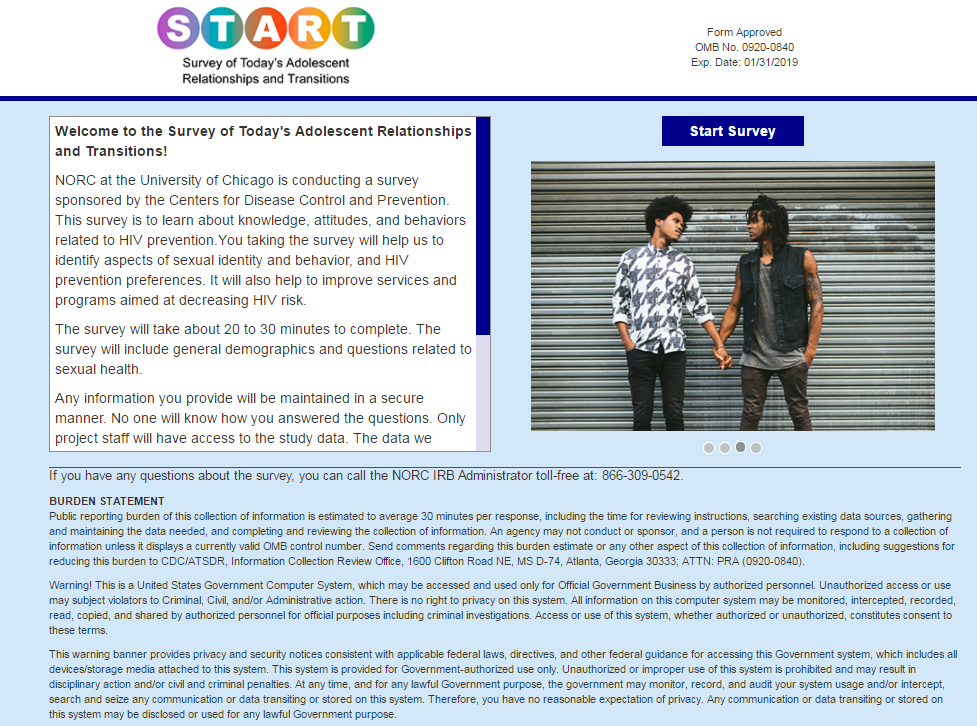 WELCOME SCREEN (PT.2 SCROLLED DOWN)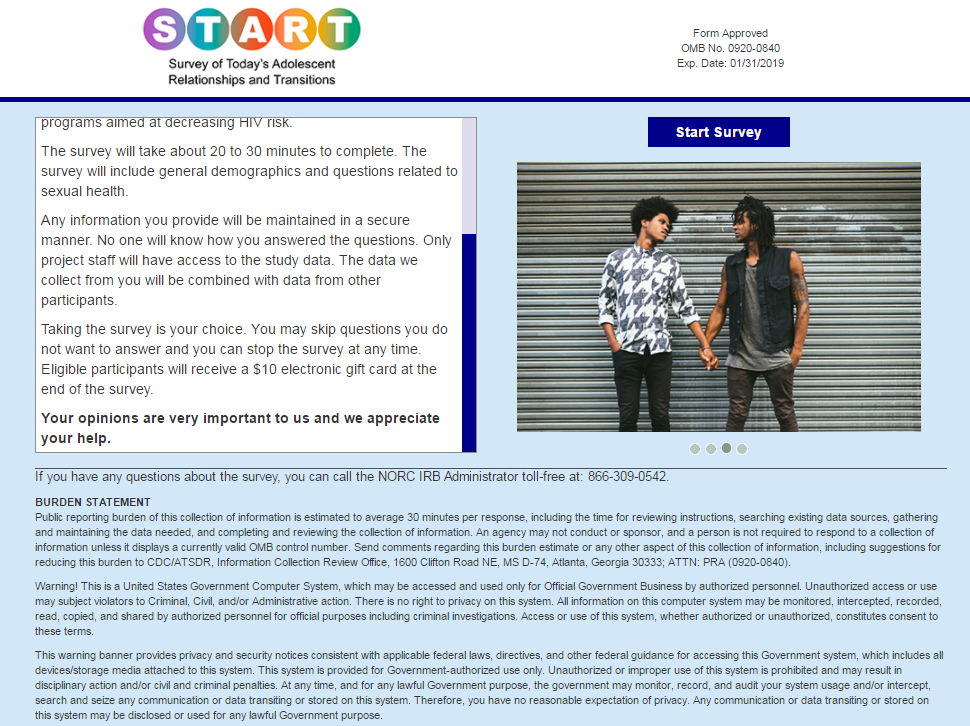 RECAPTCHA Software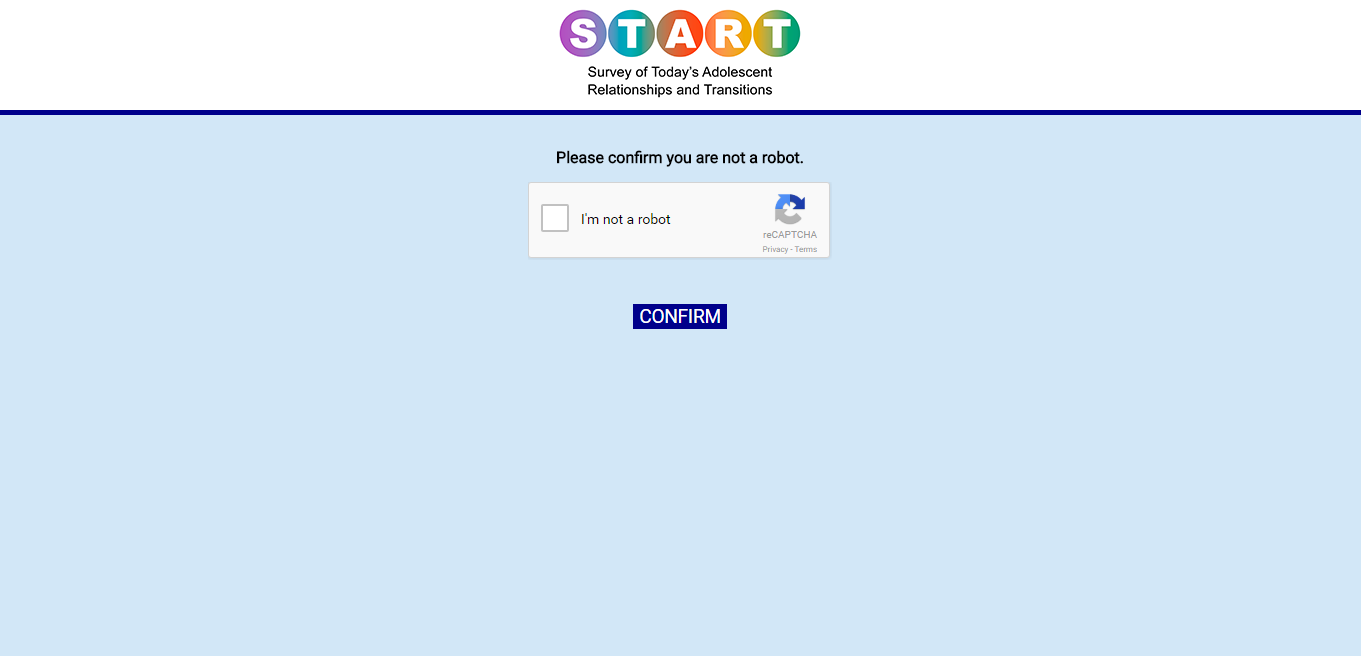 INSTRUCTIONS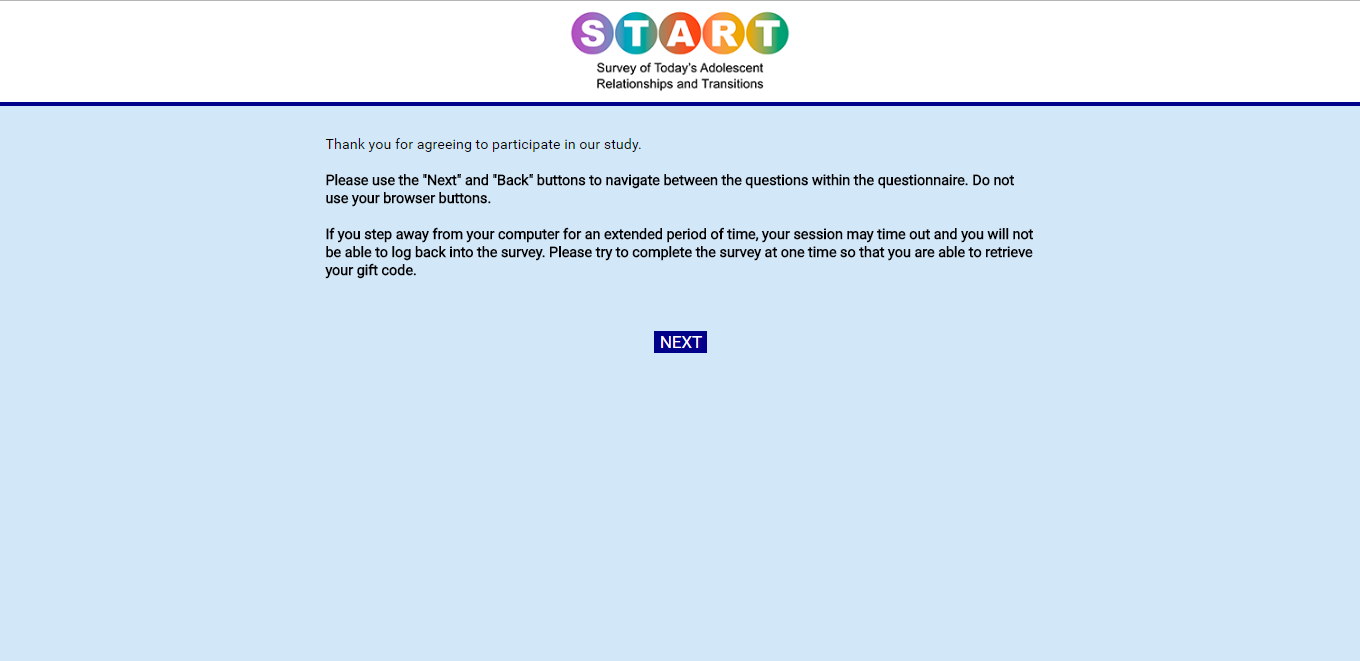 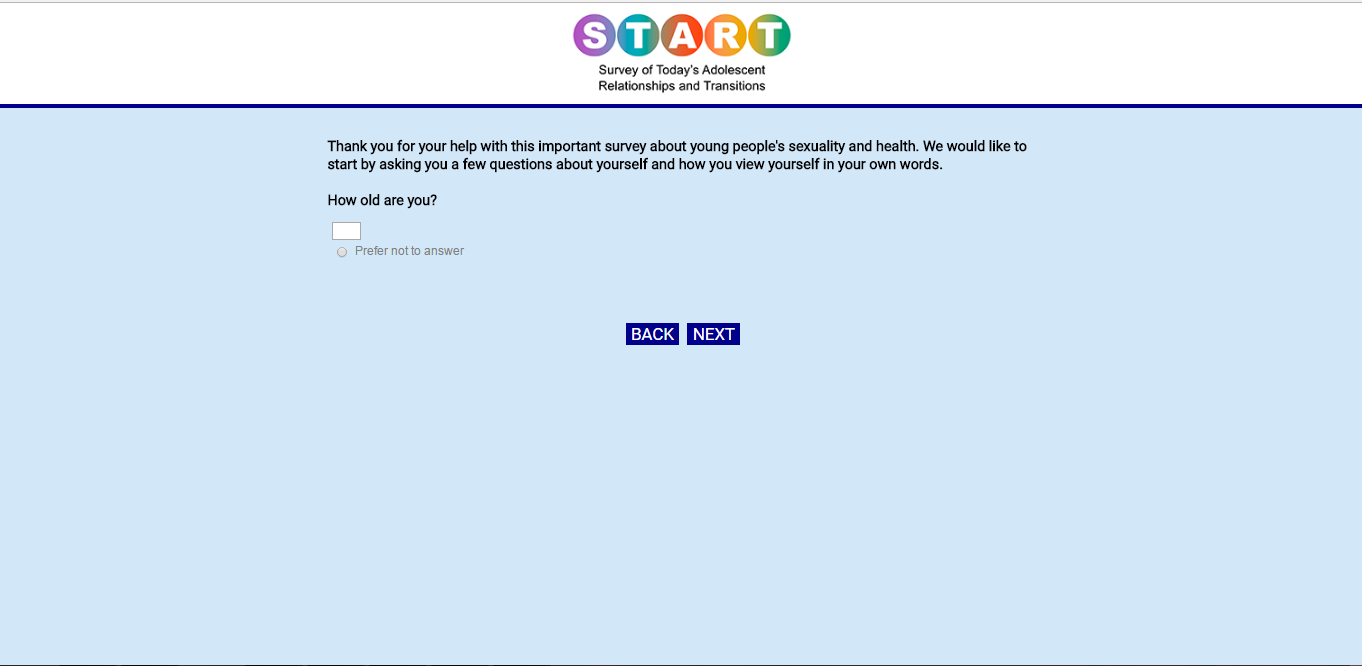 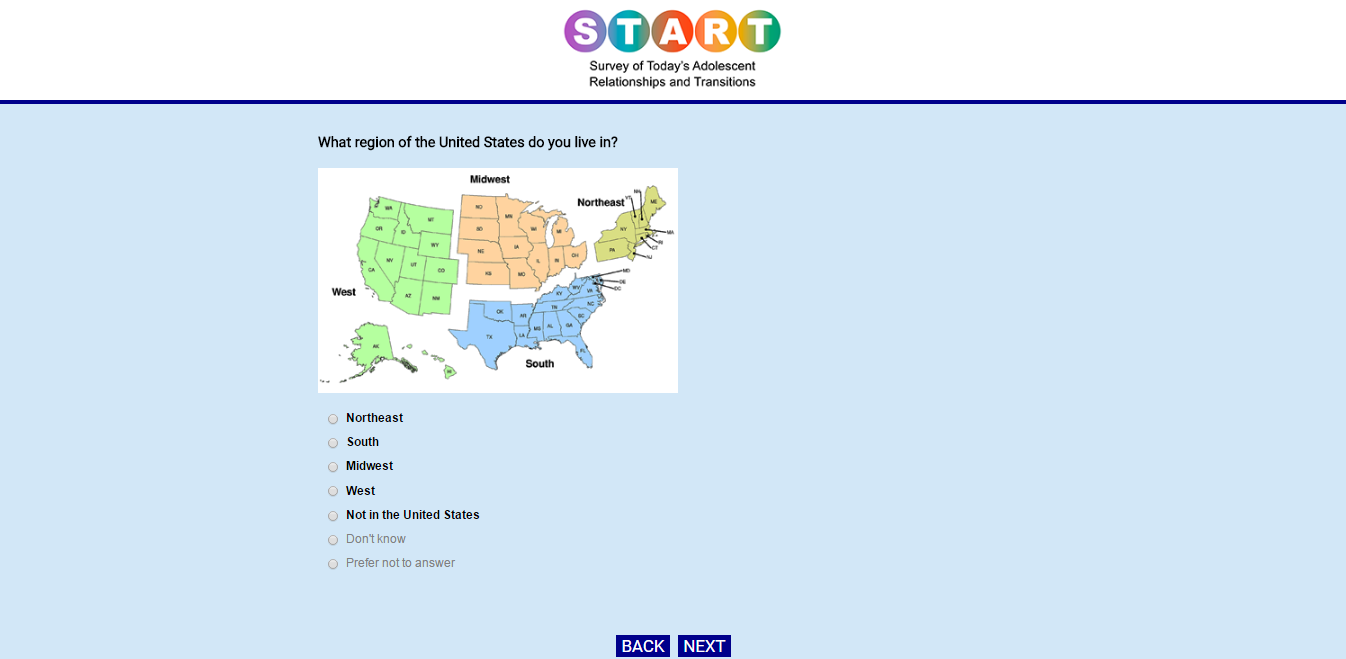 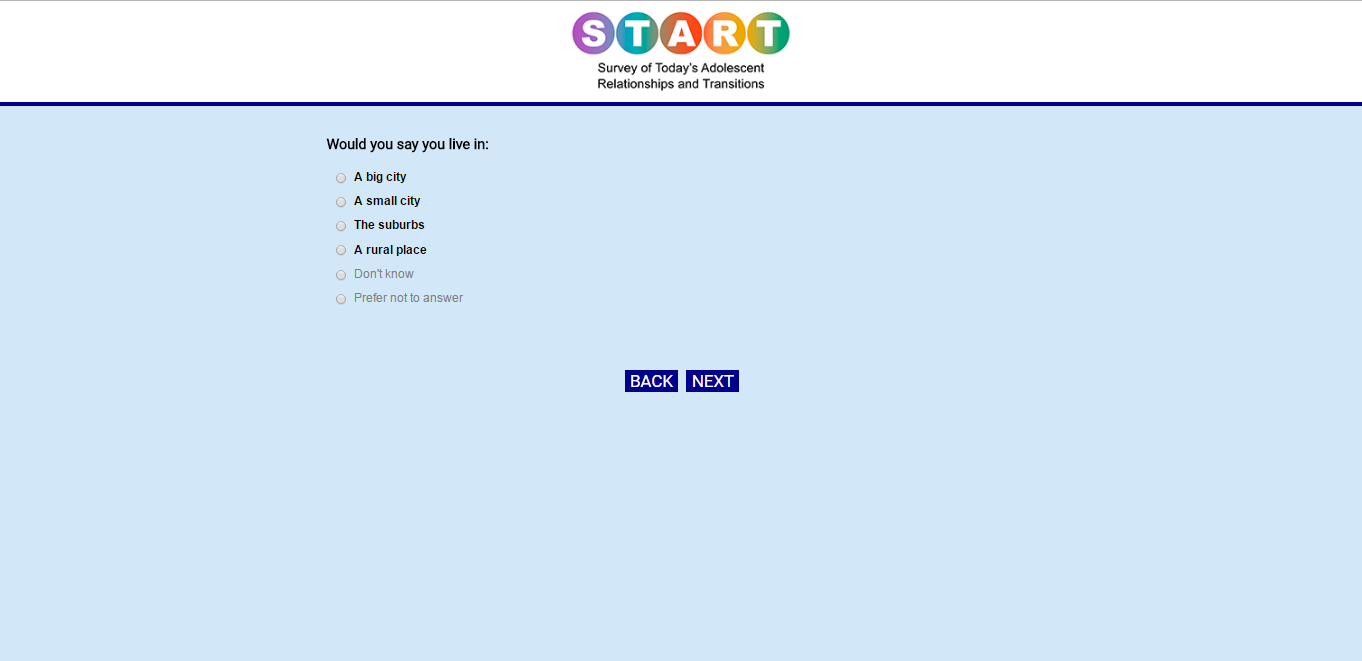 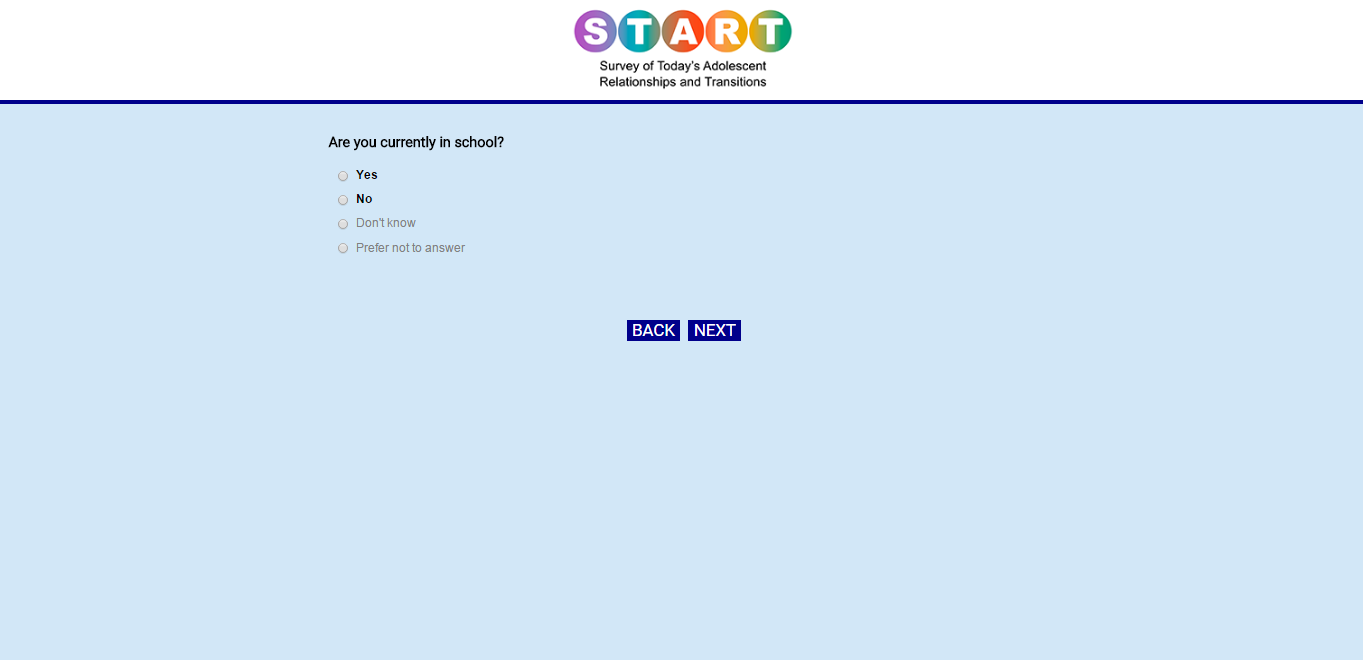 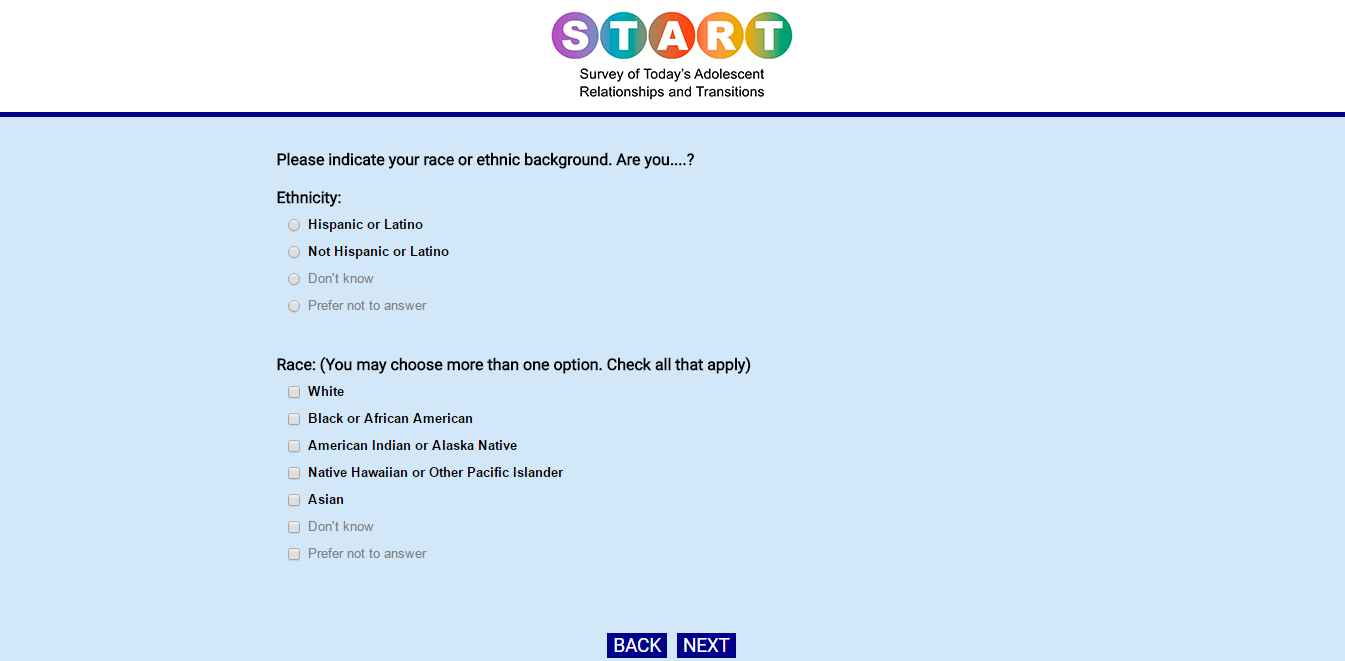 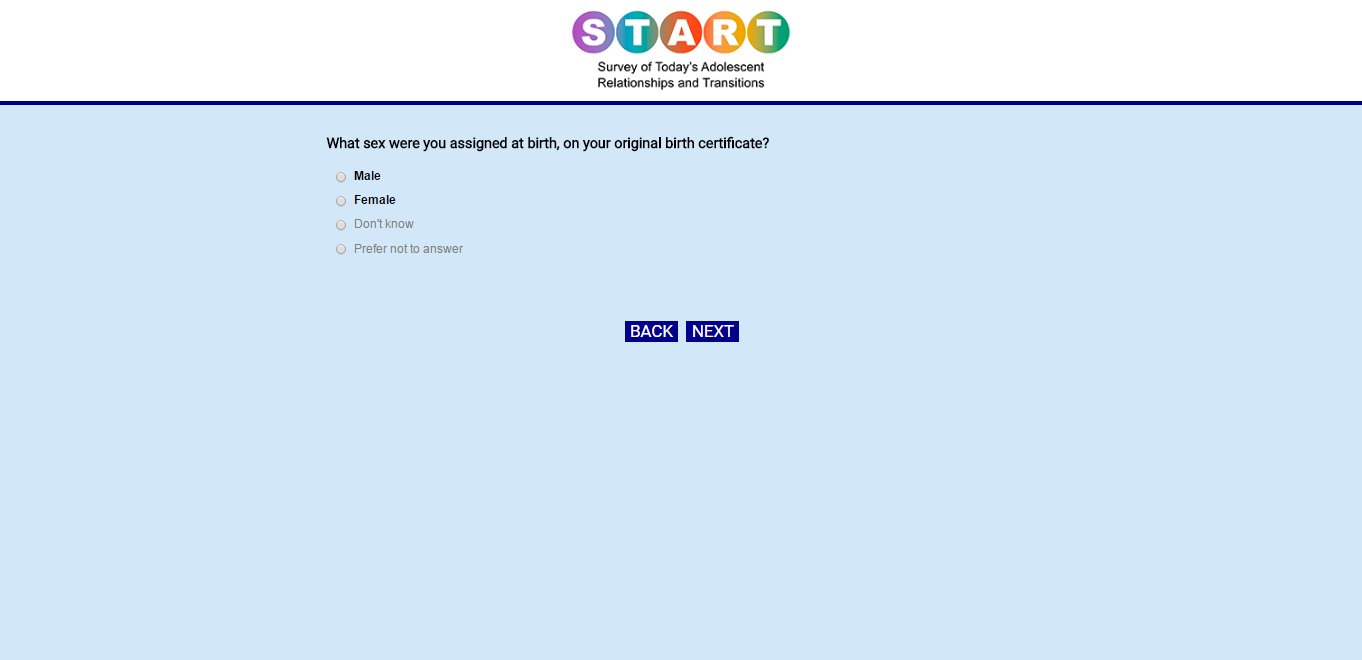 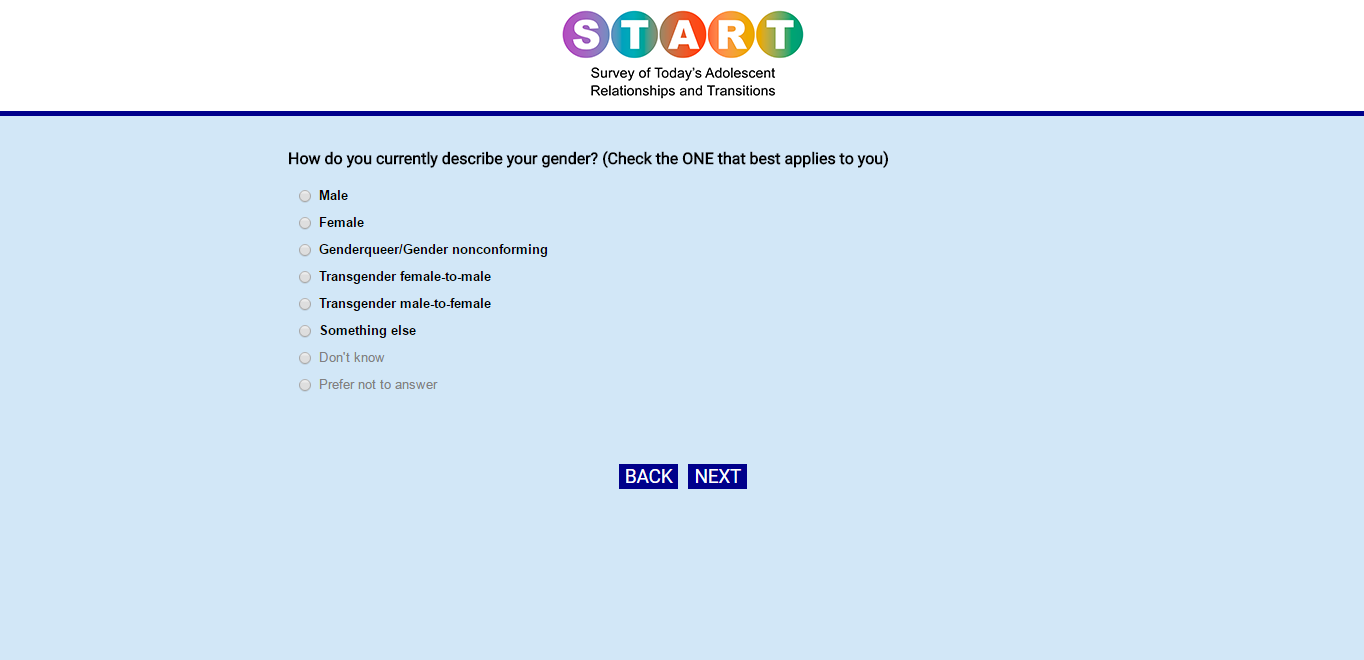 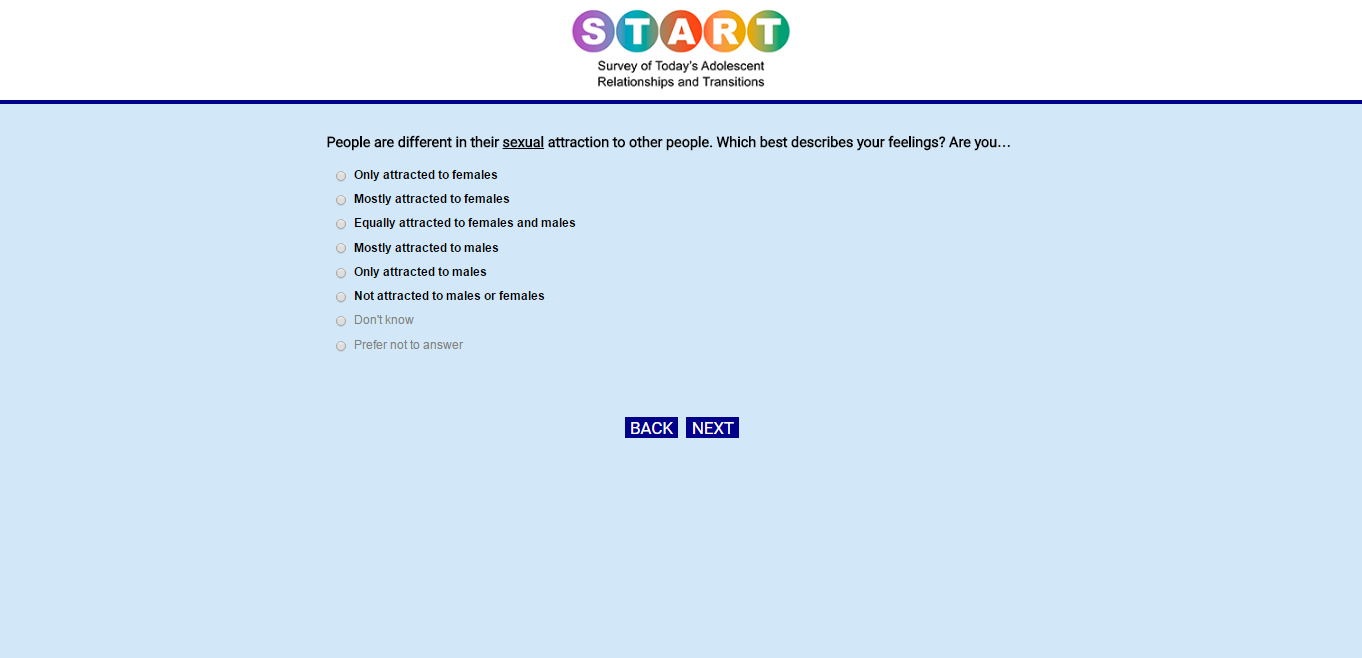 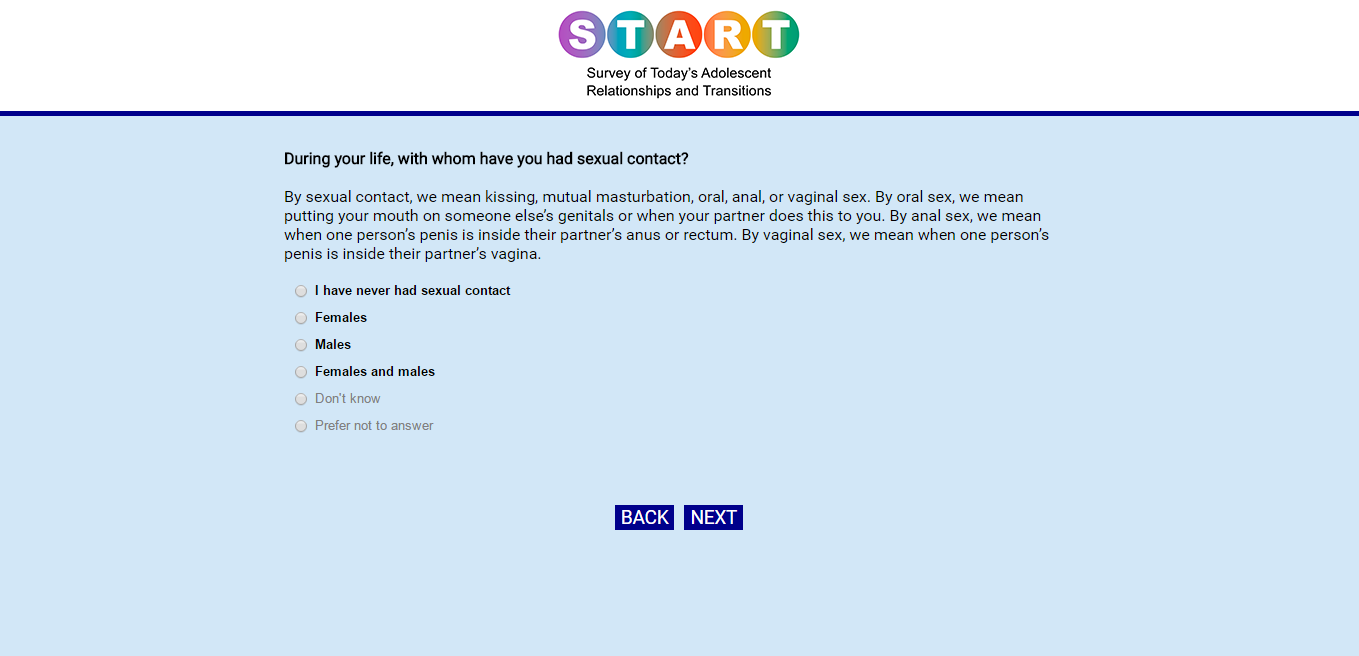 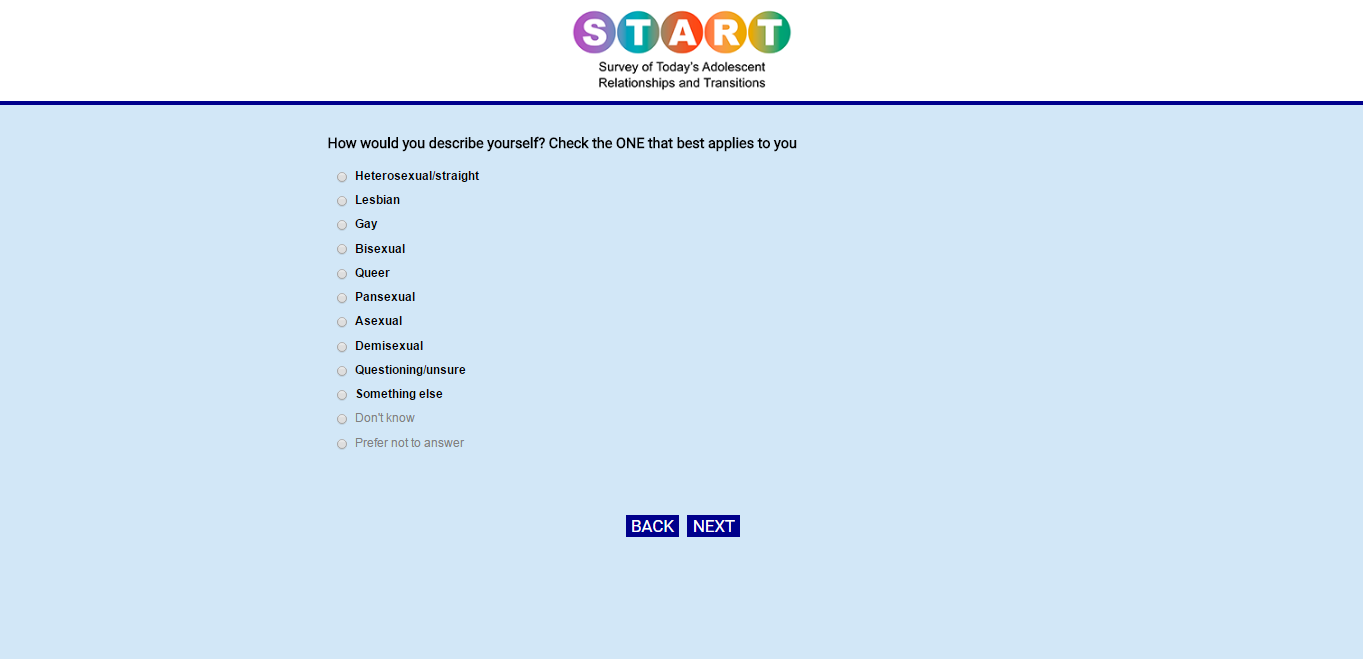 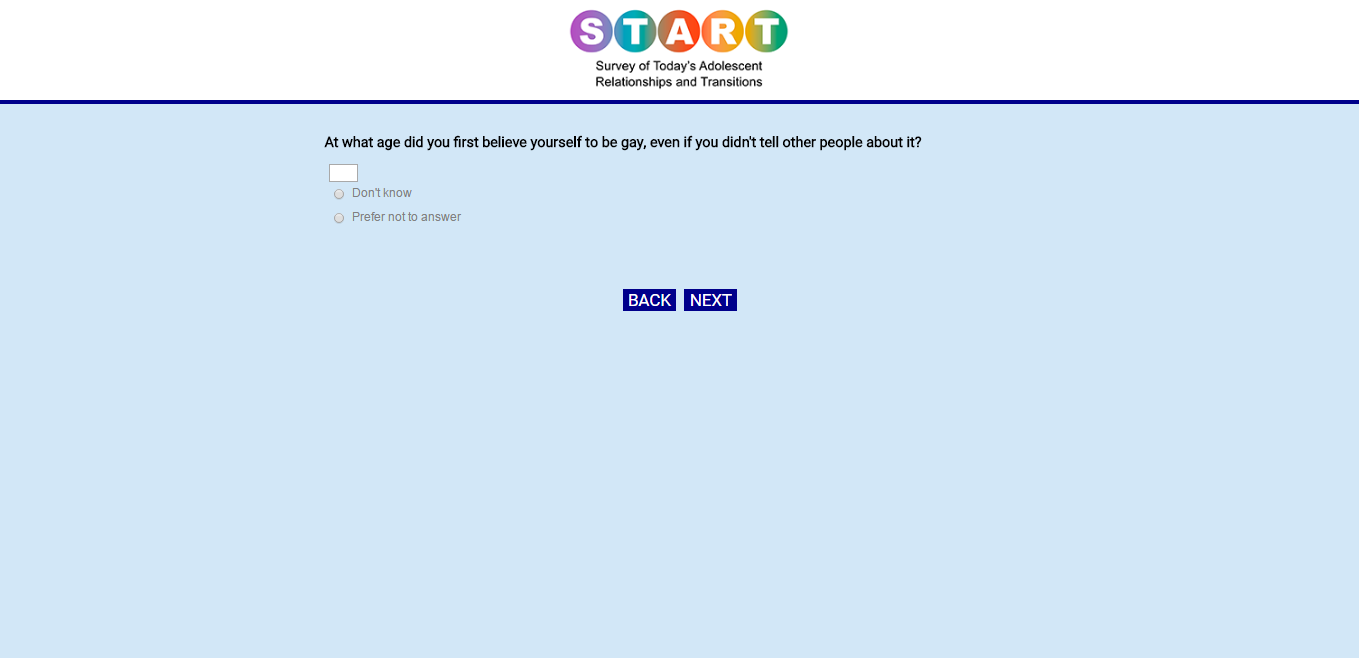 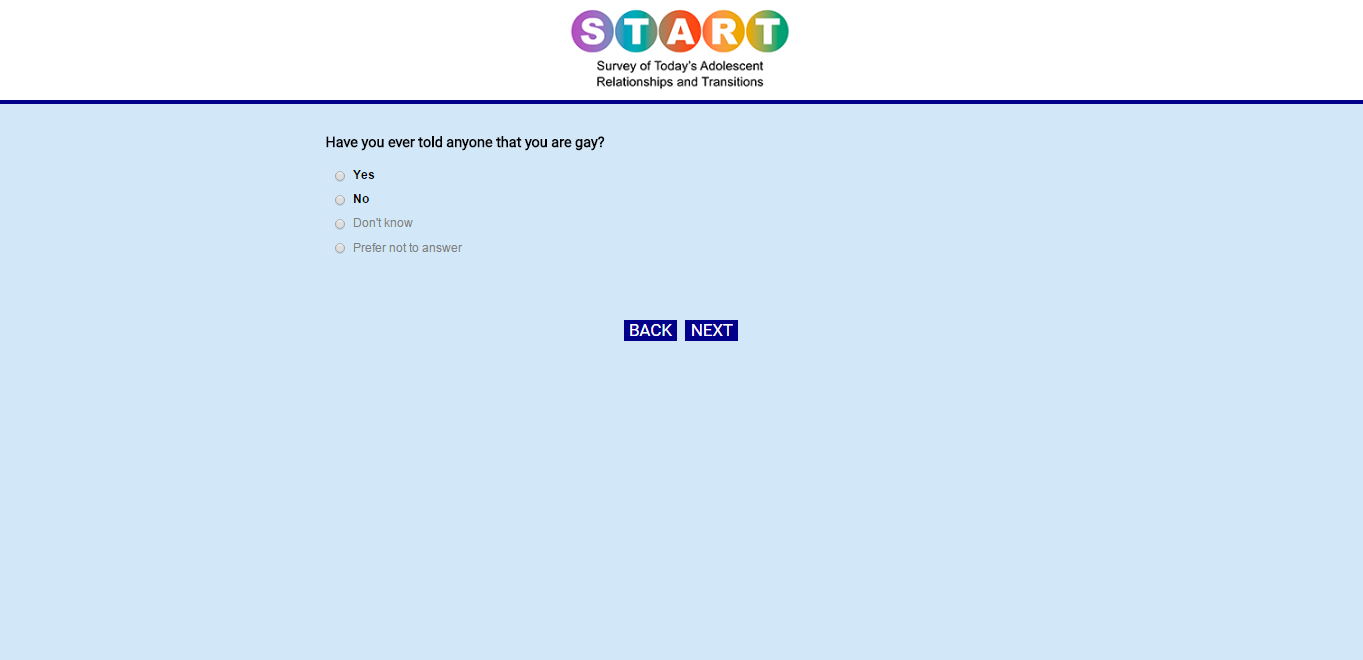 QUESTIONNAIRE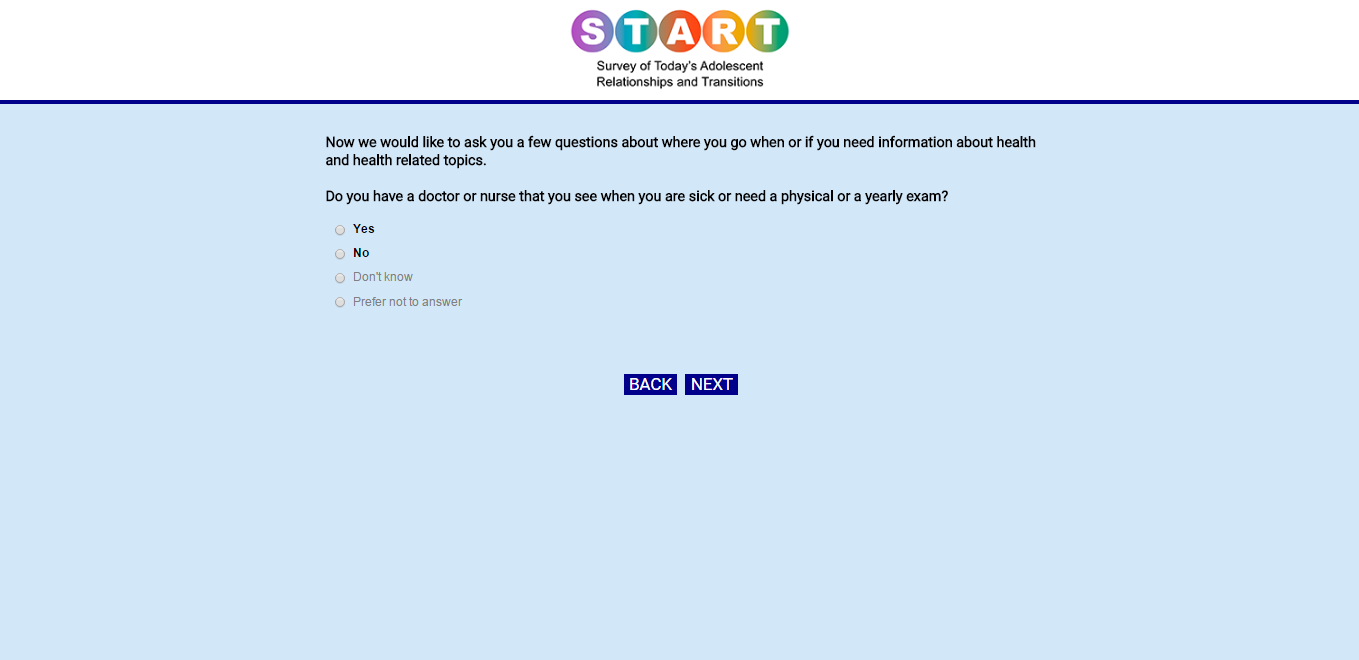 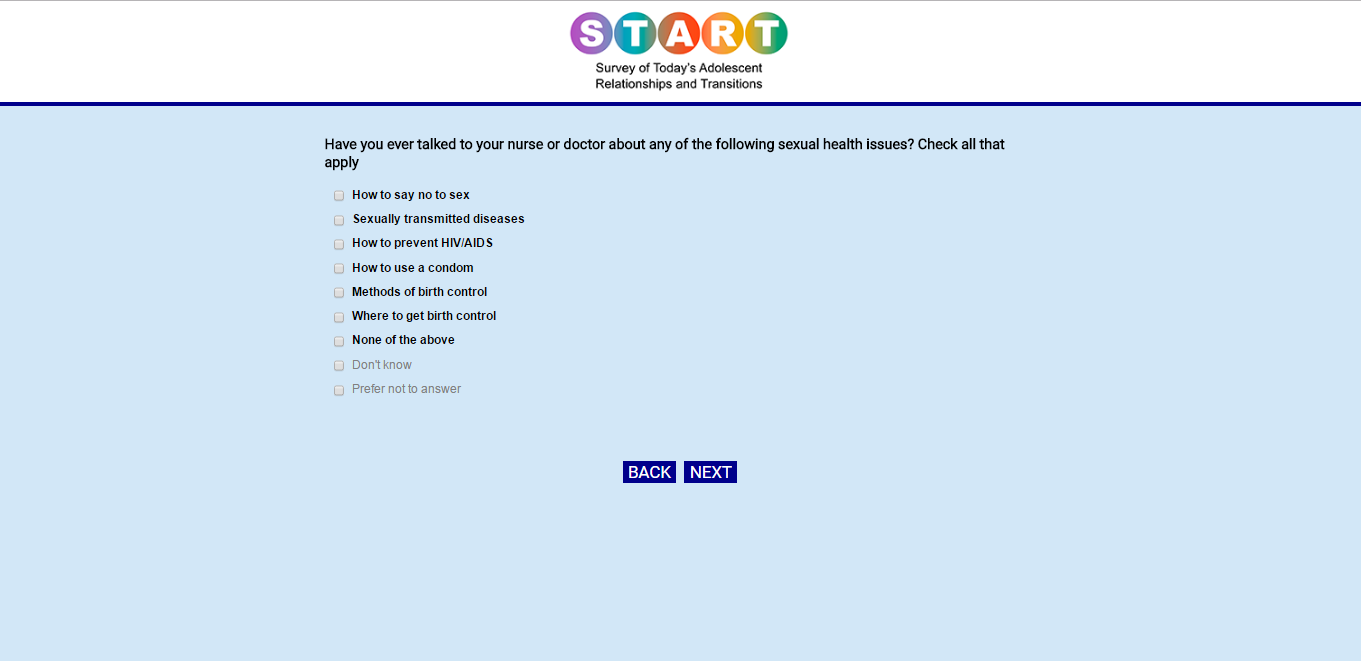 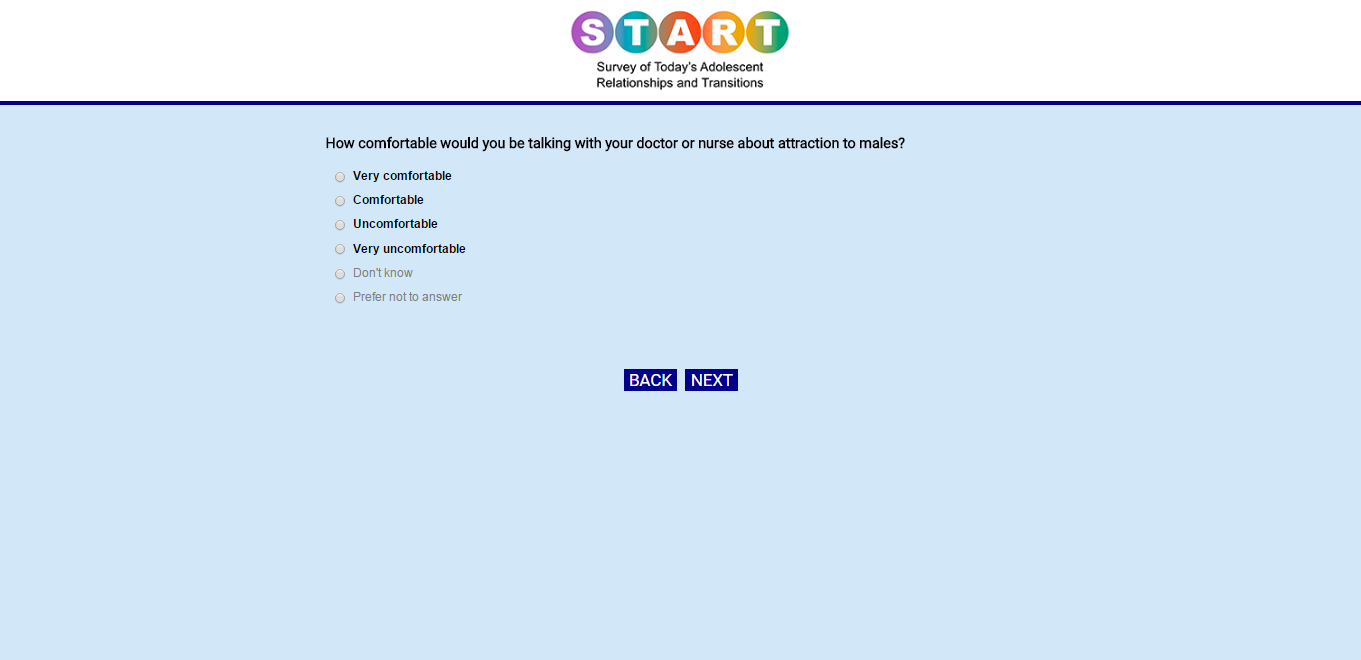 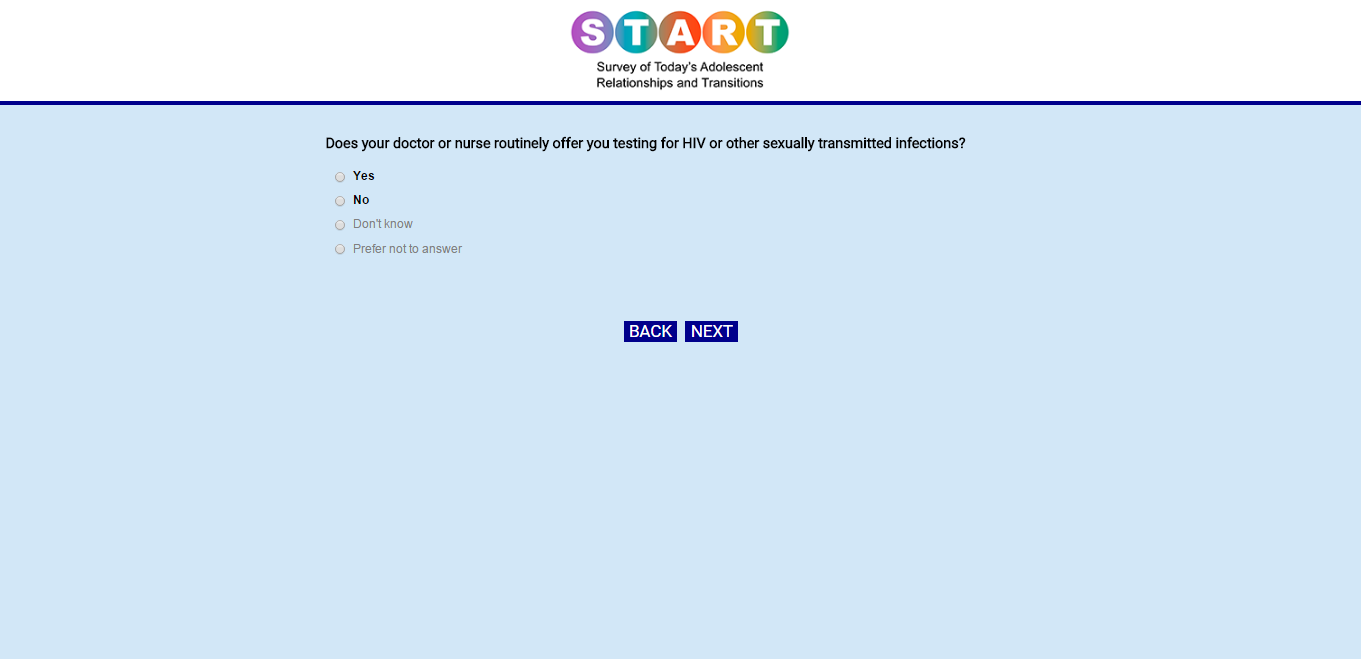 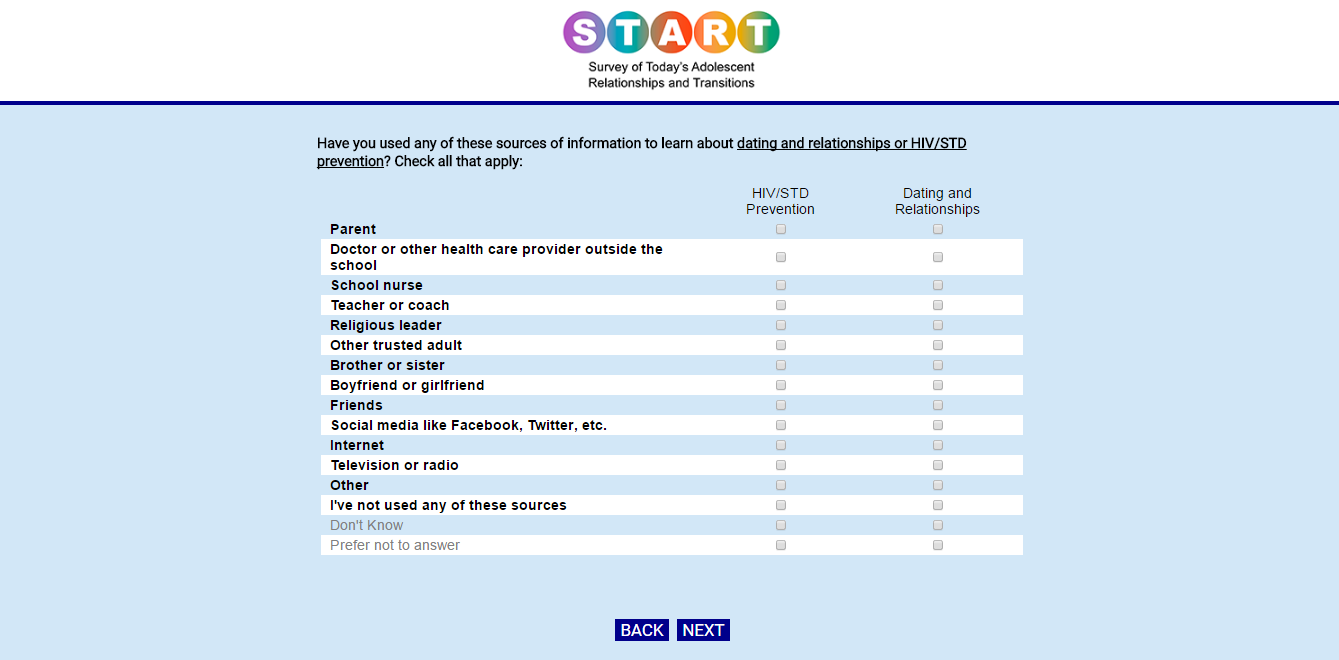 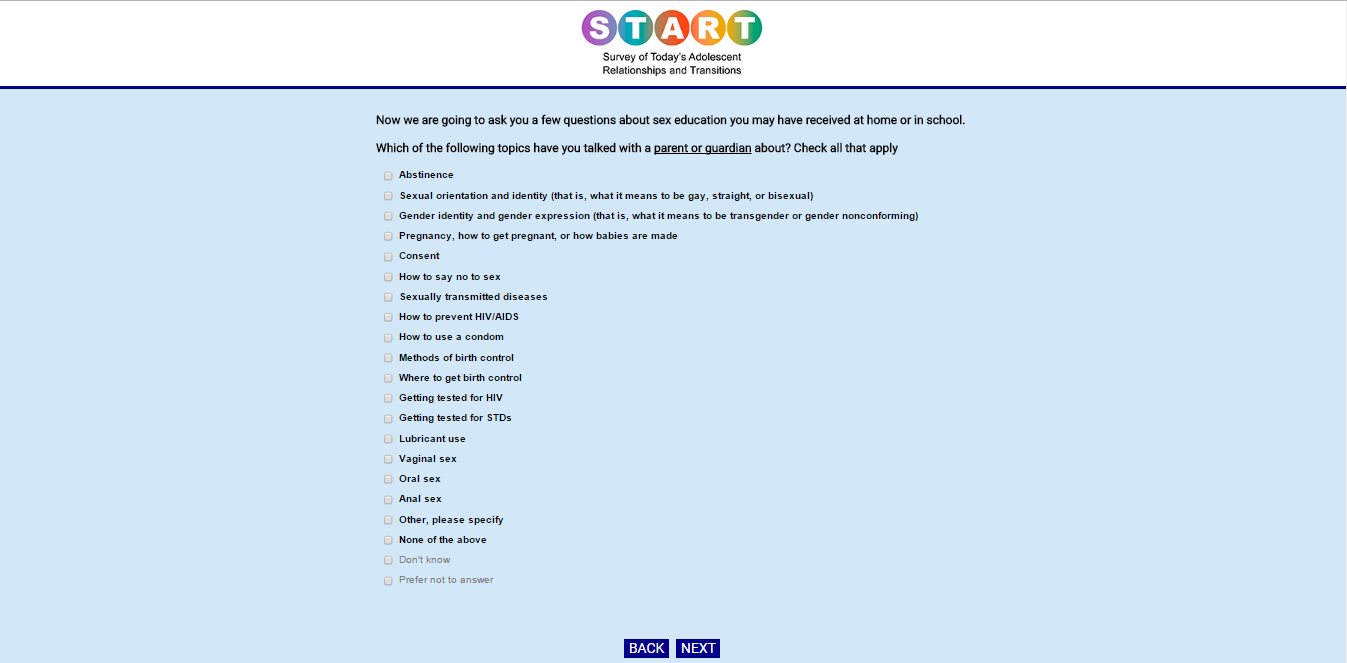 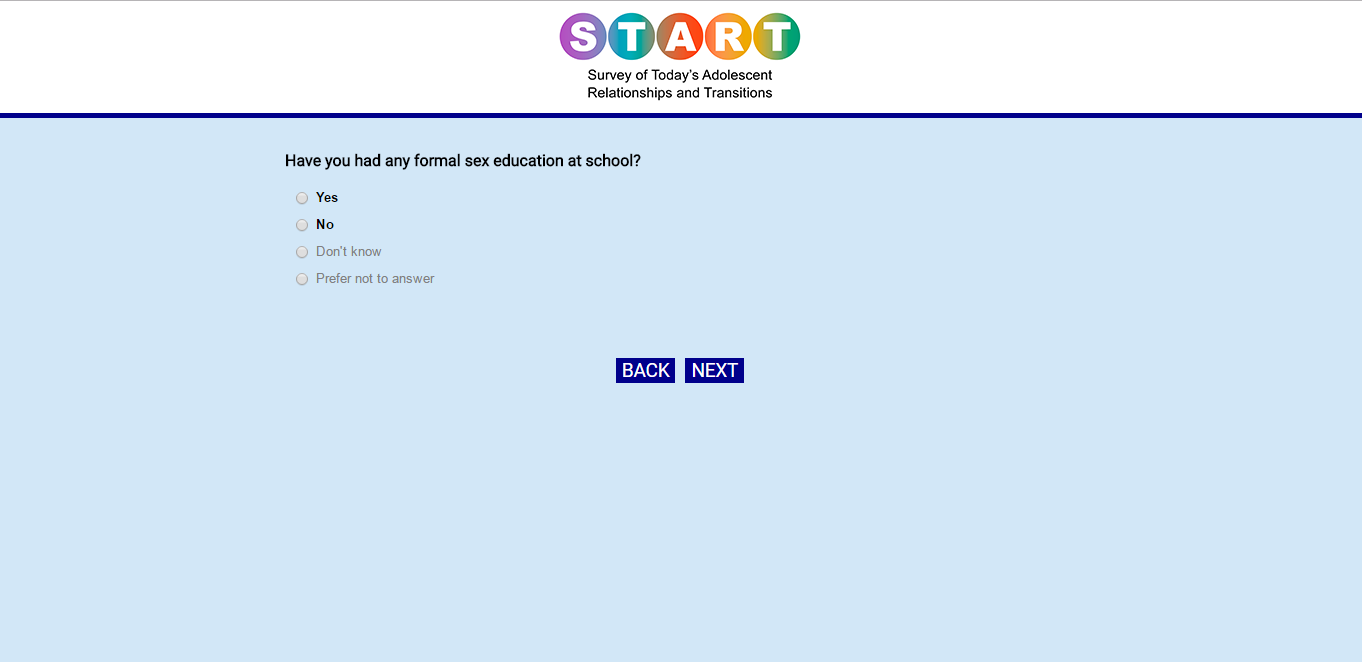 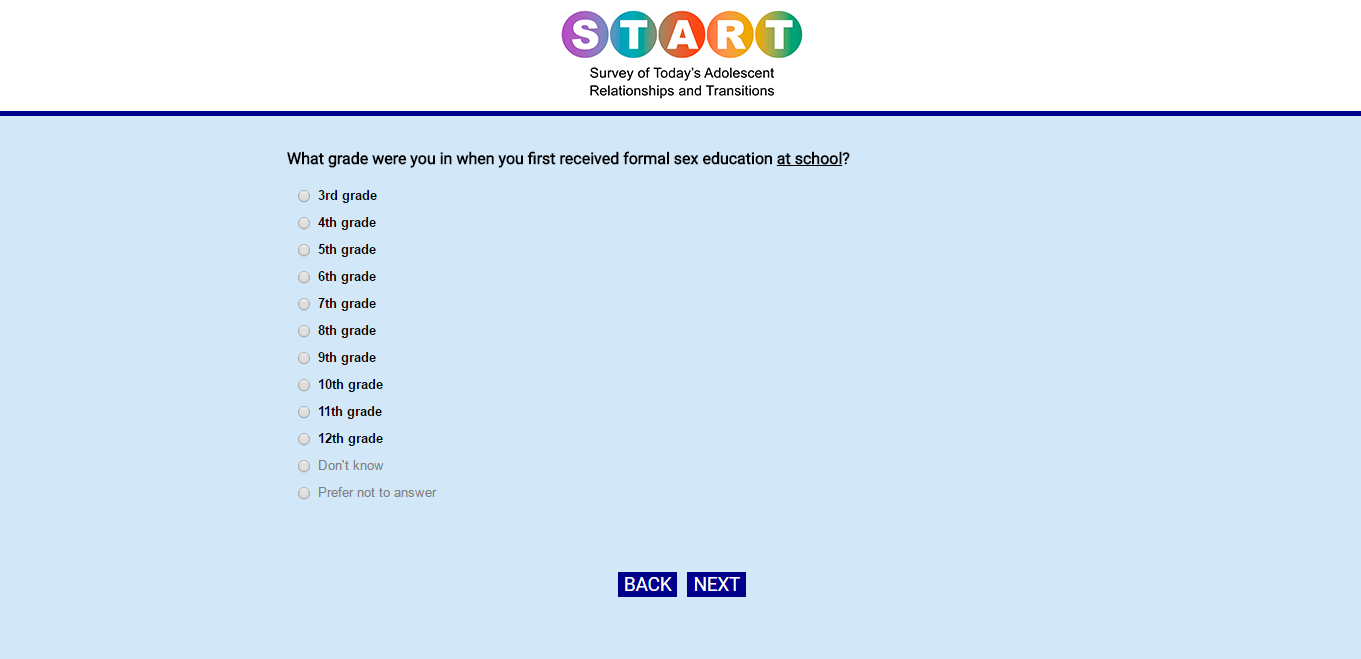 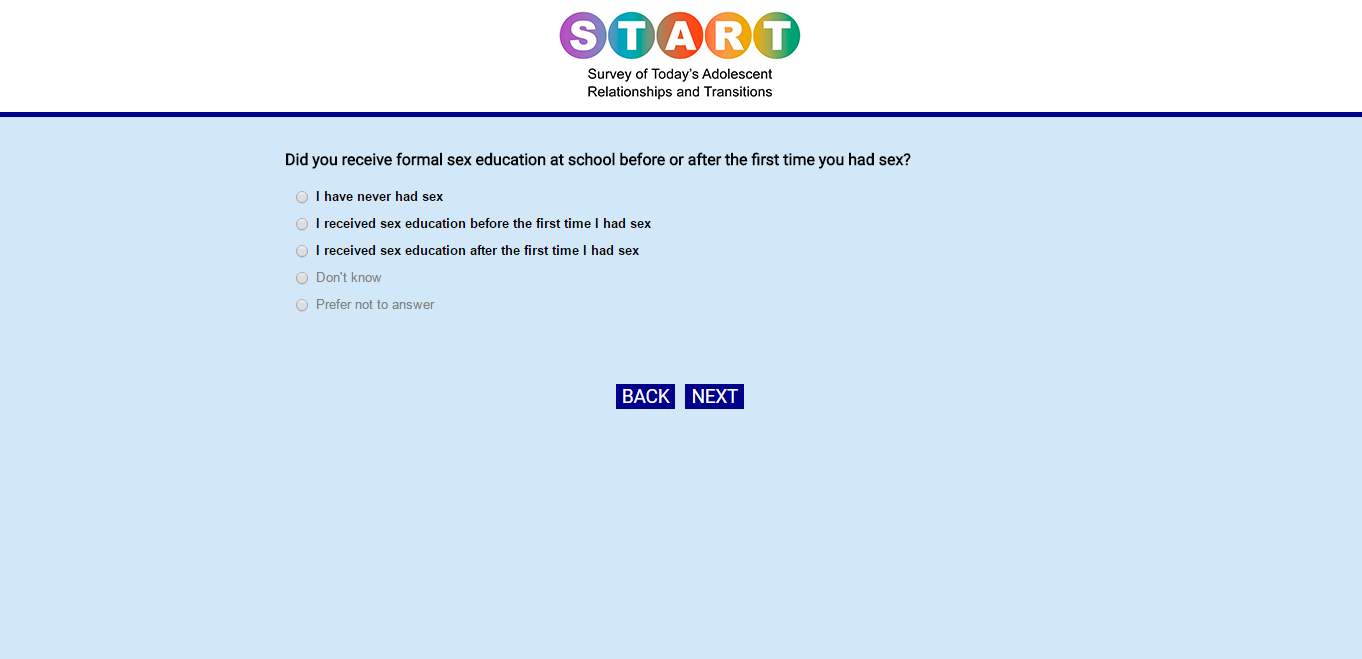 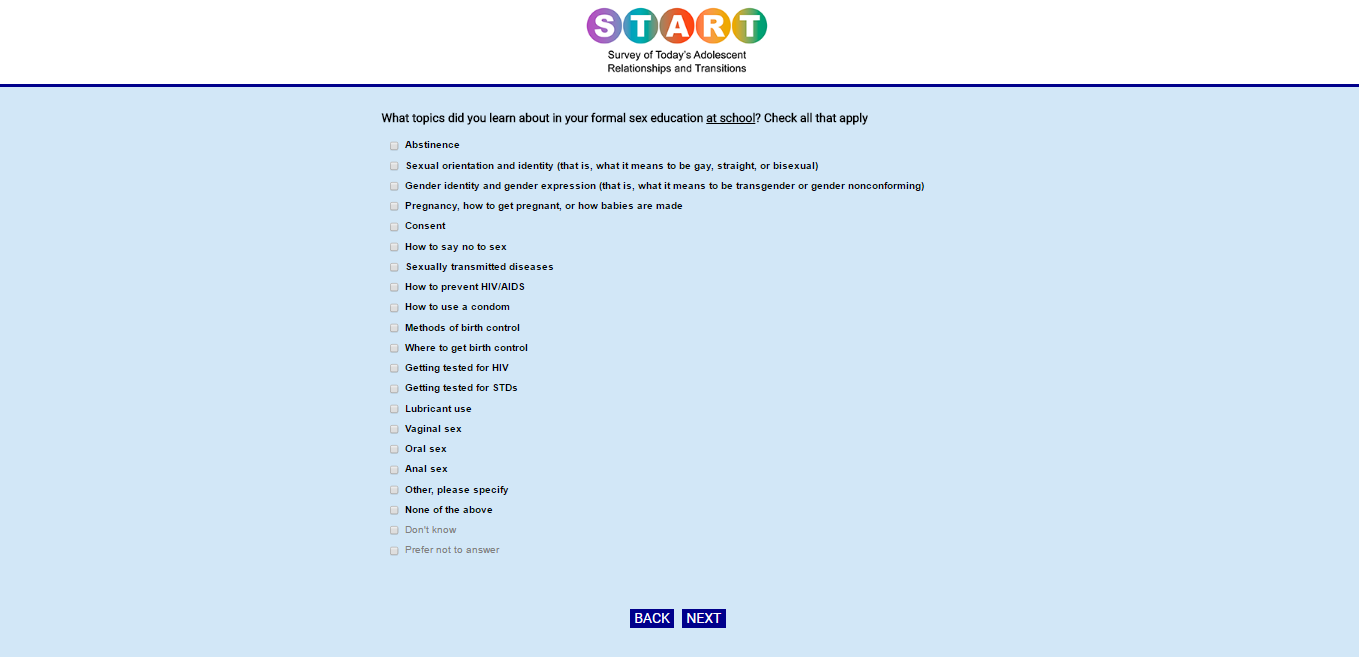 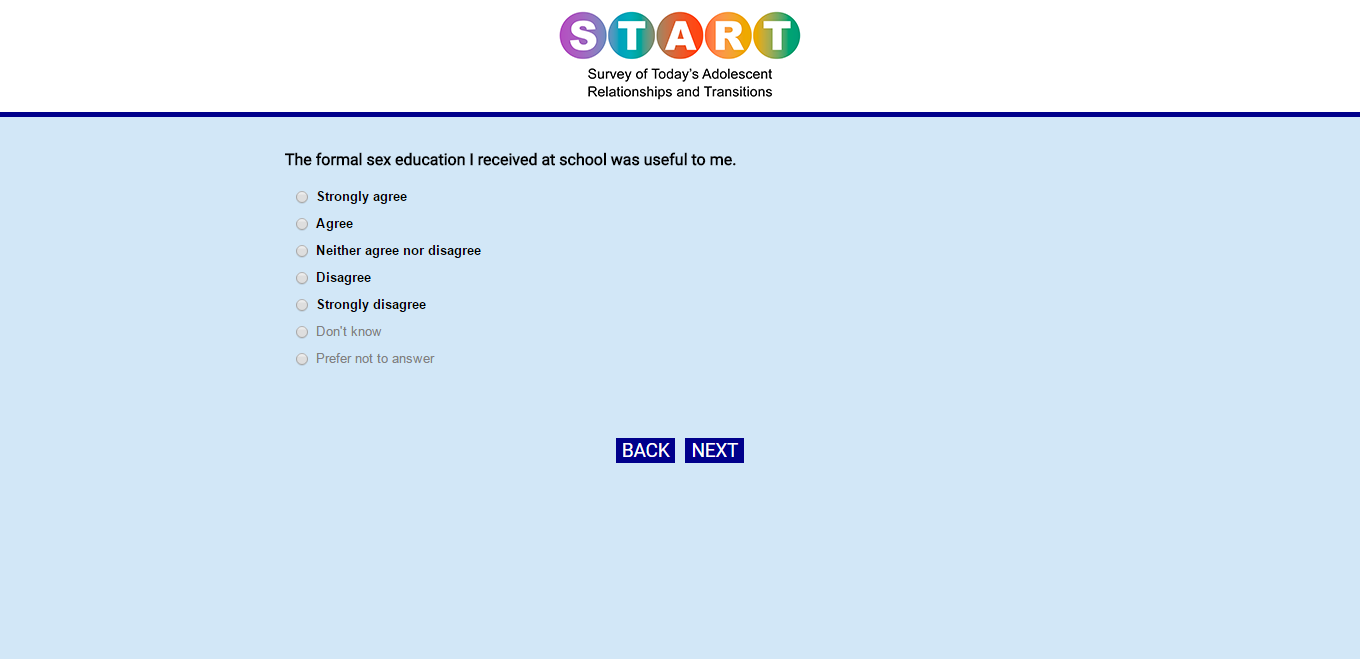 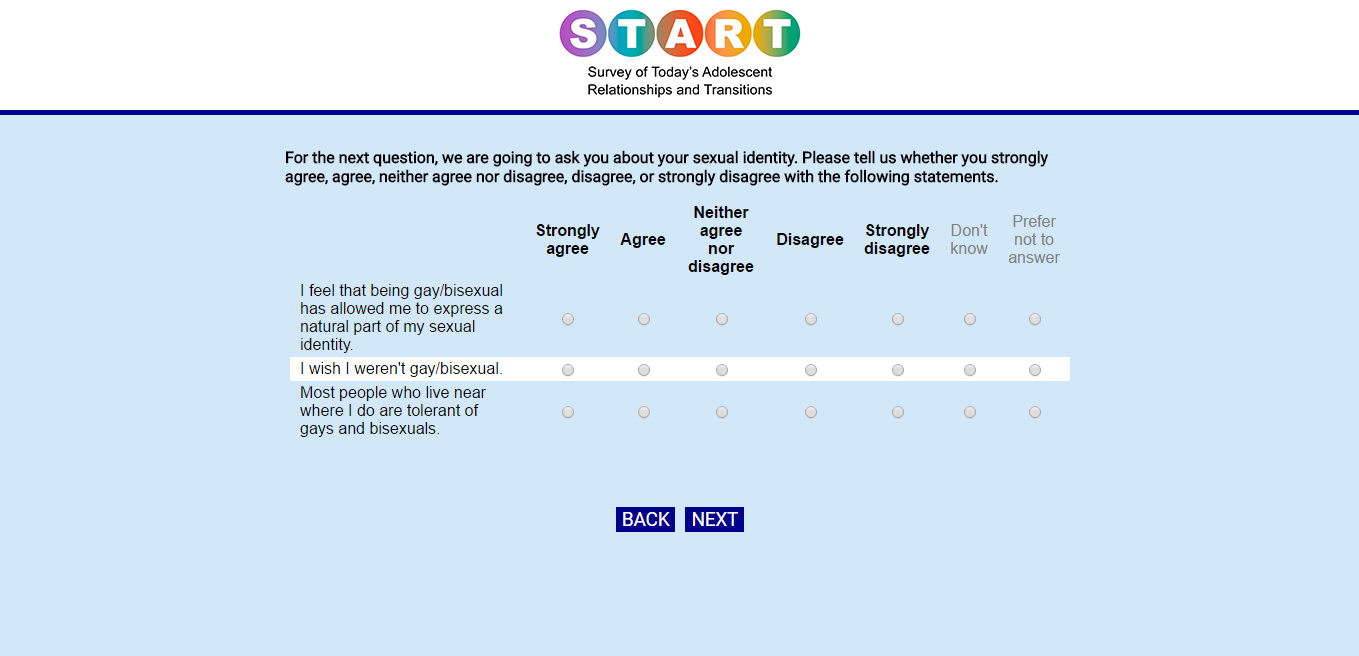 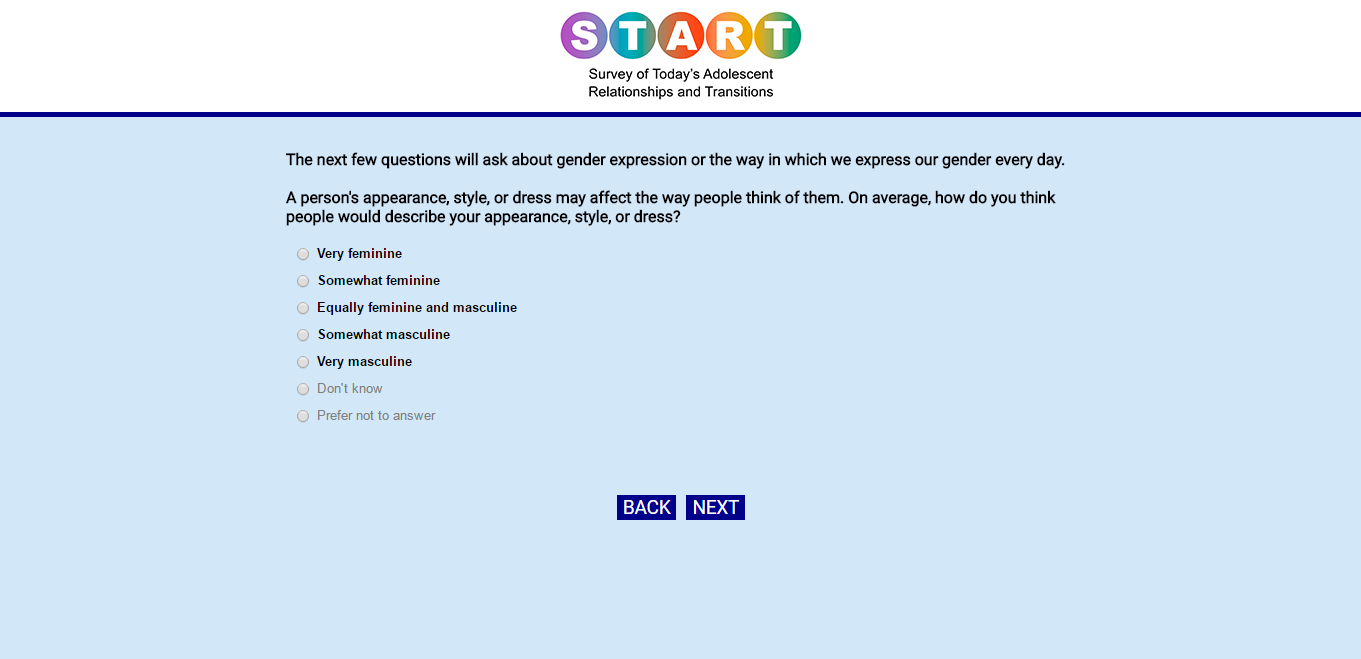 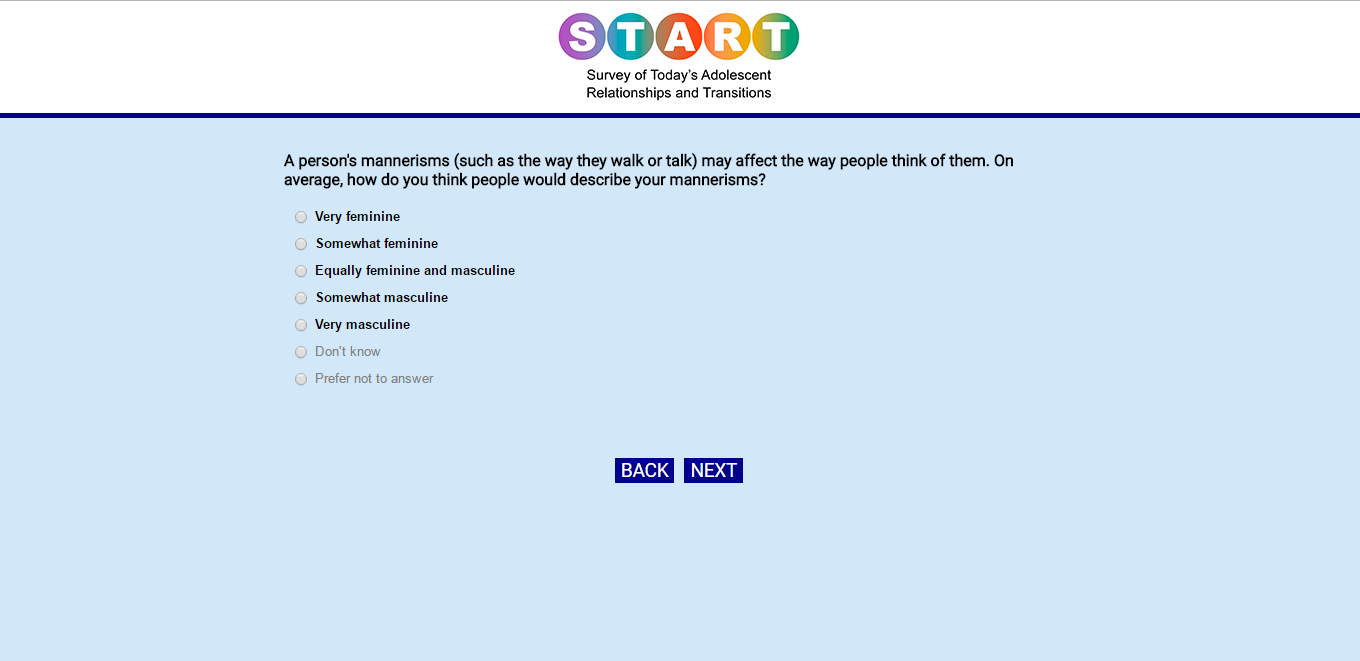 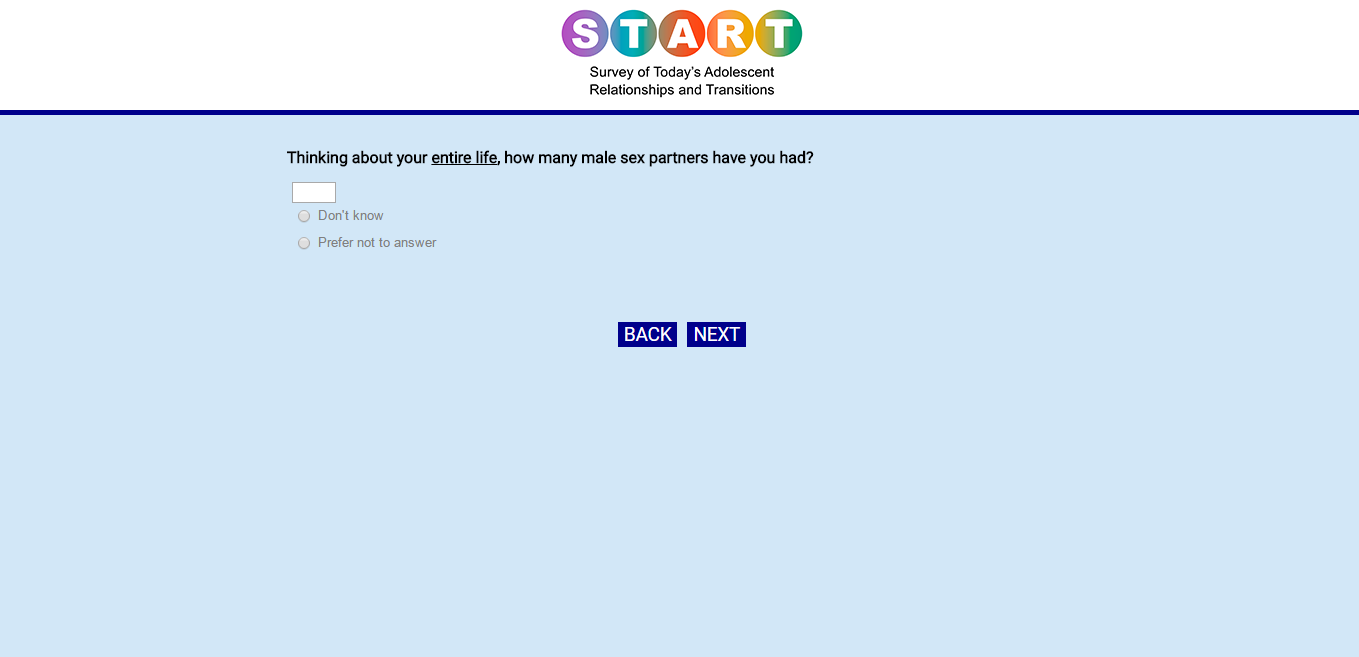 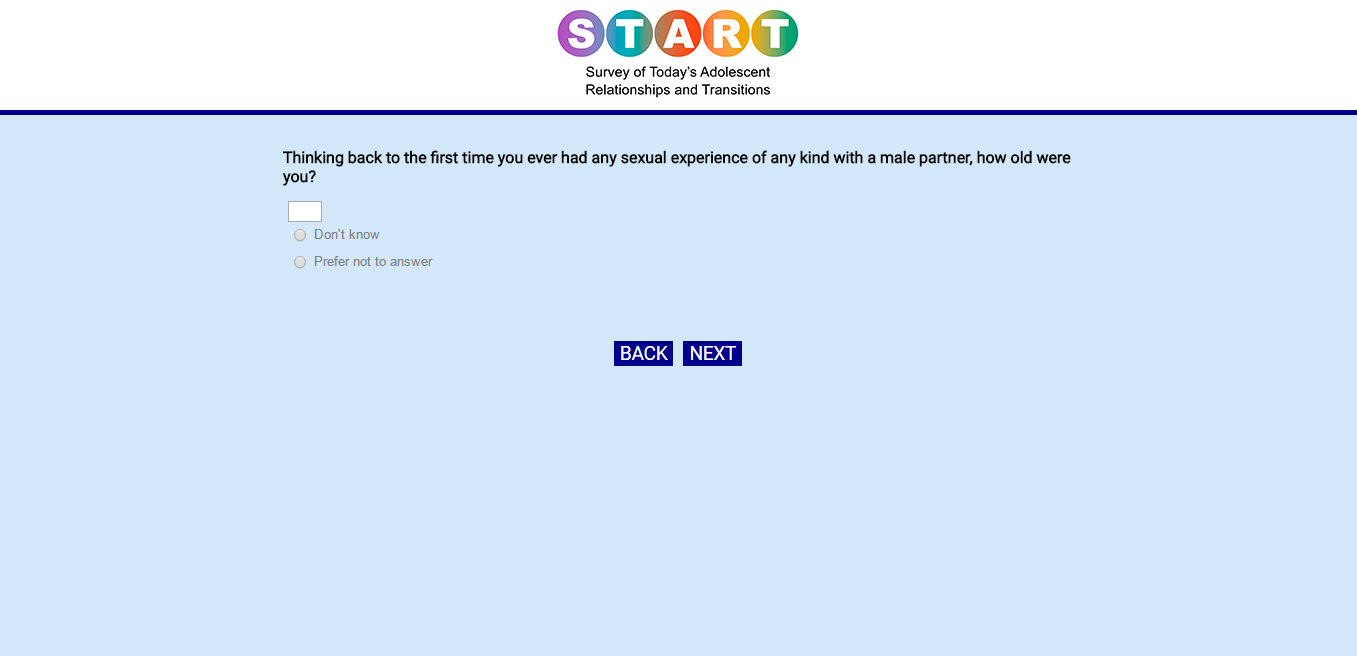 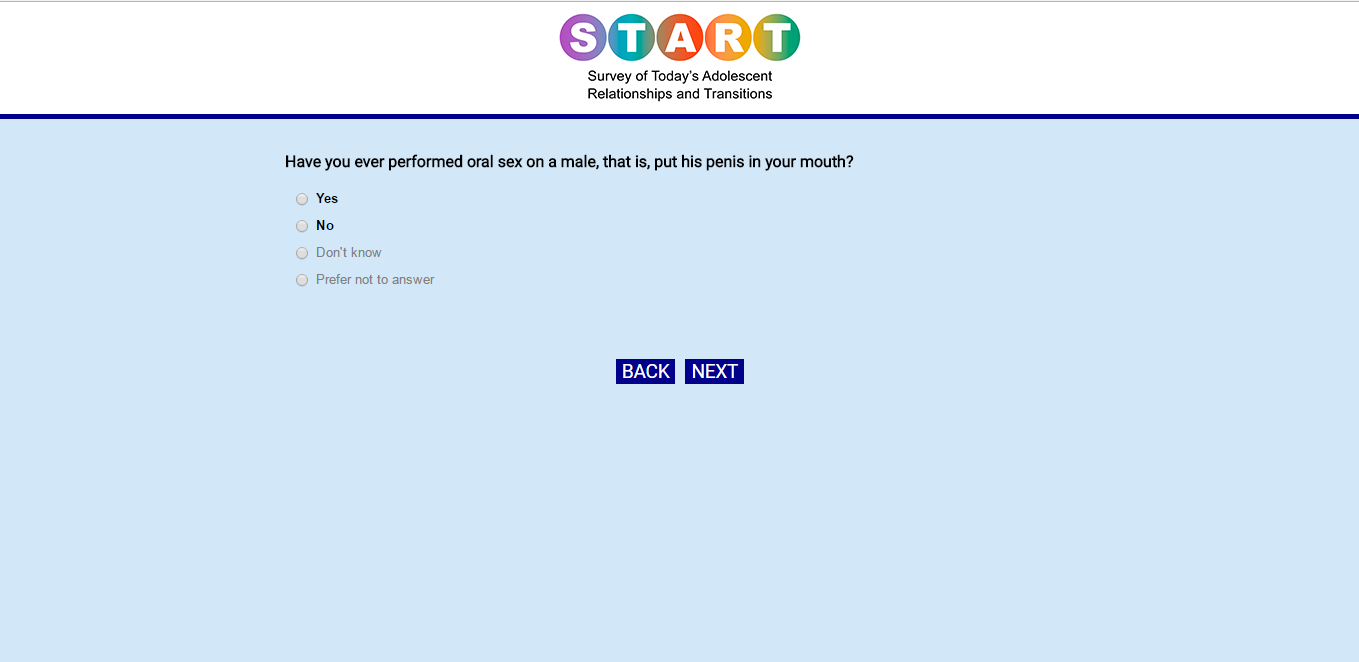 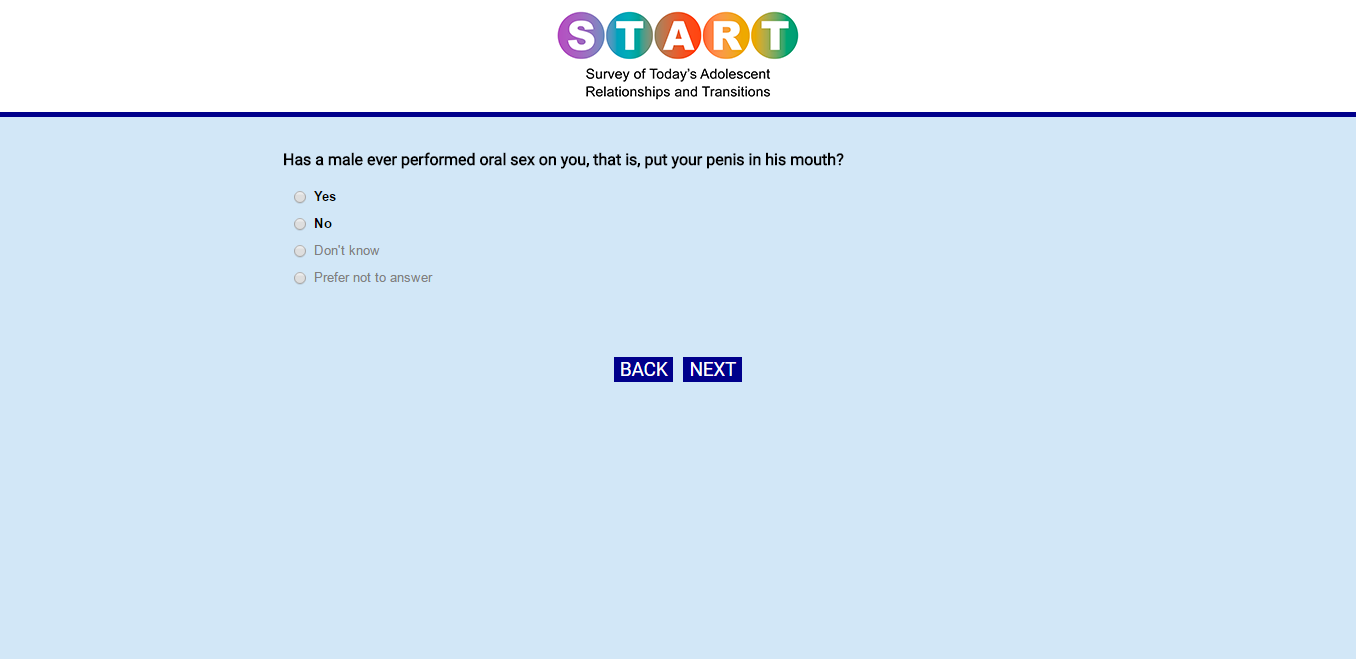 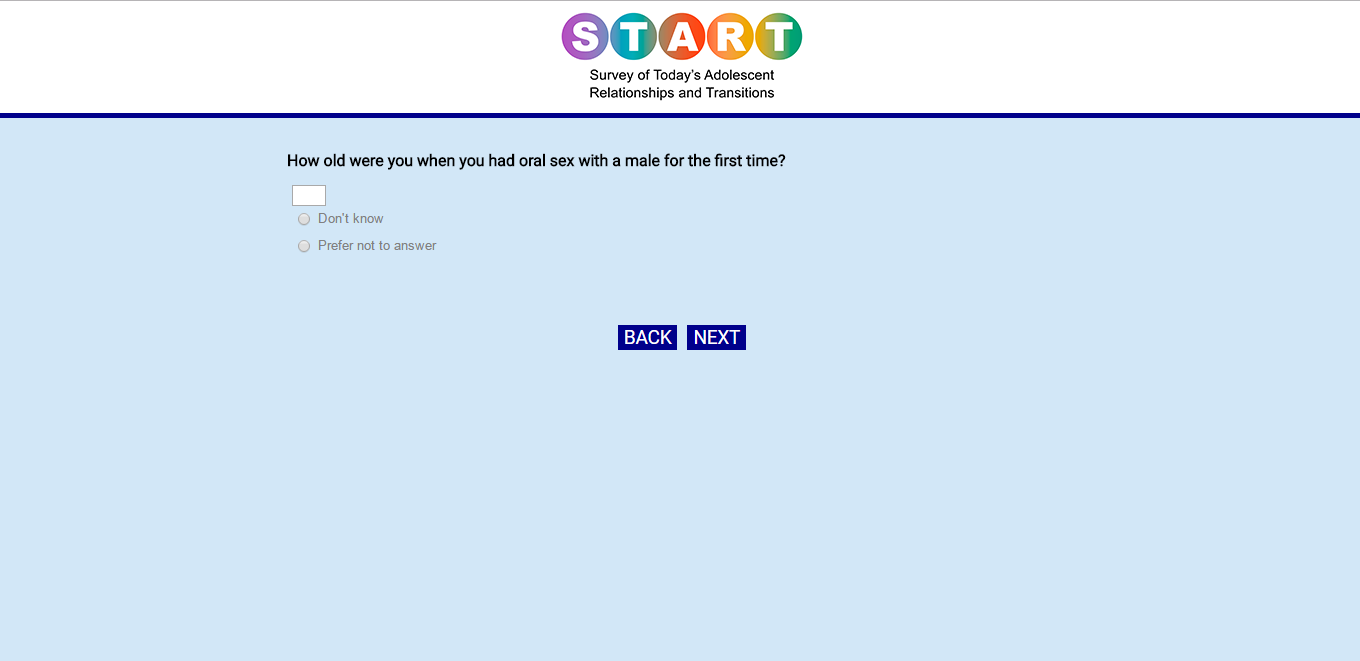 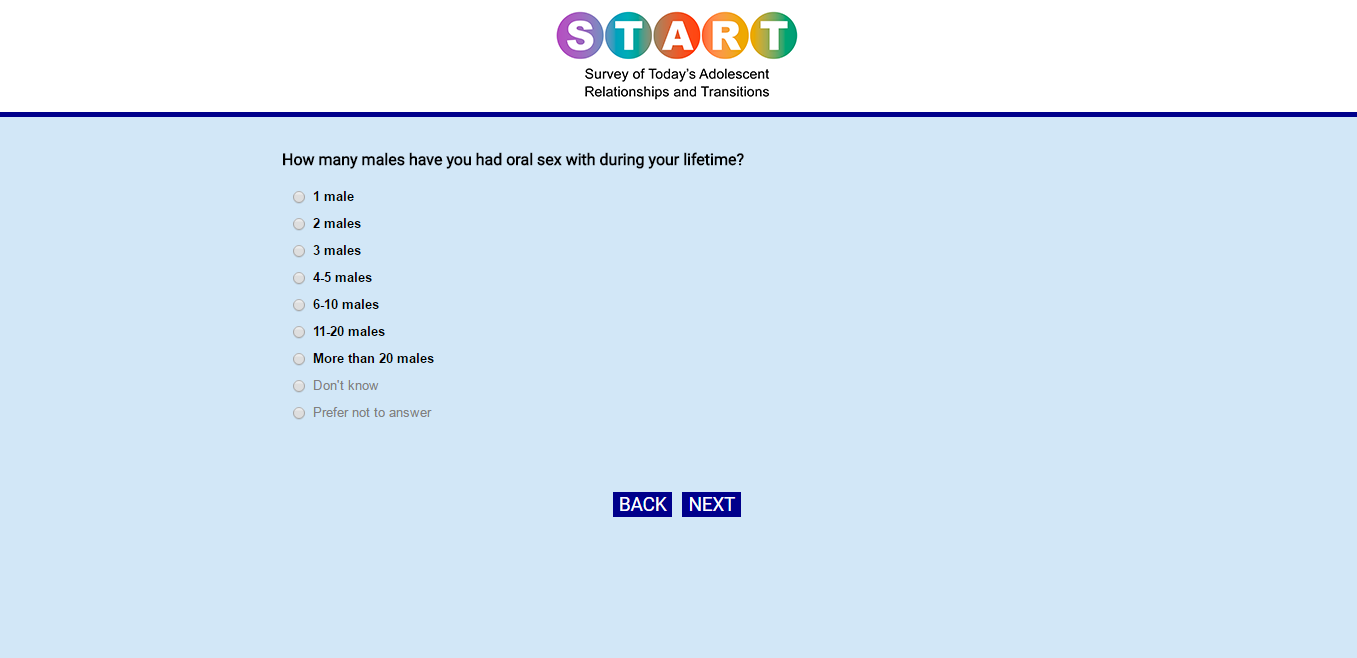 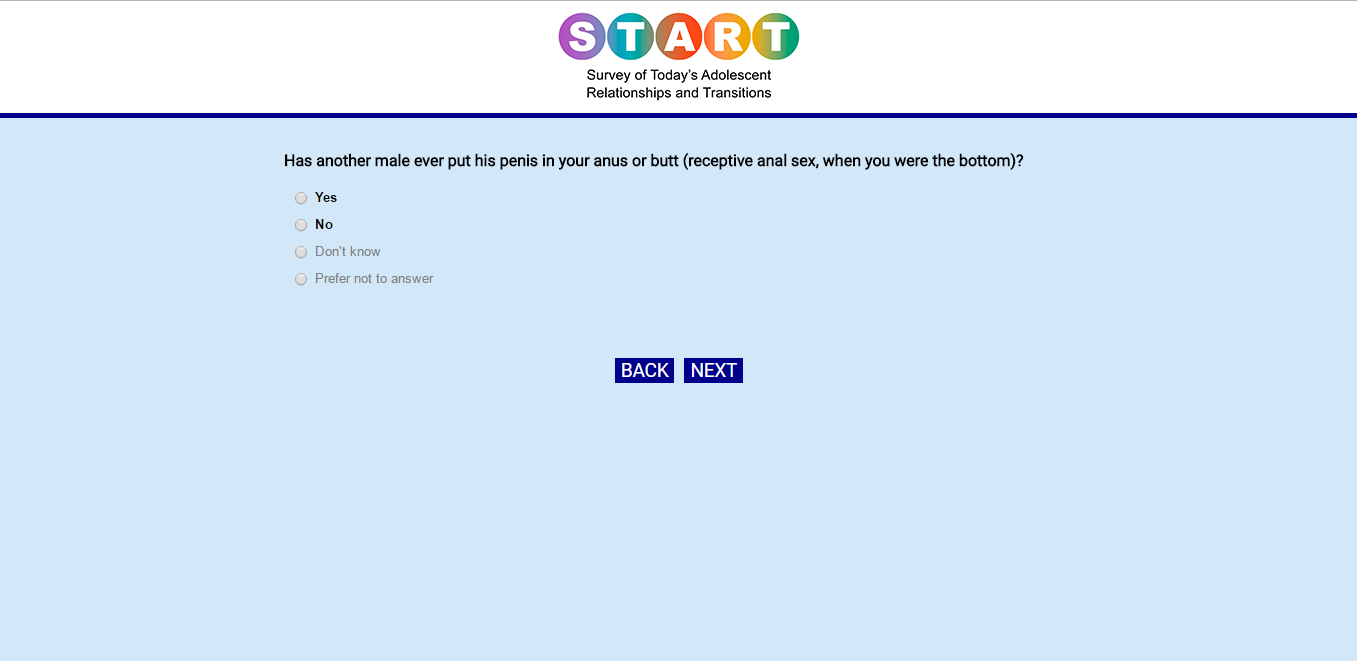 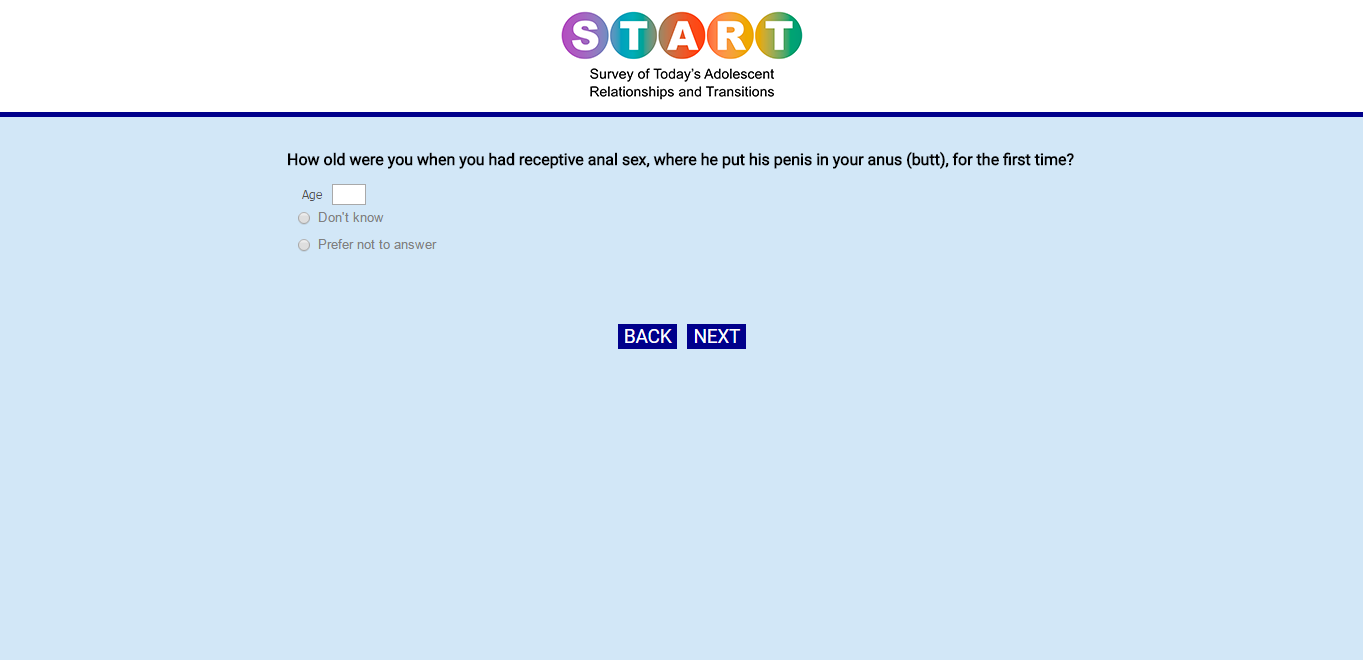 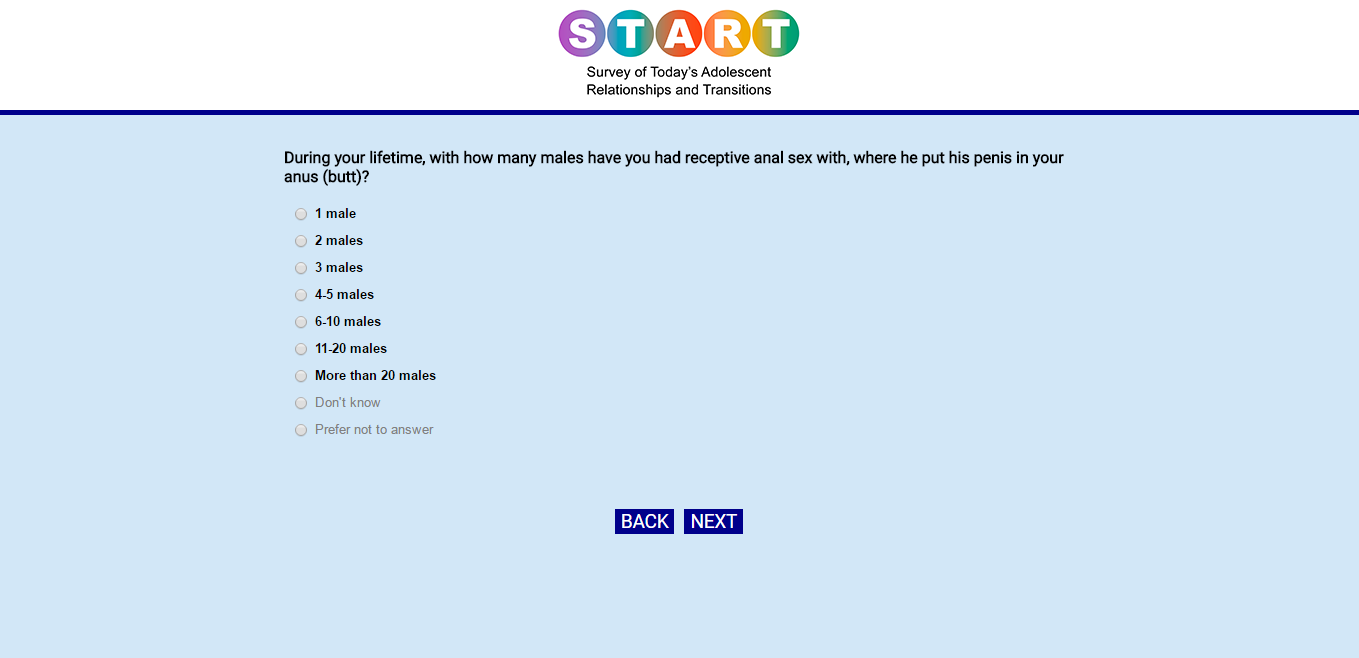 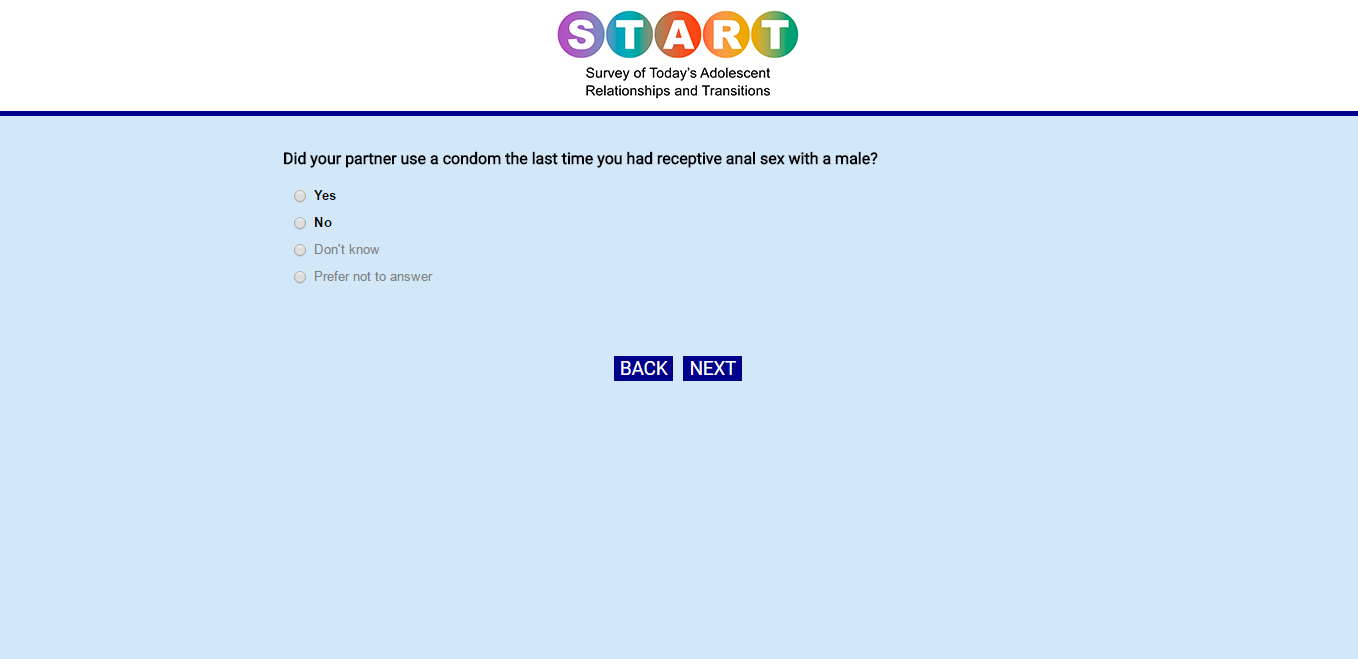 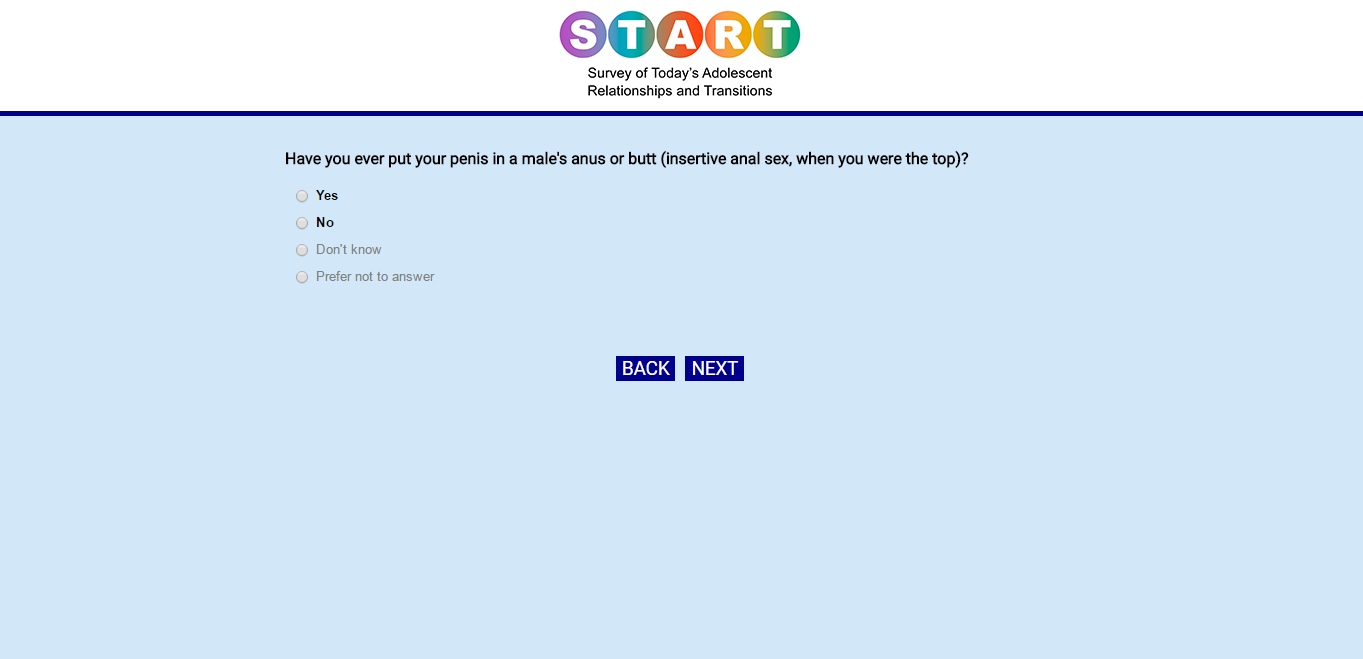 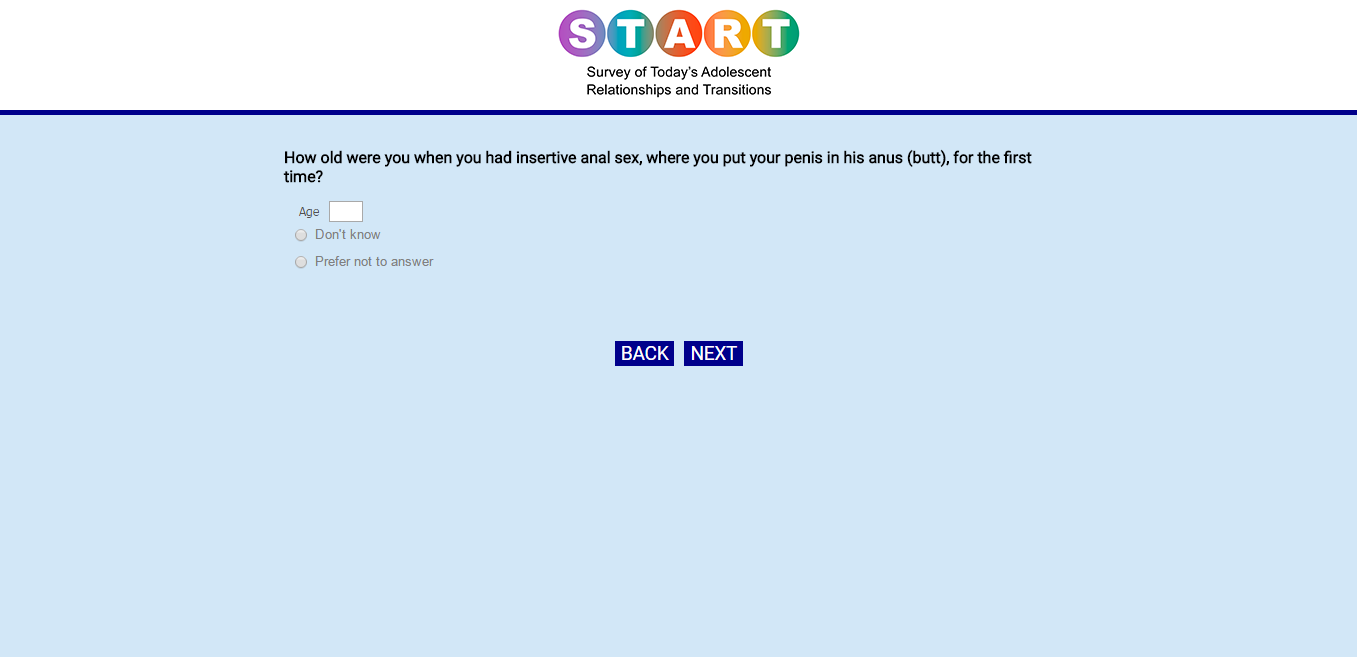 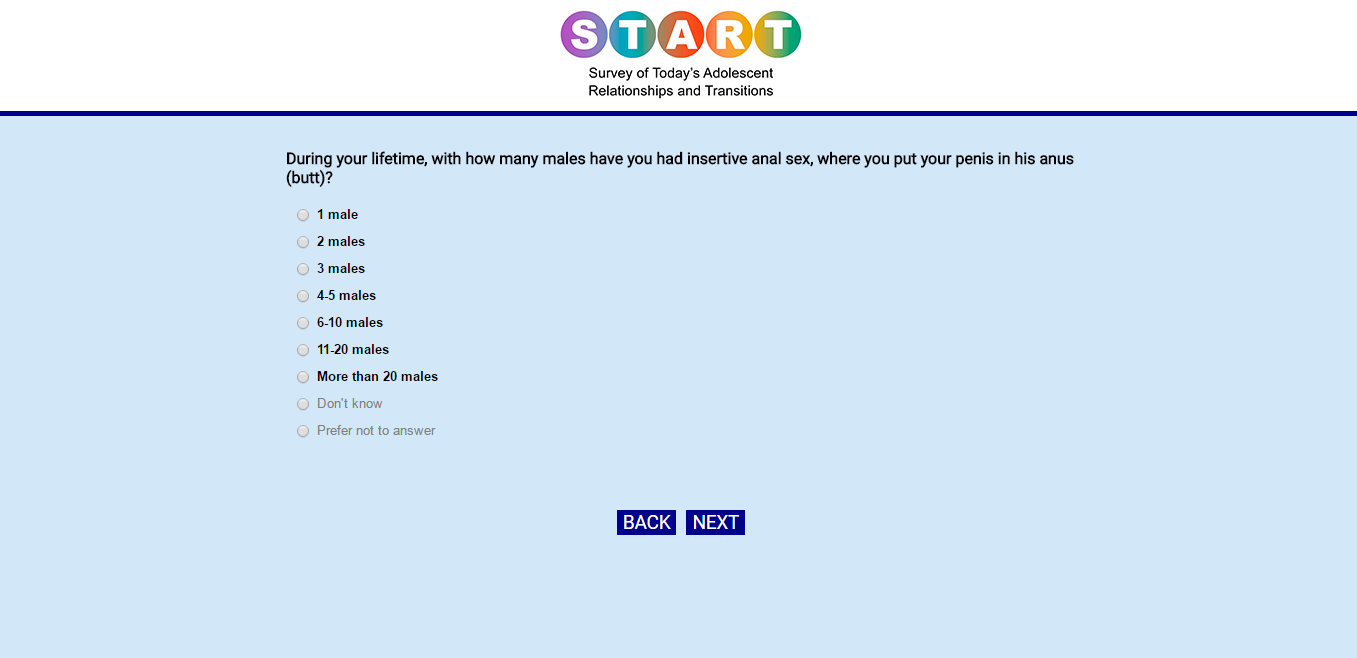 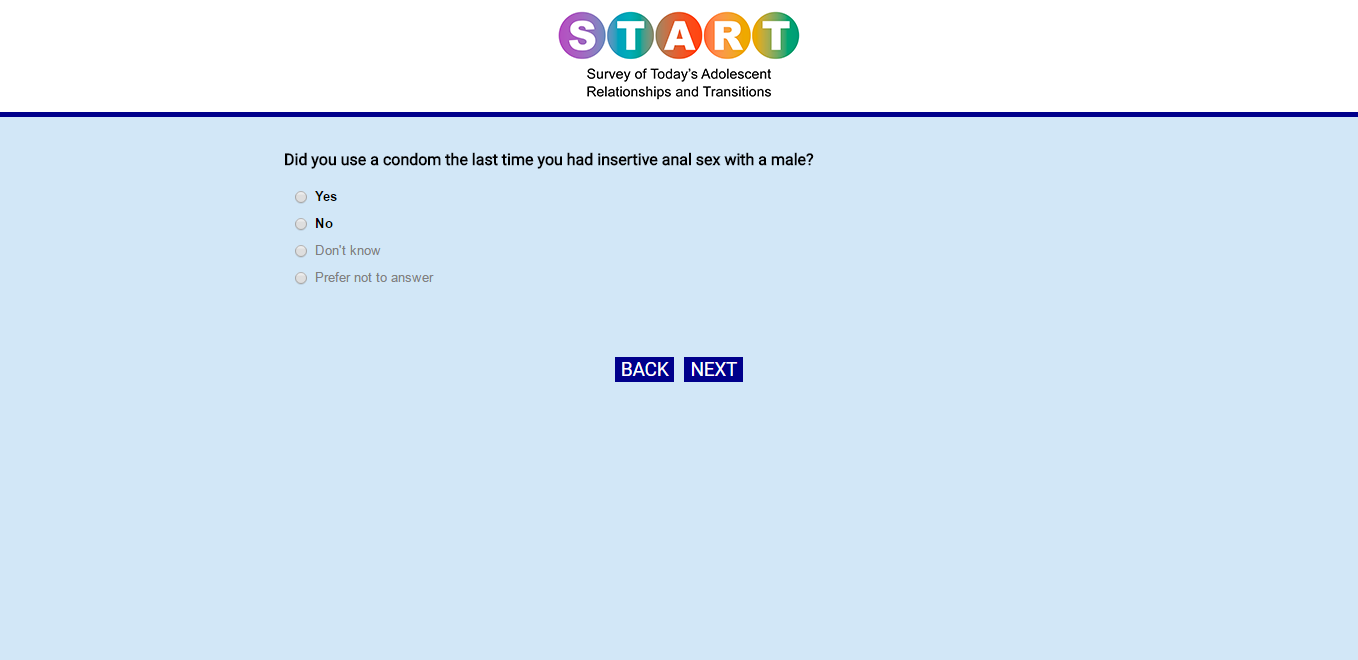 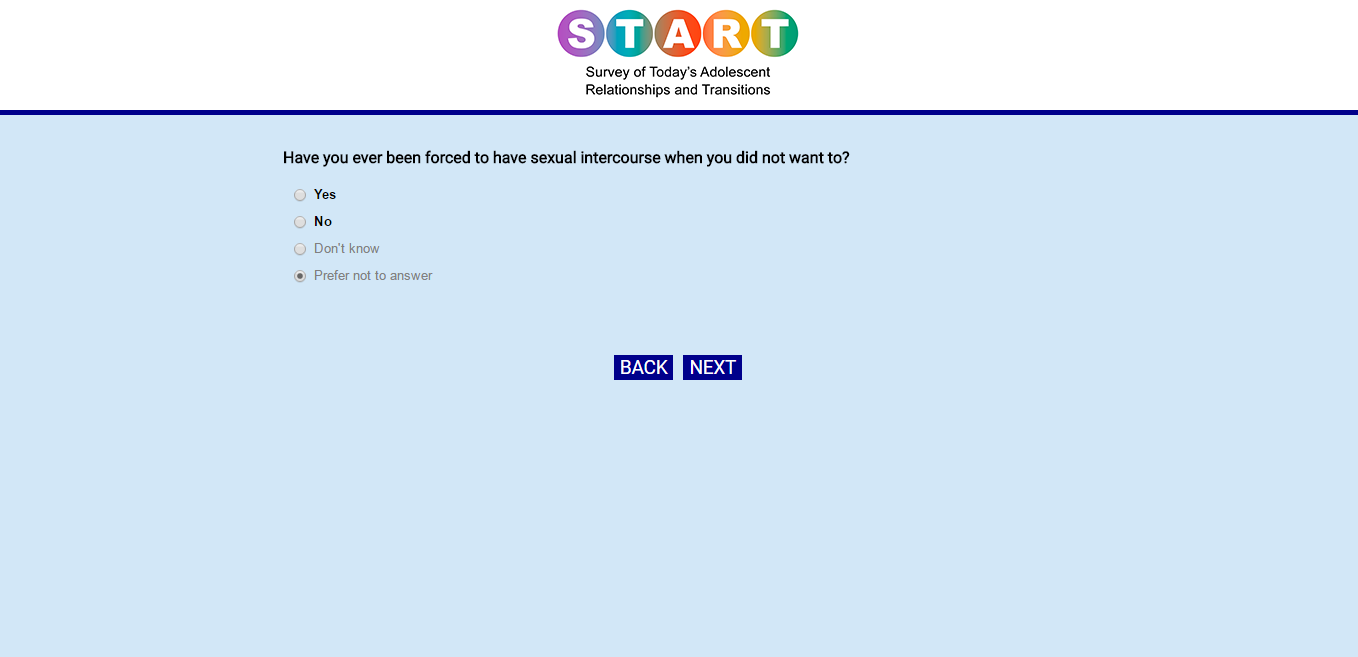 If reported forced sexual intercourse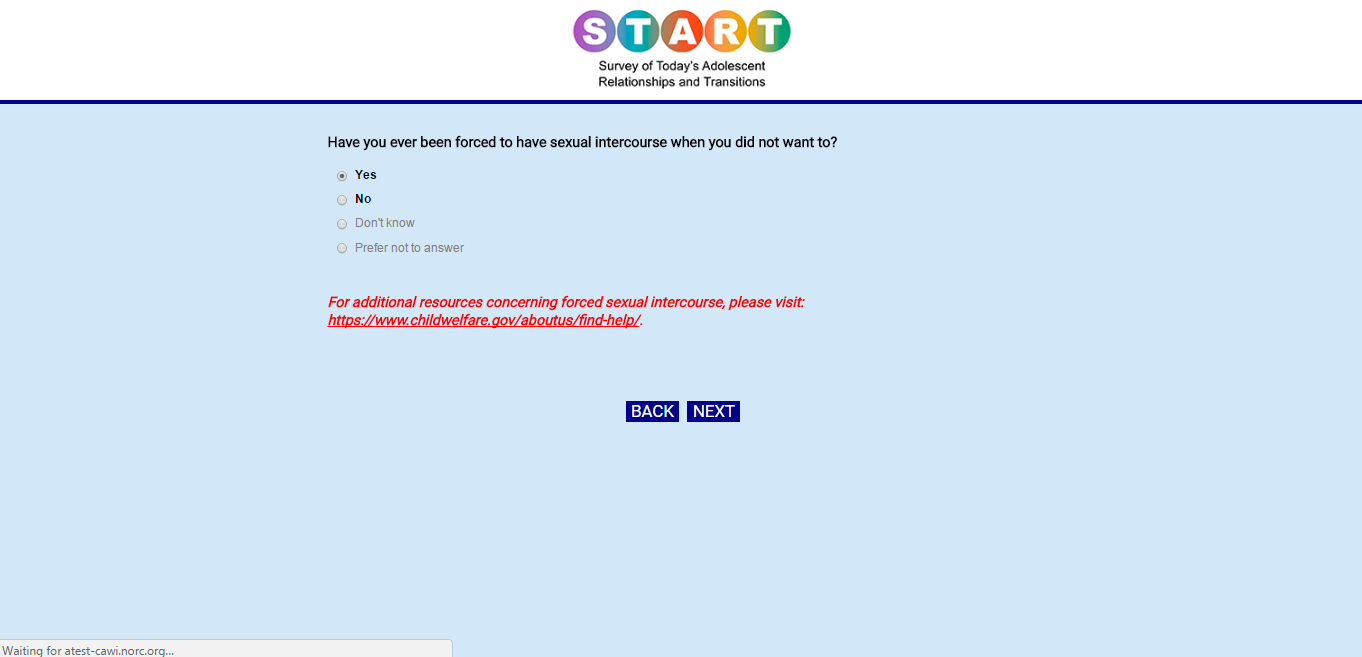 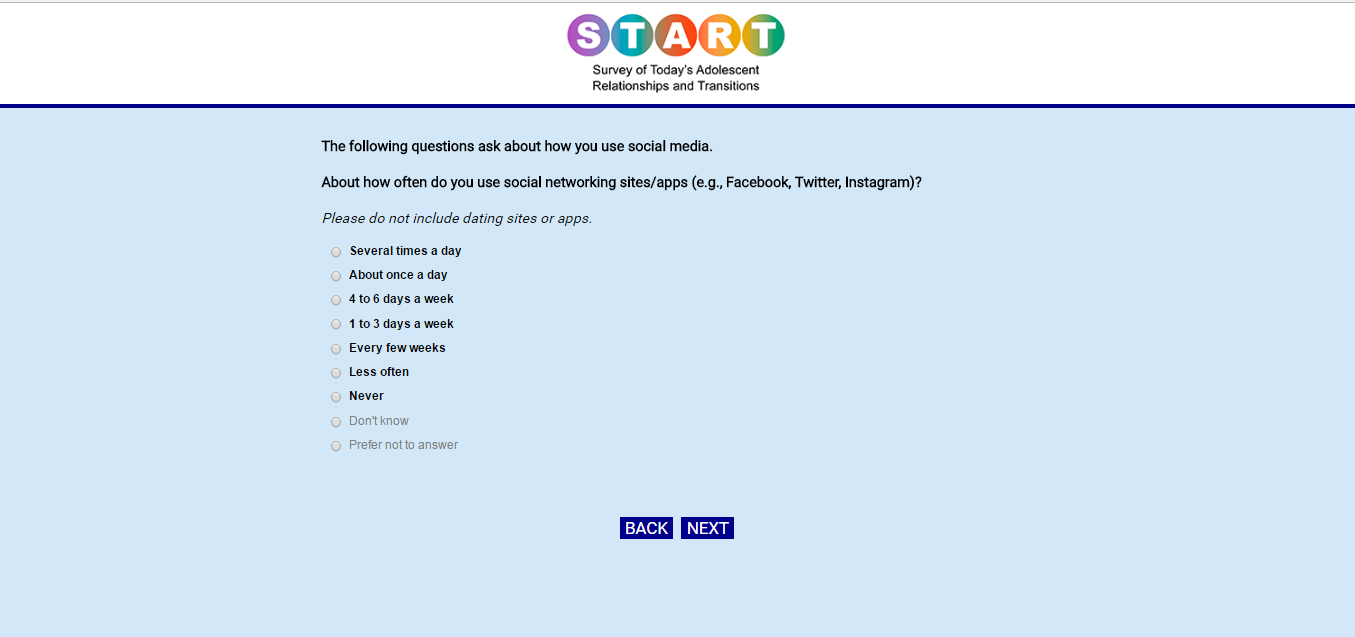 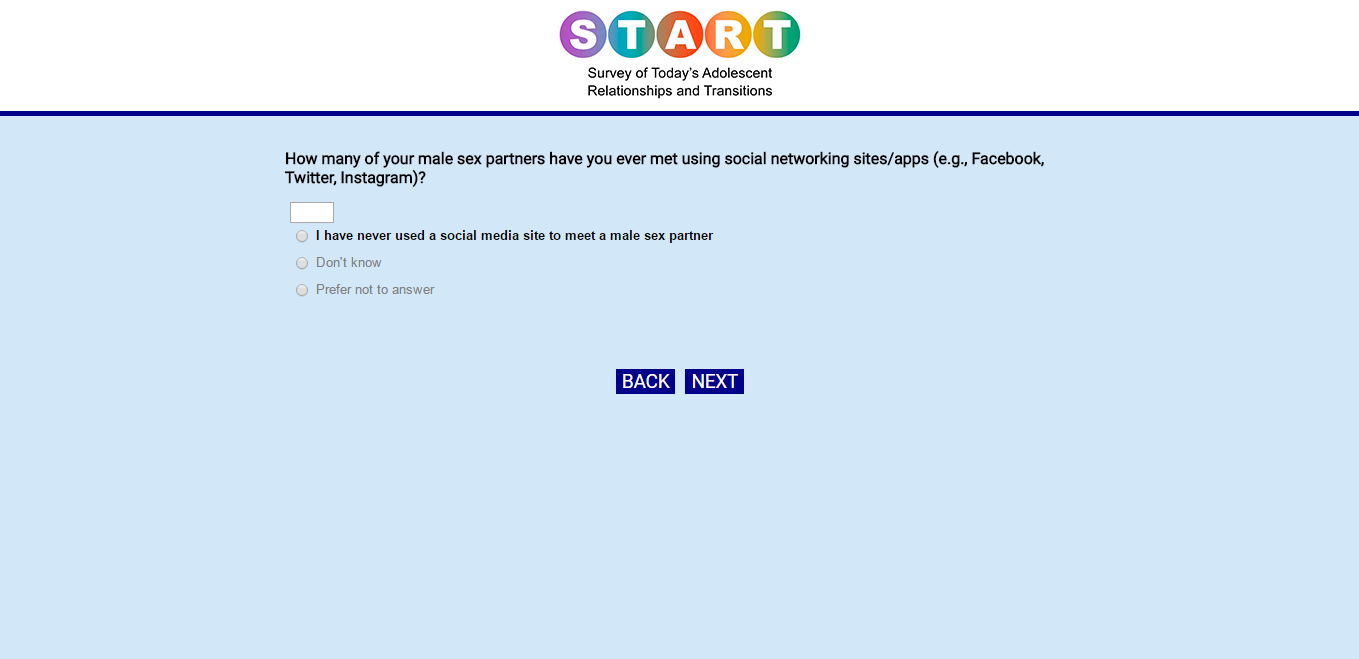 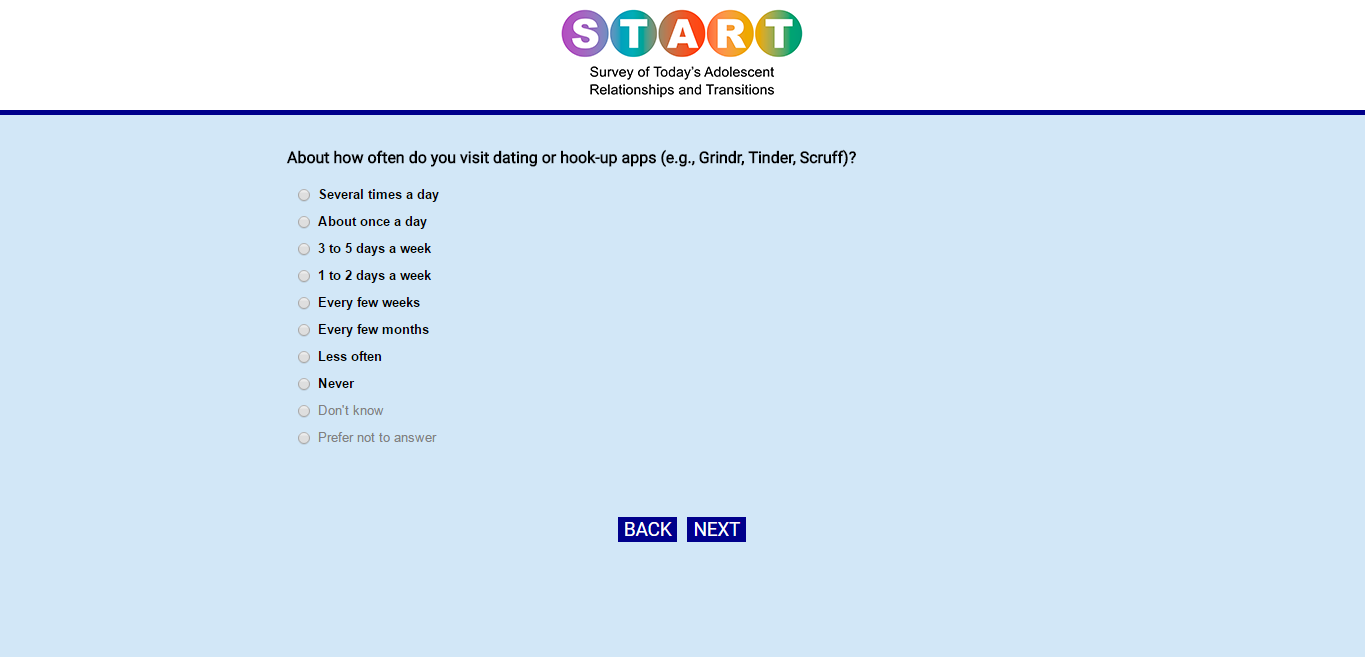 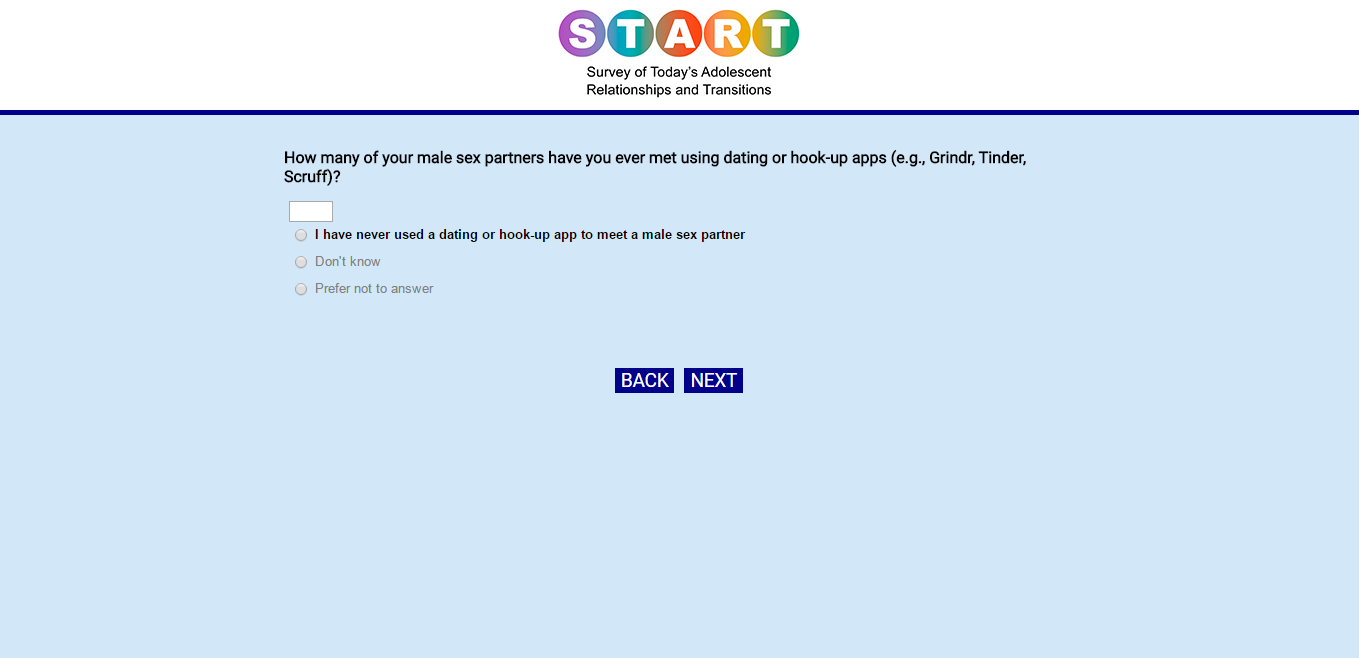 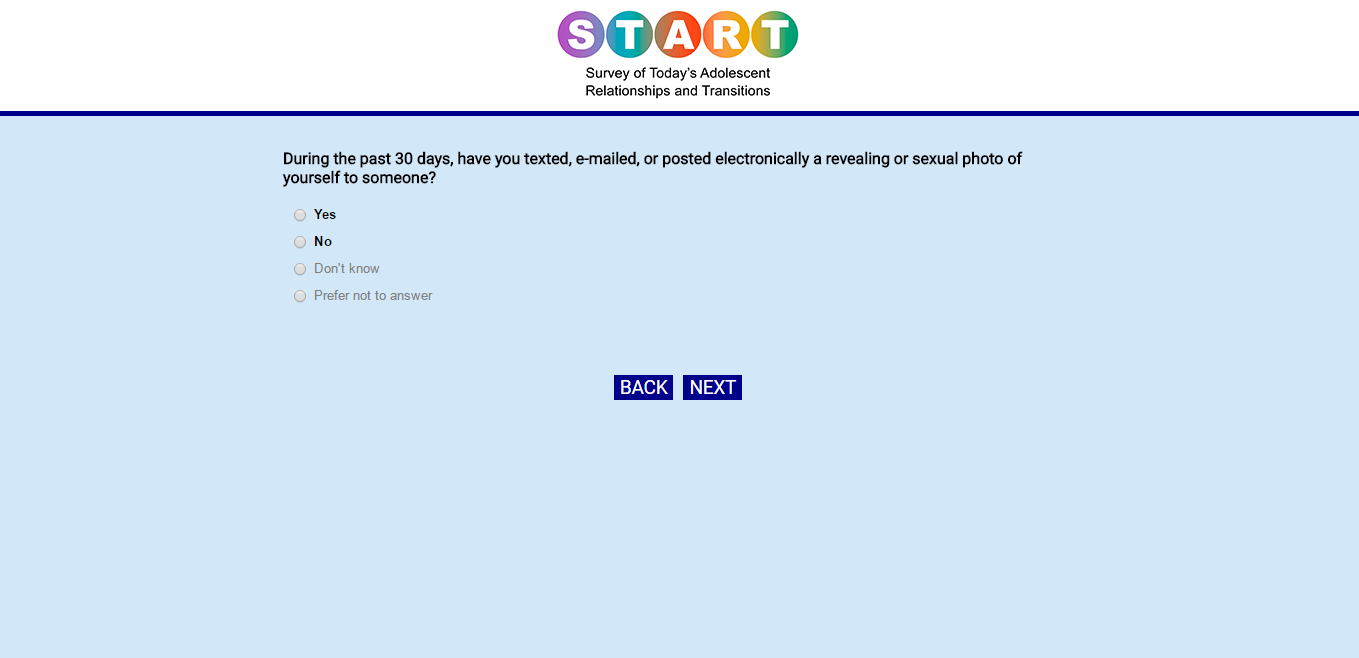 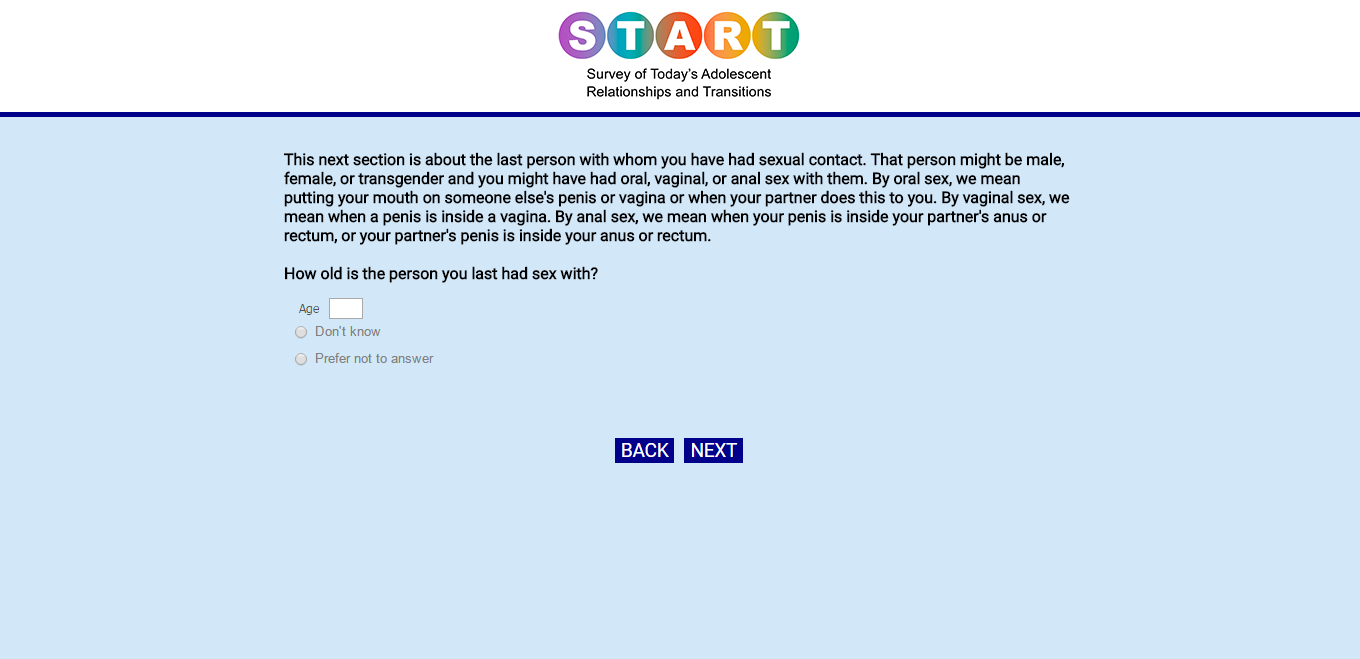 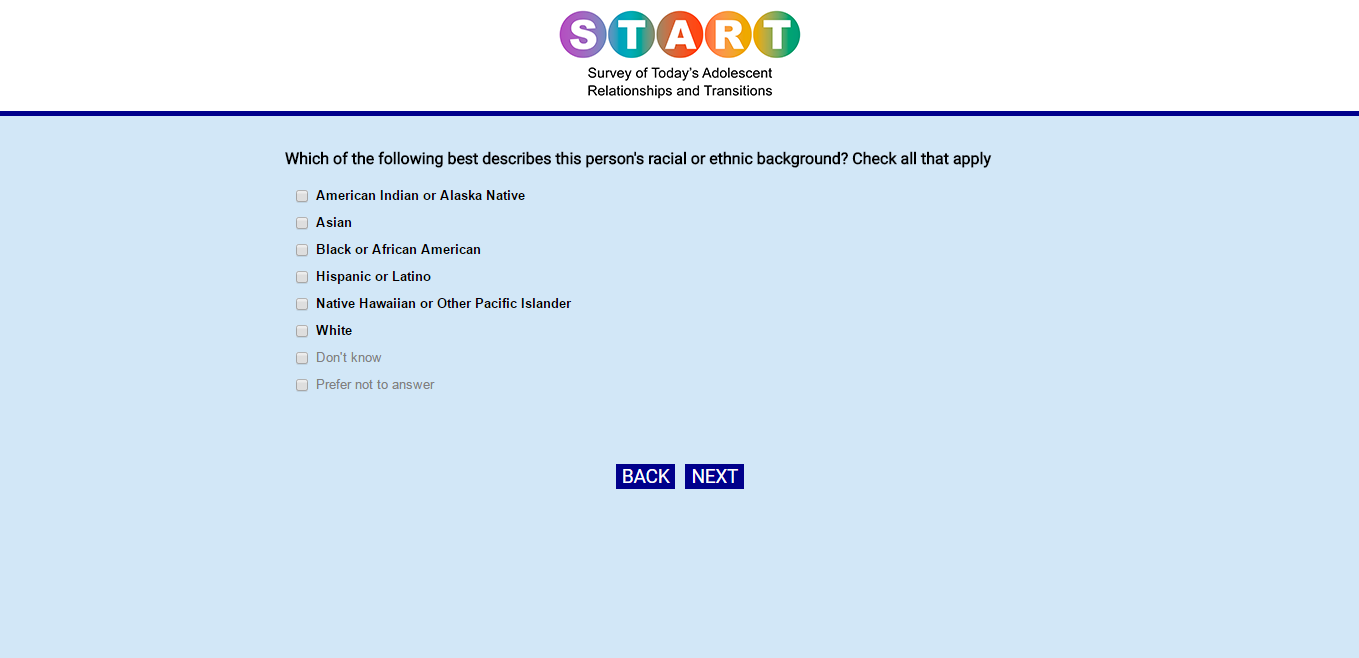 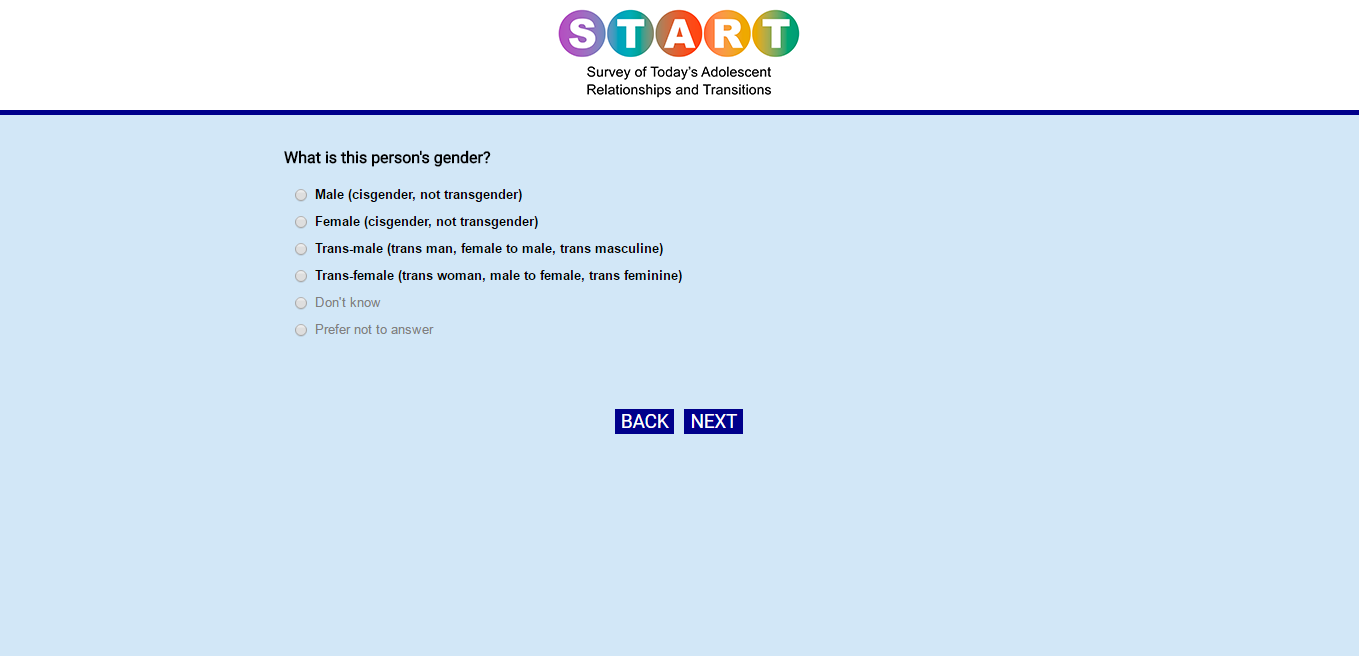 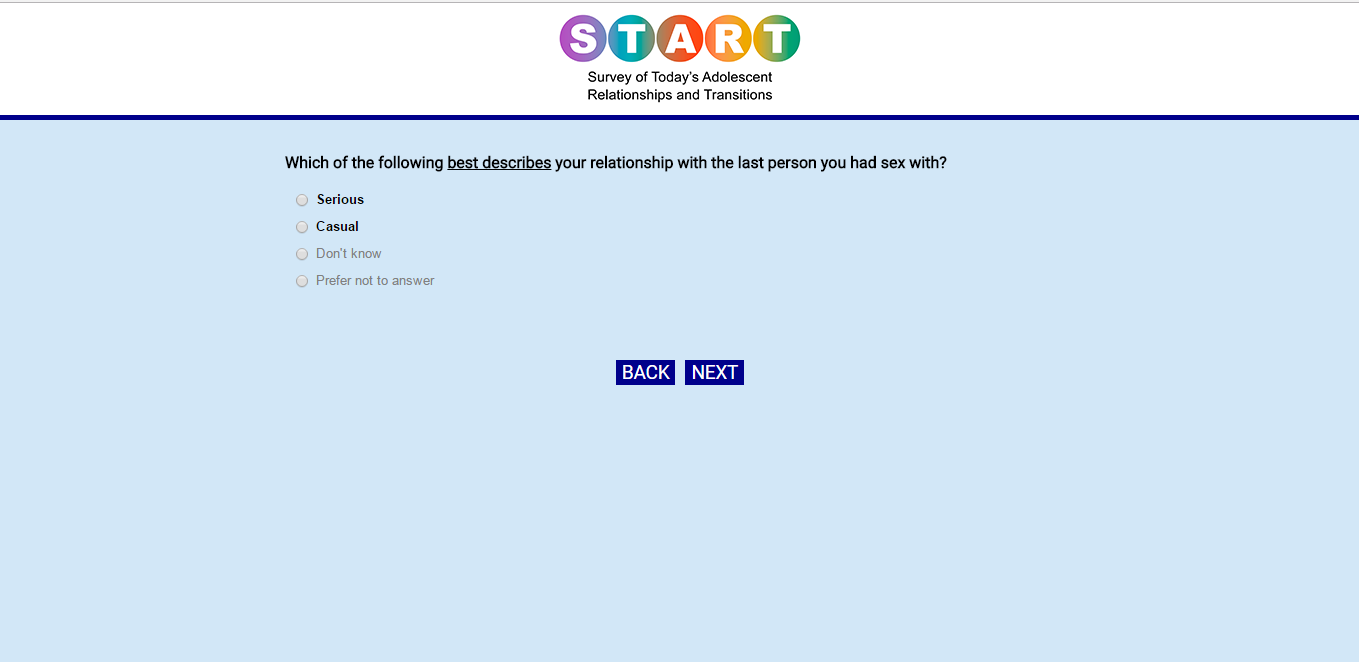 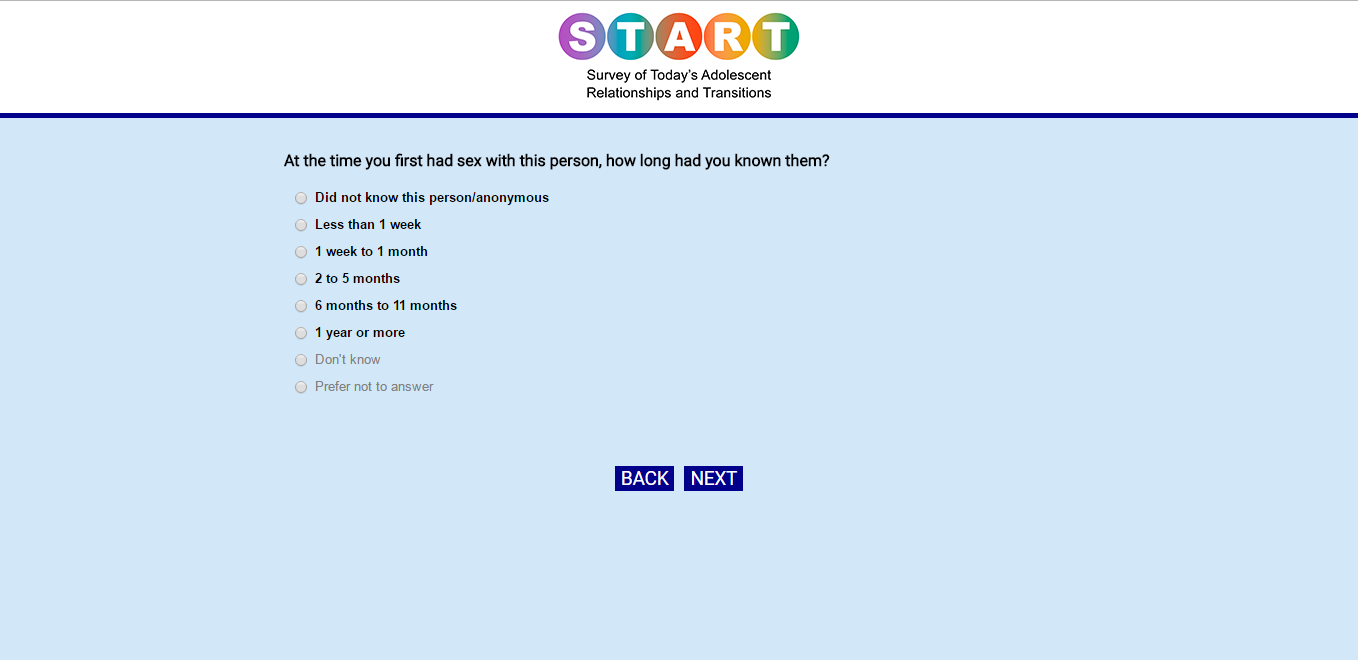 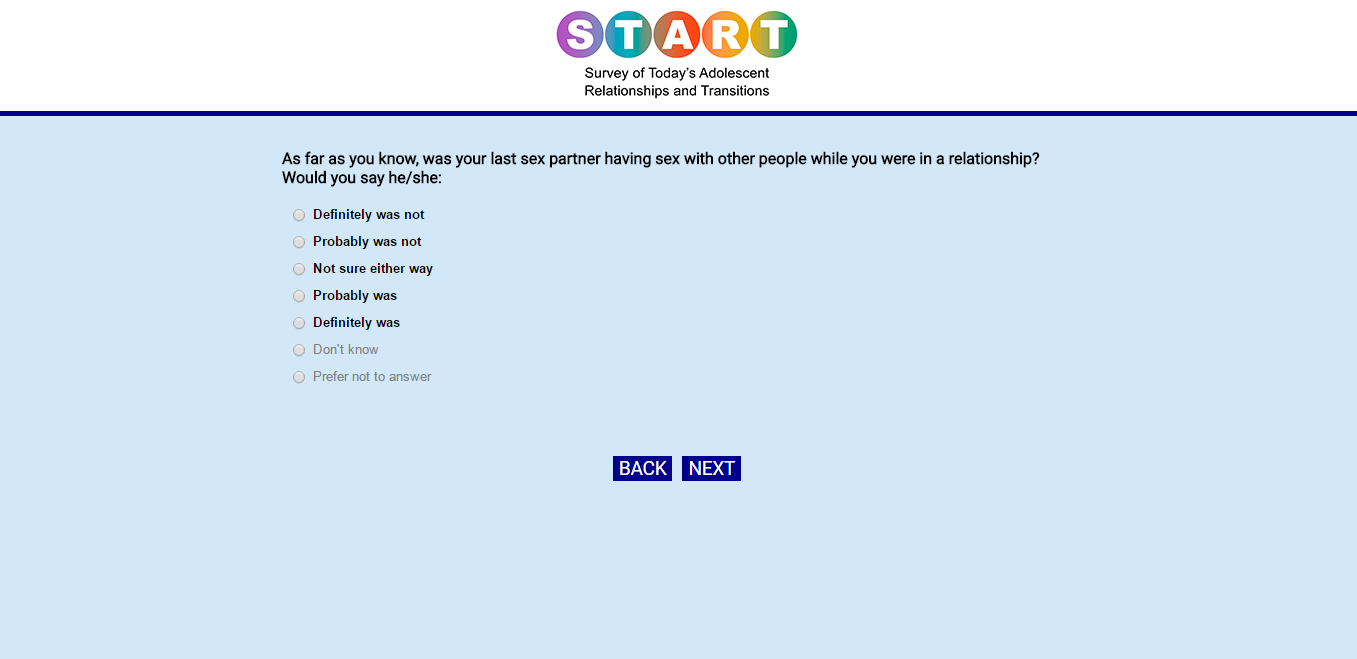 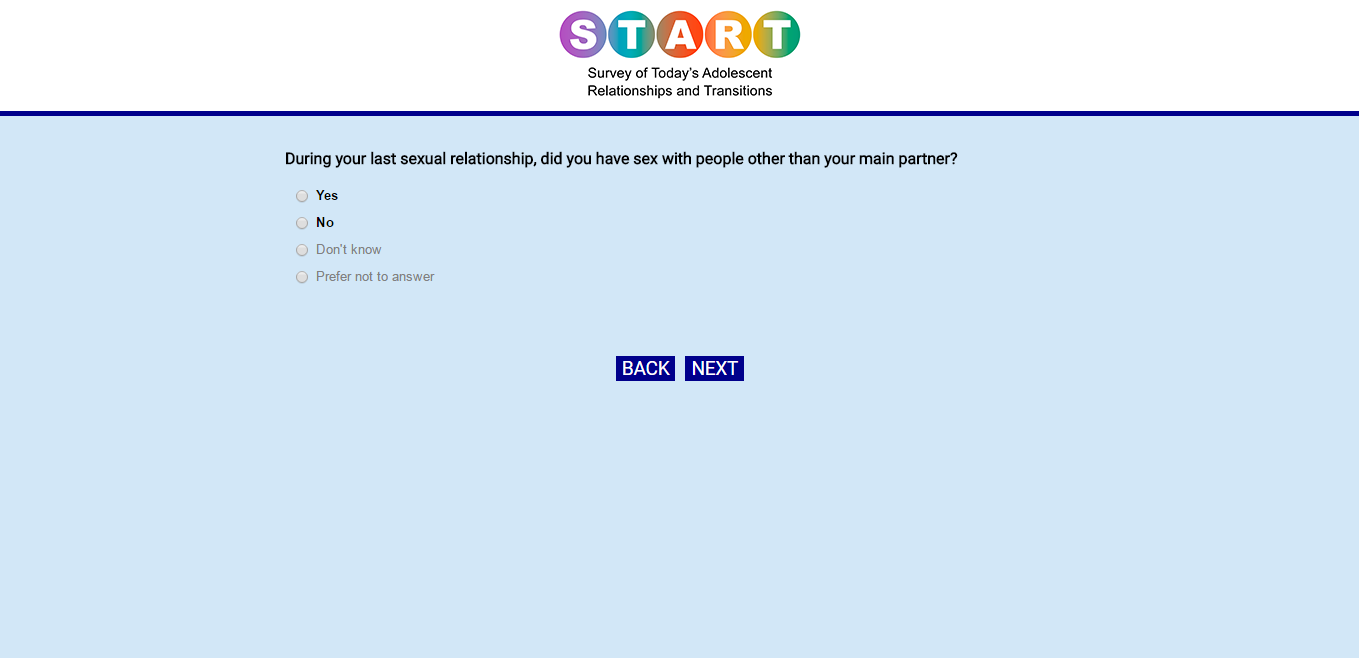 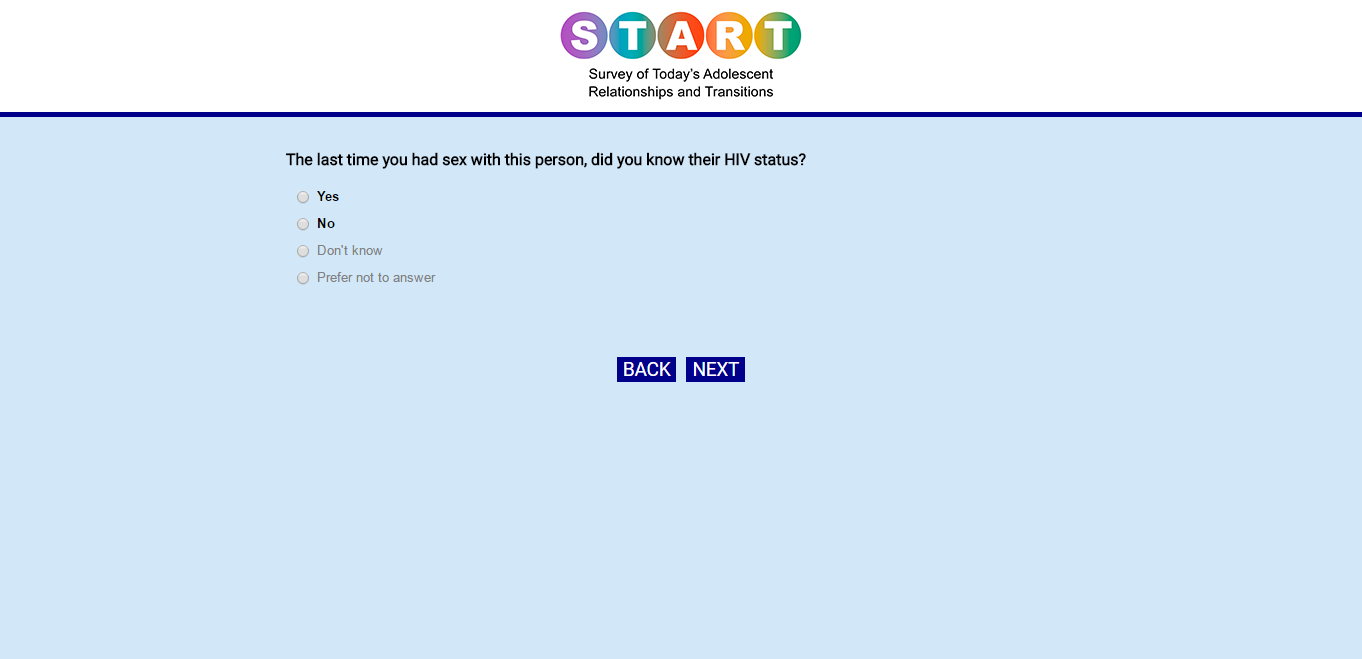 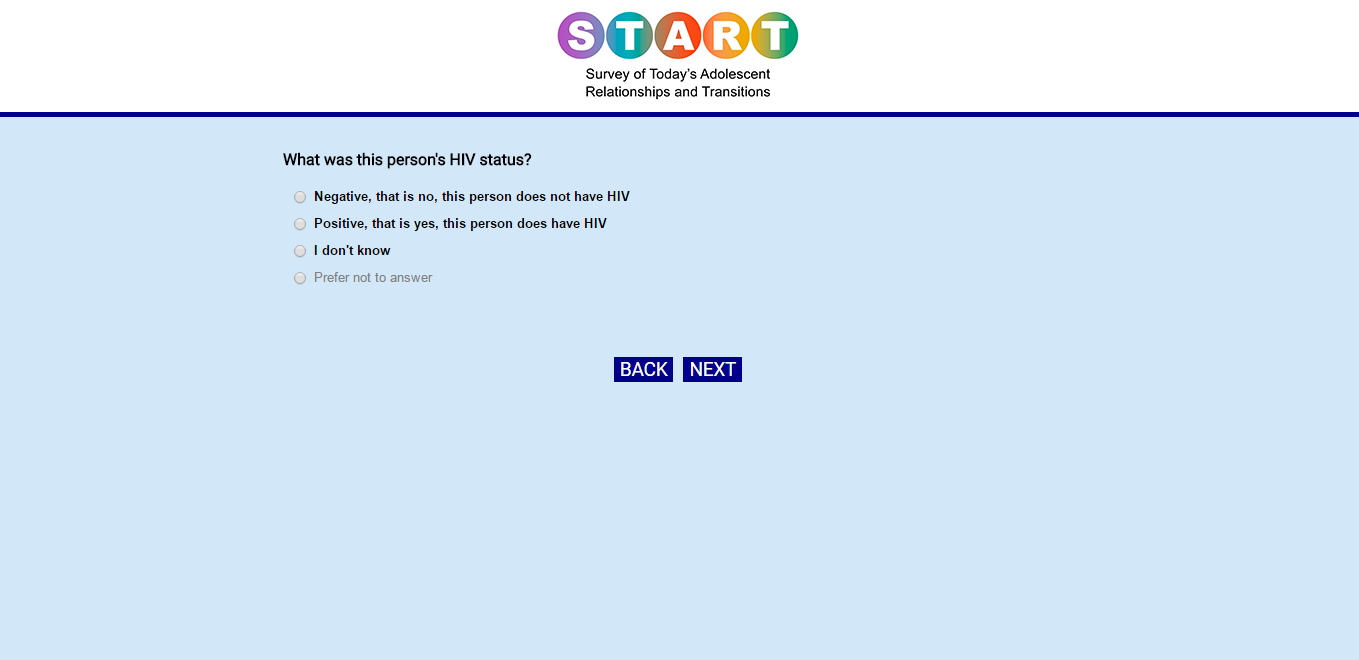 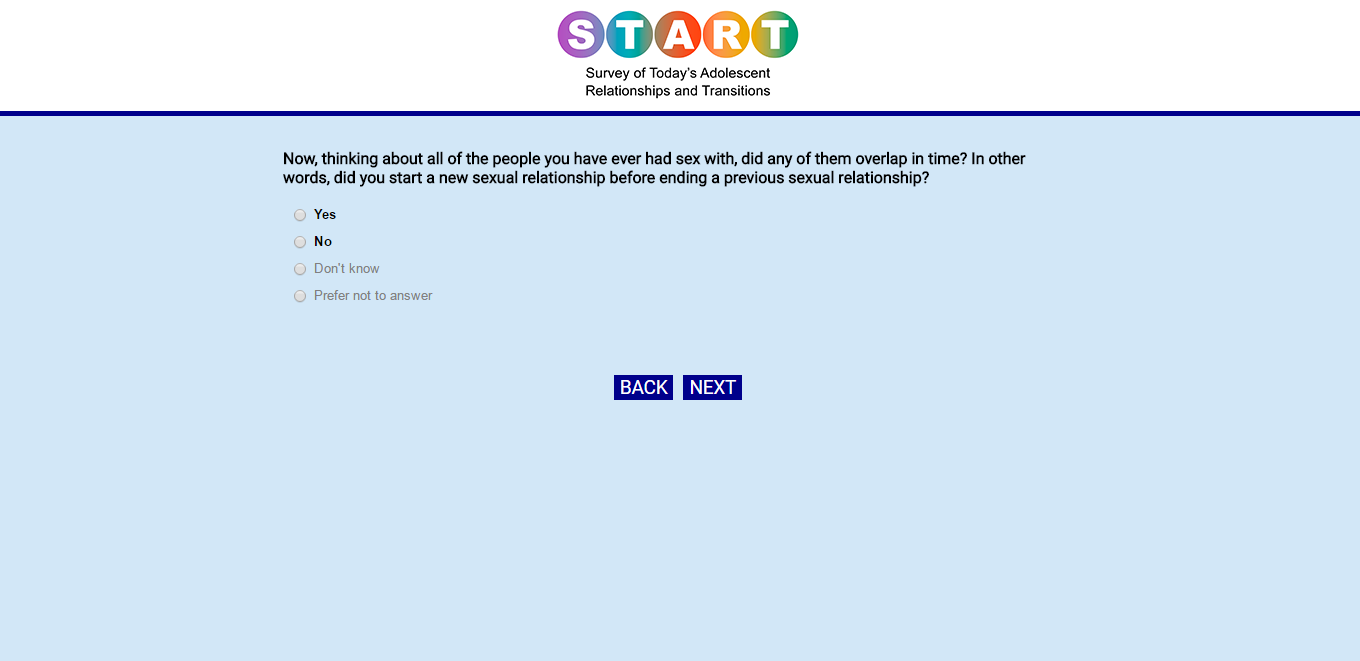 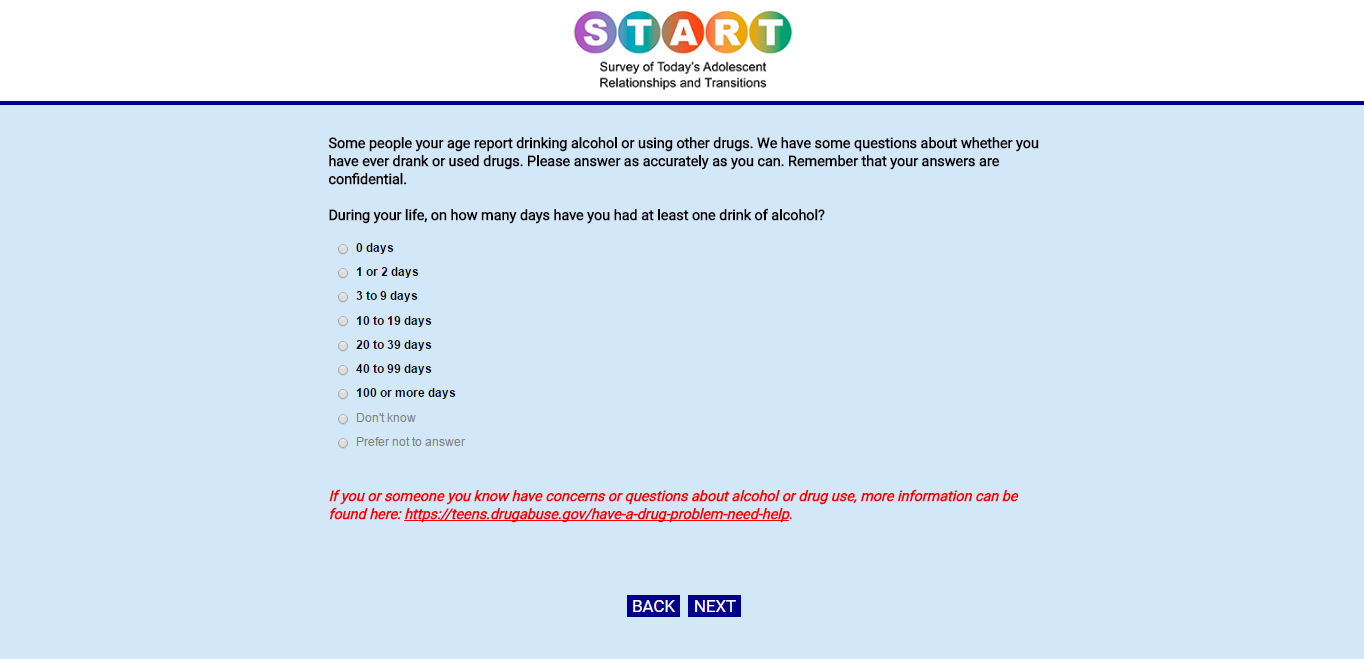 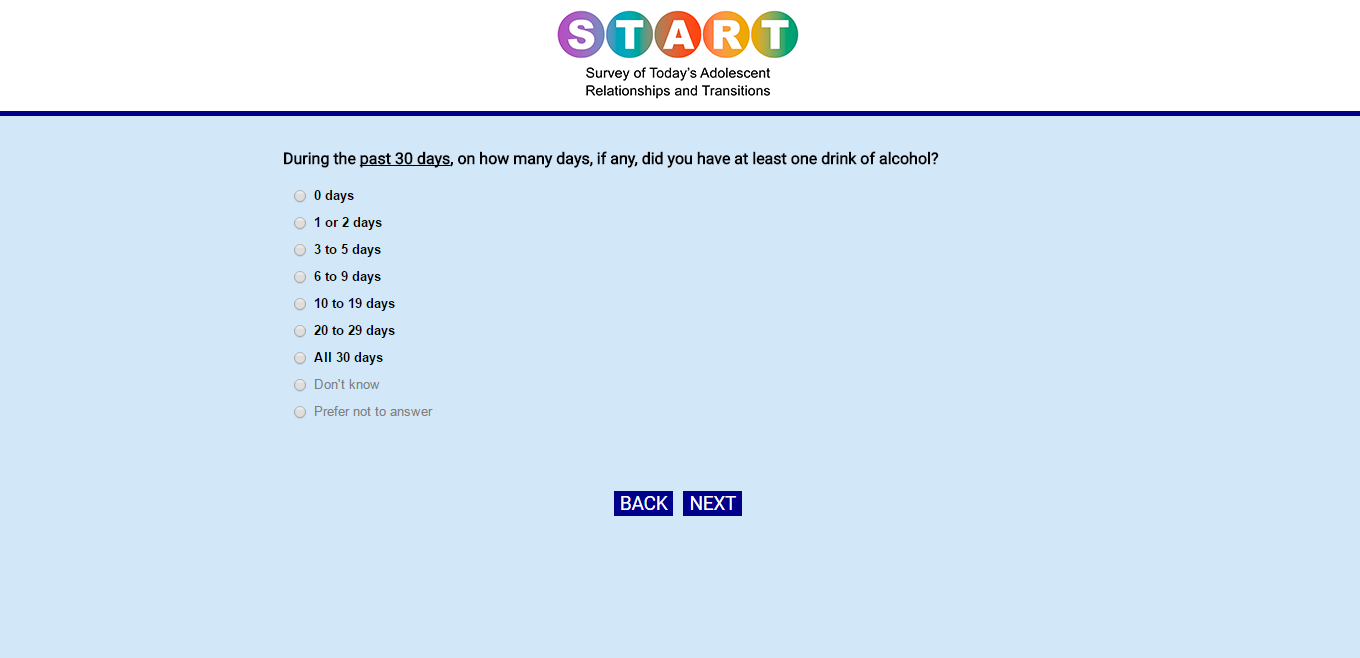 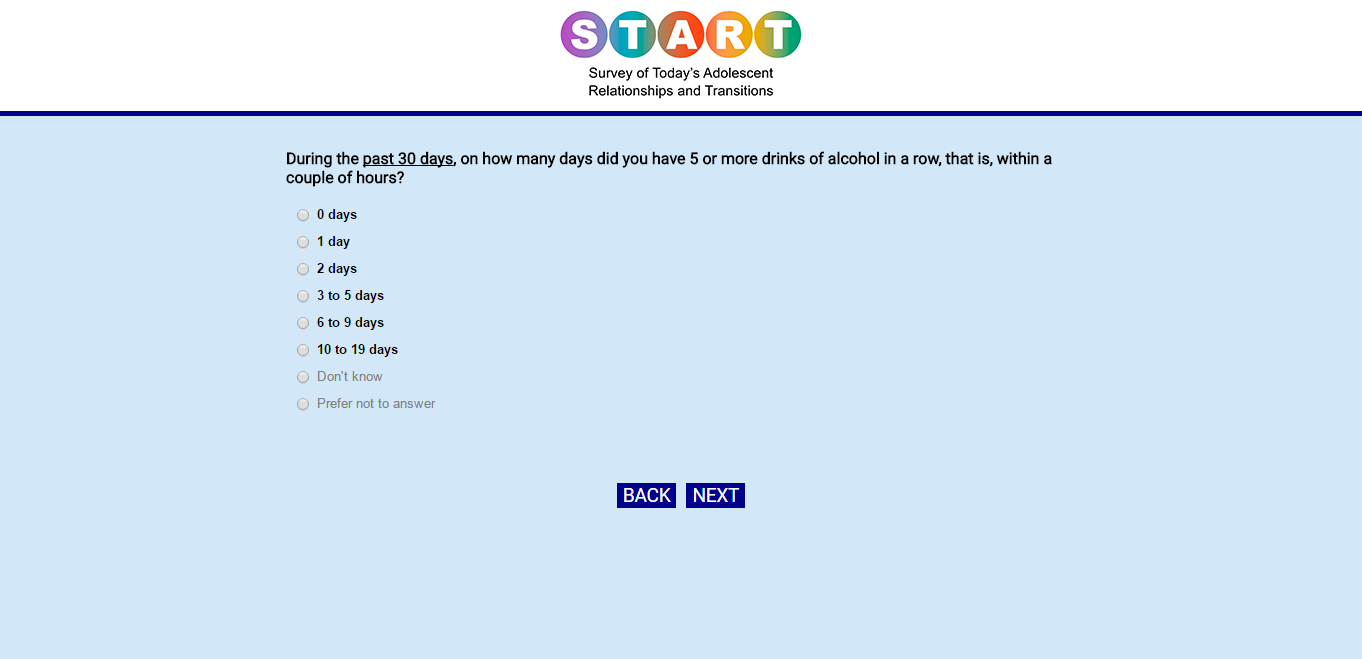 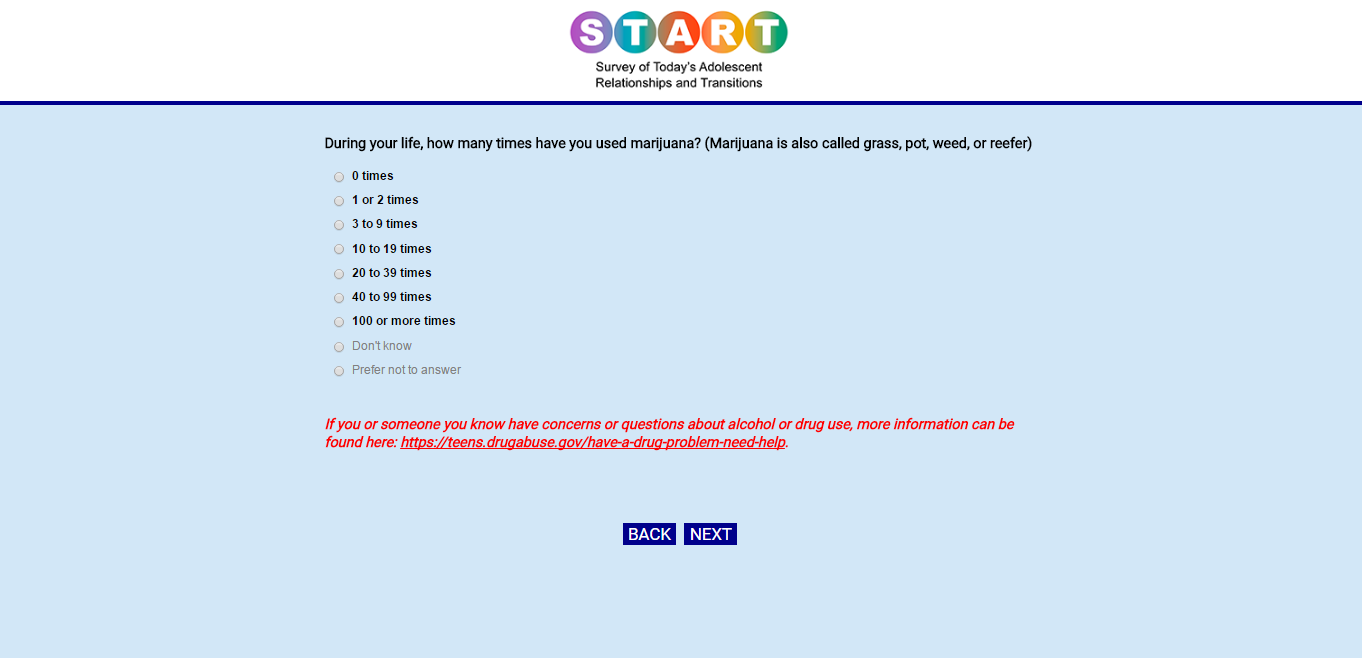 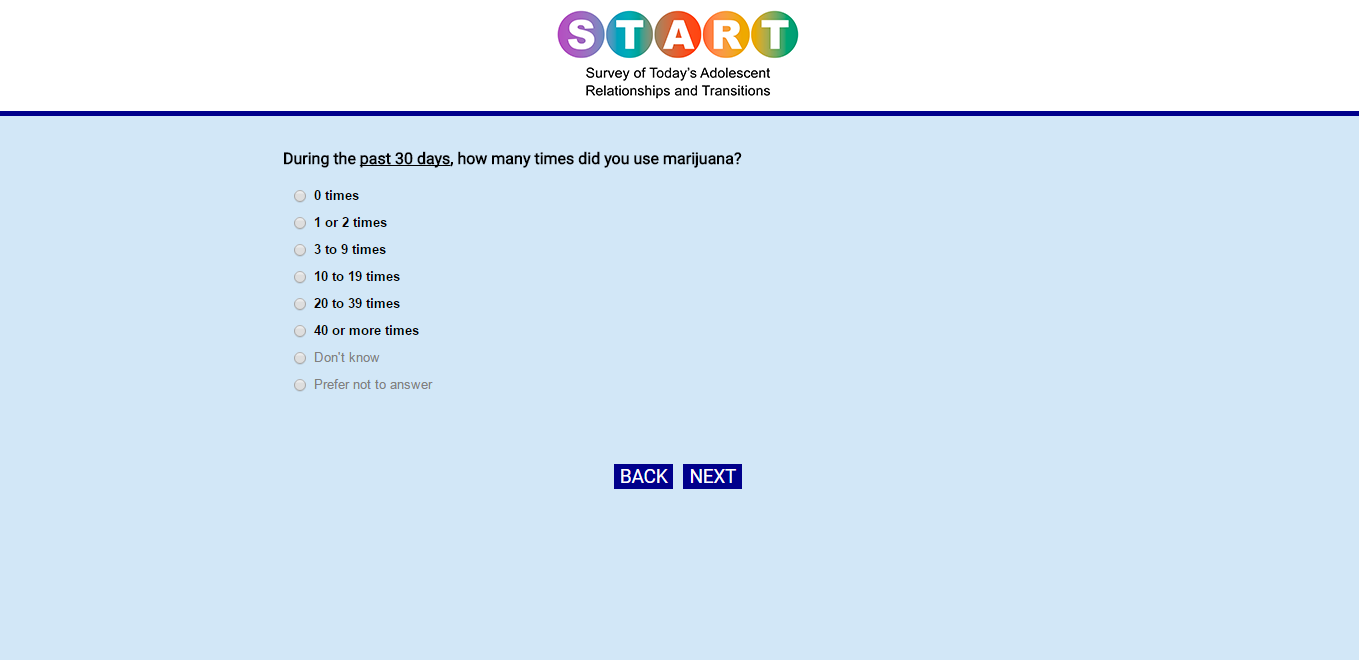 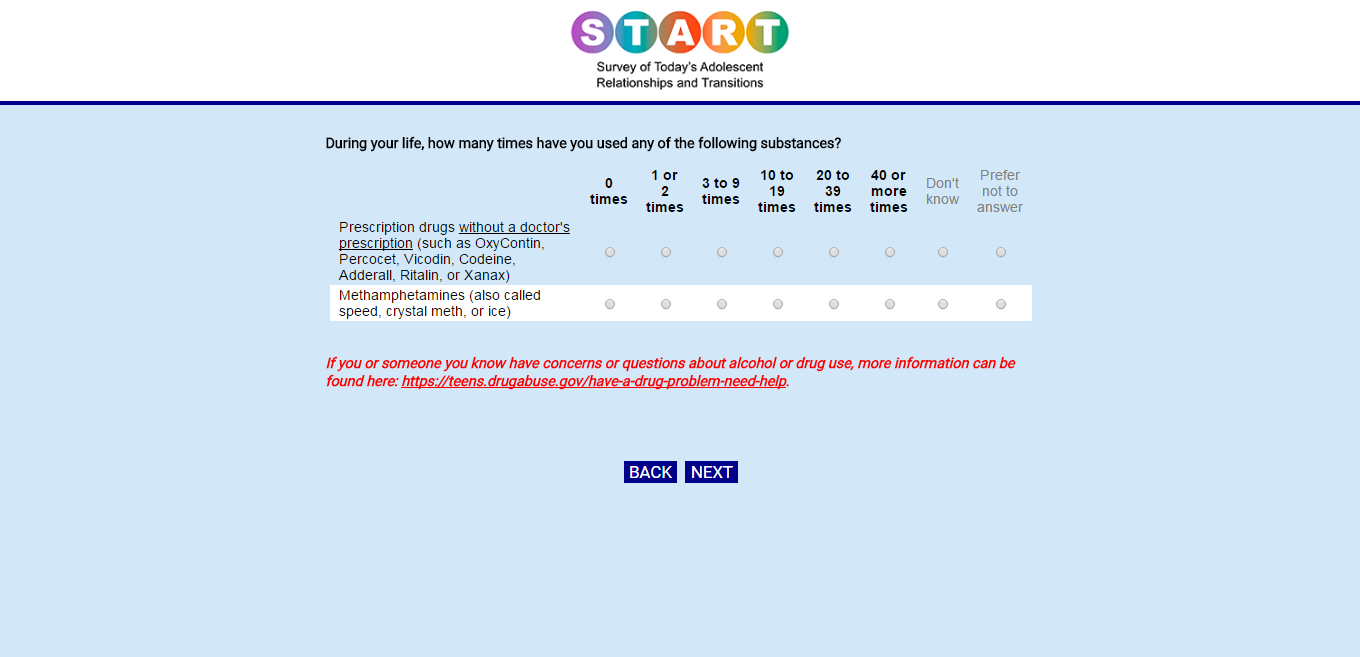 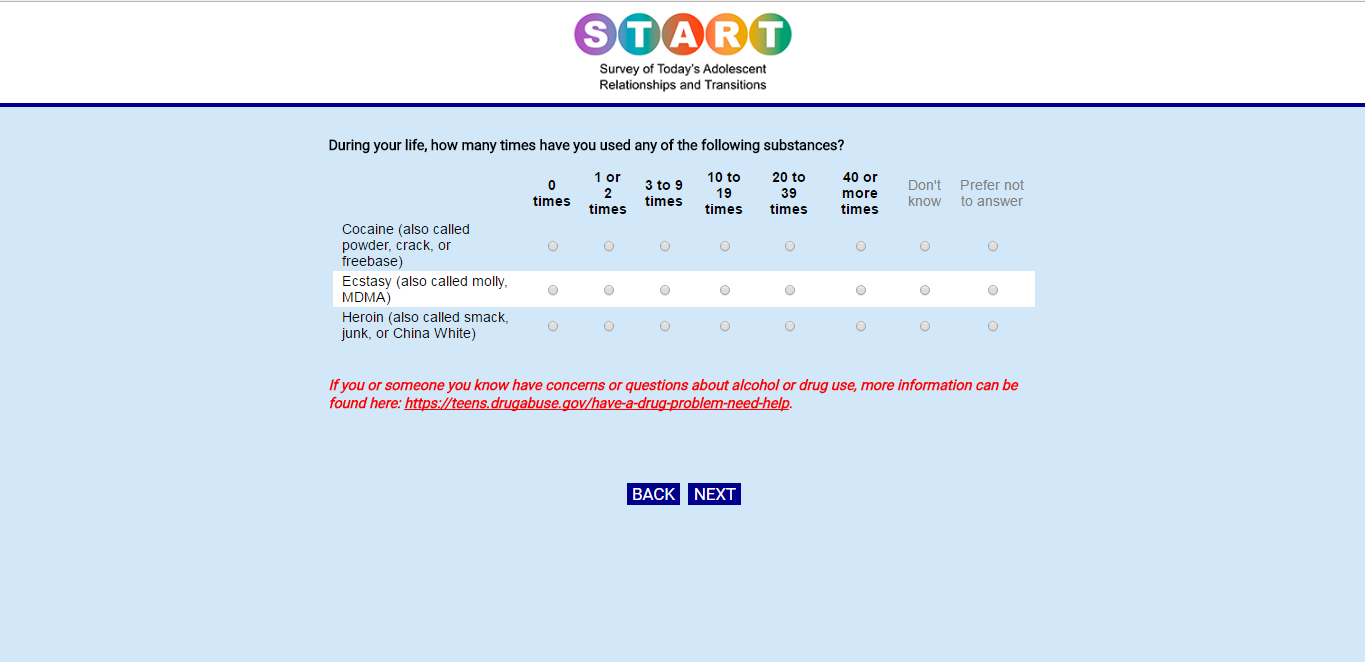 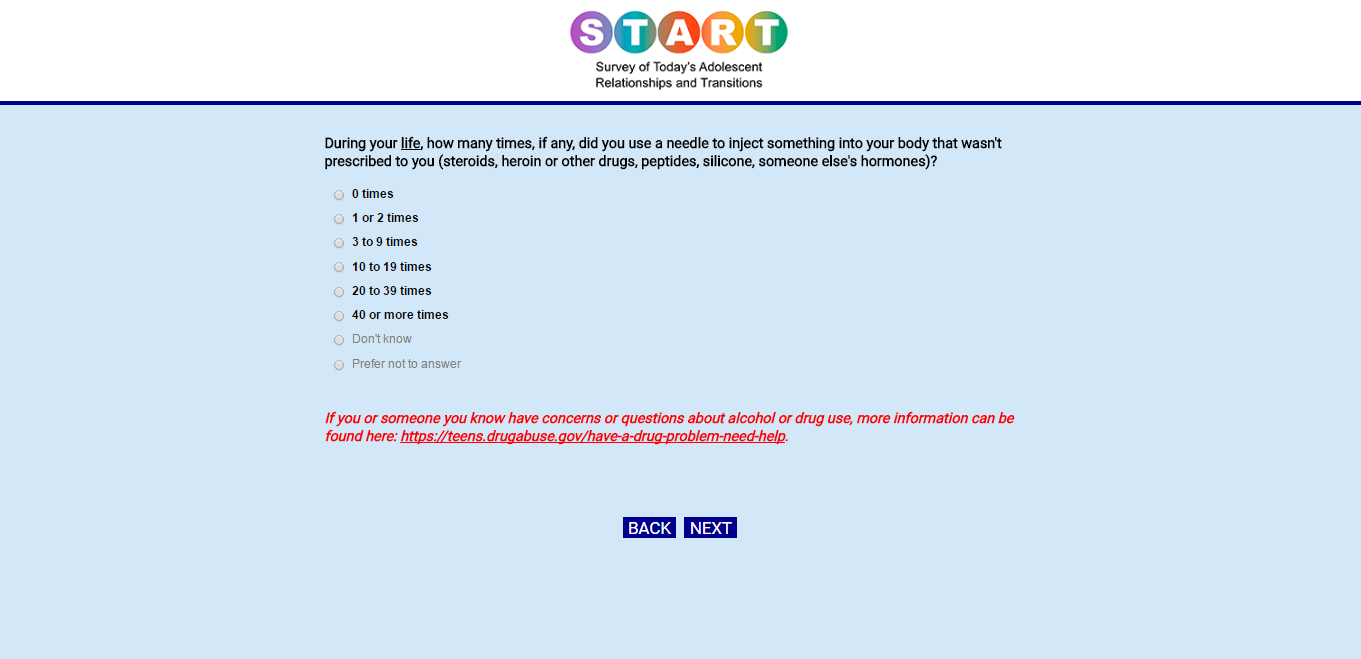 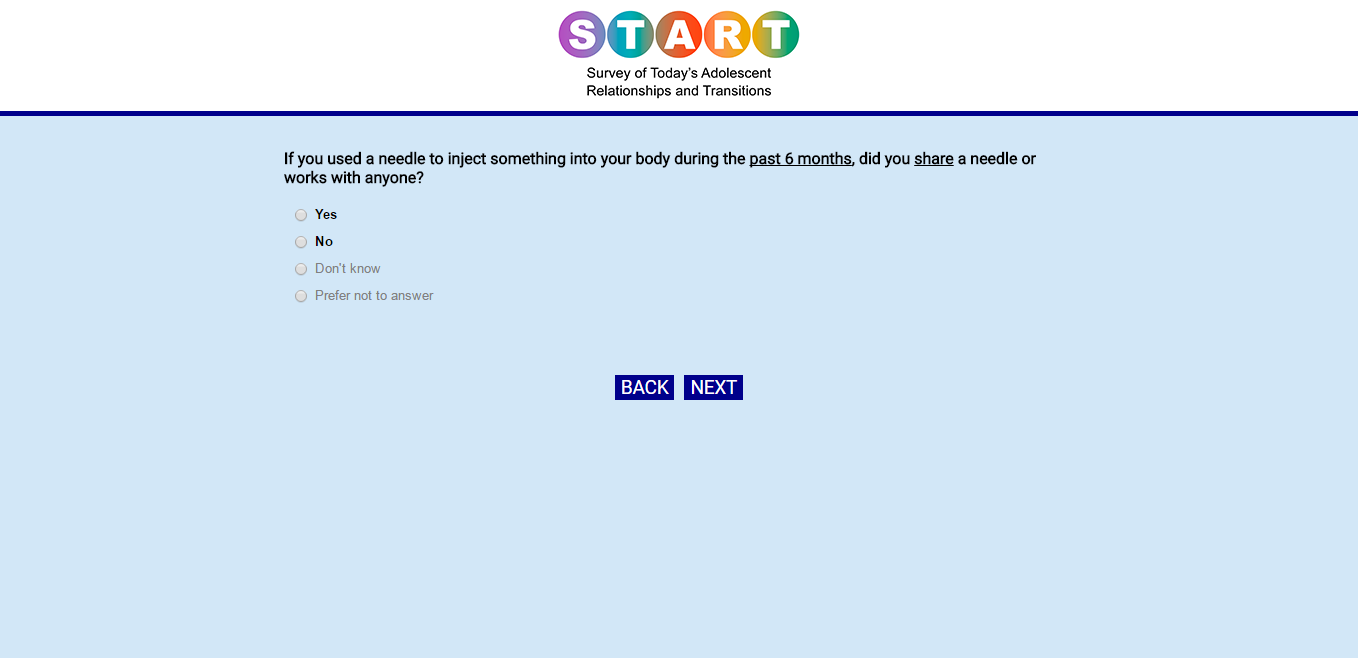 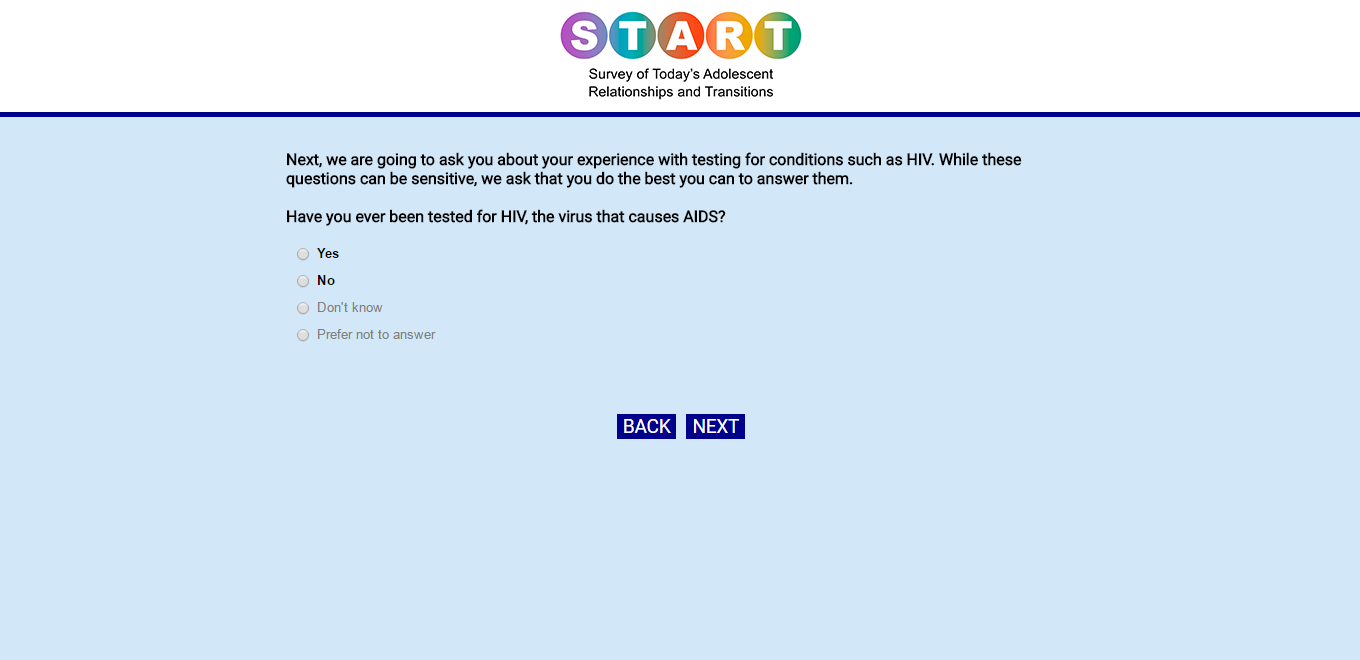 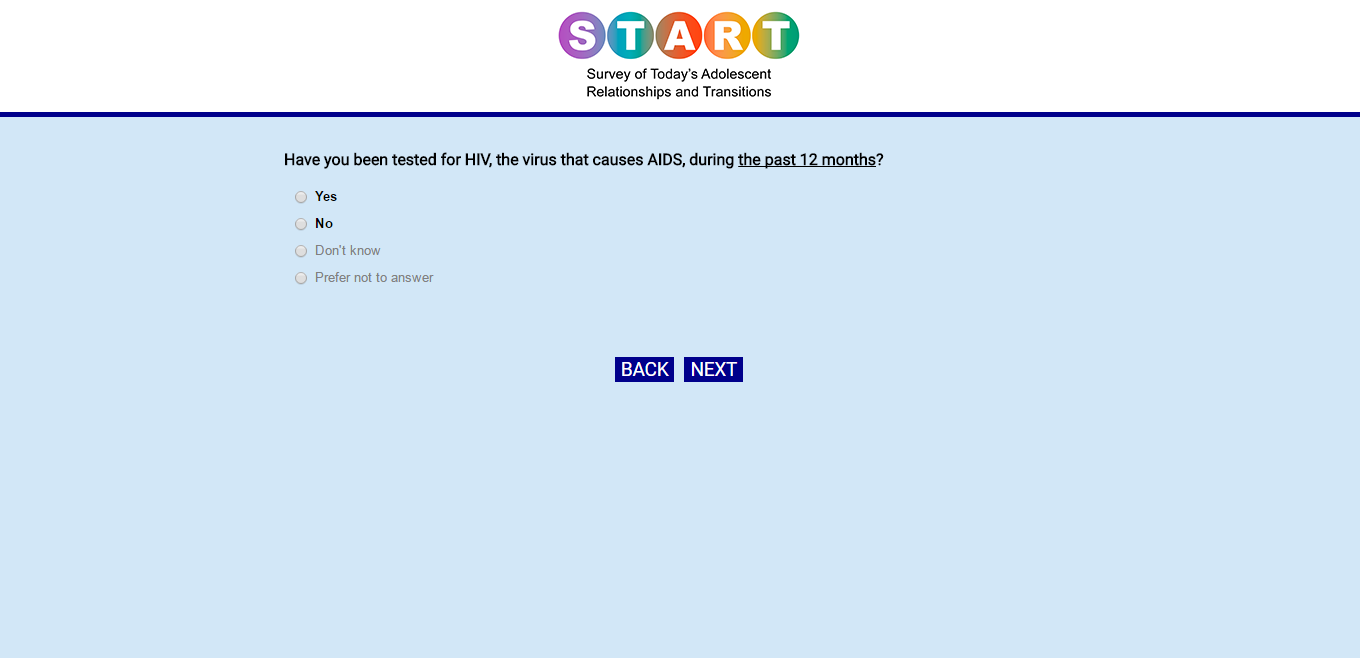 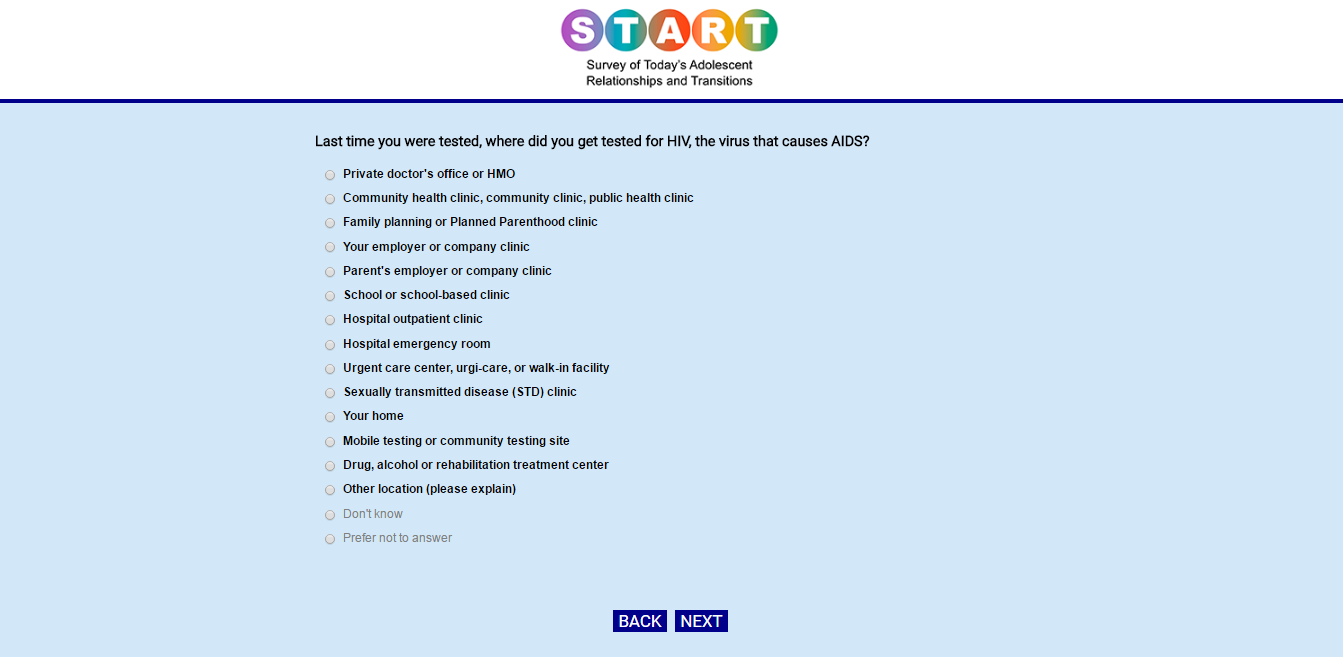 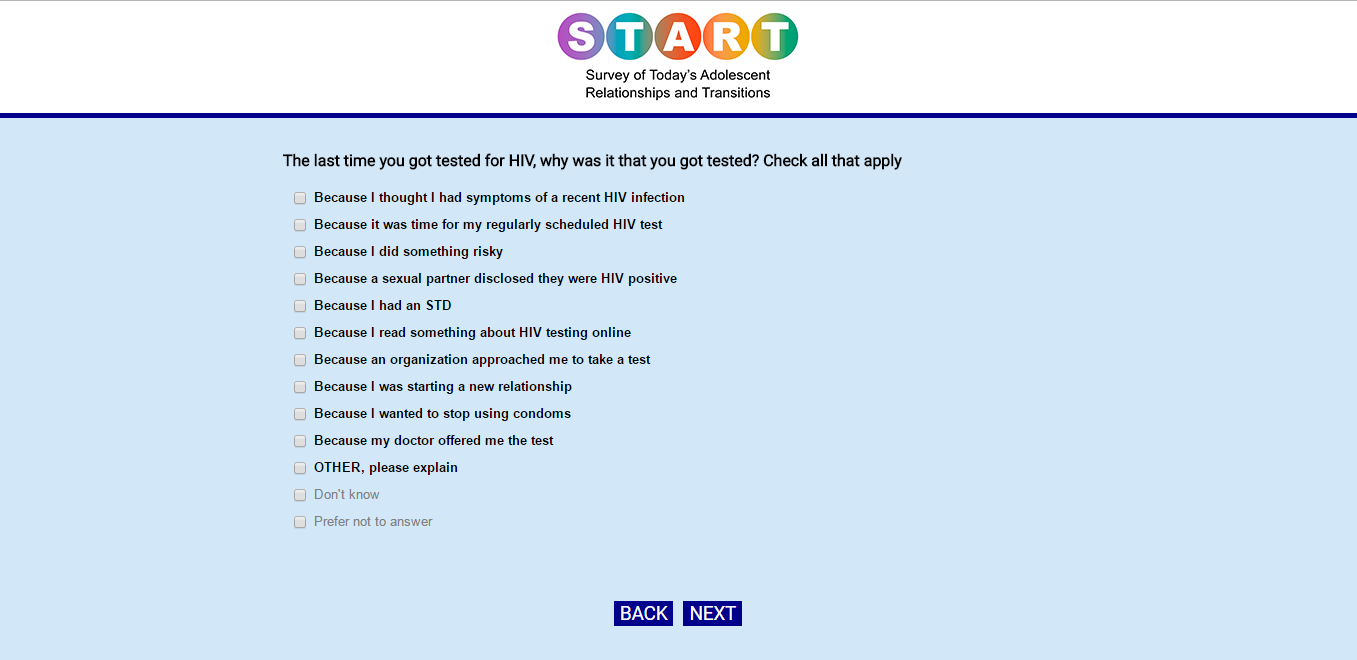 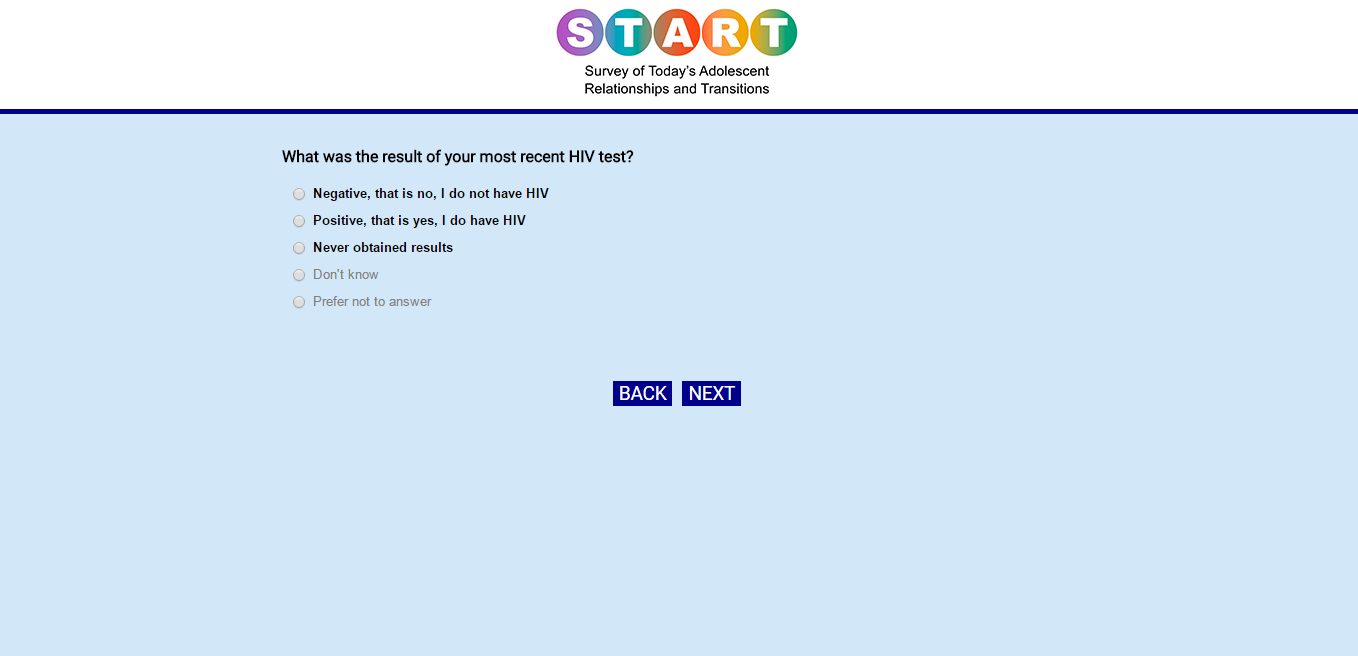 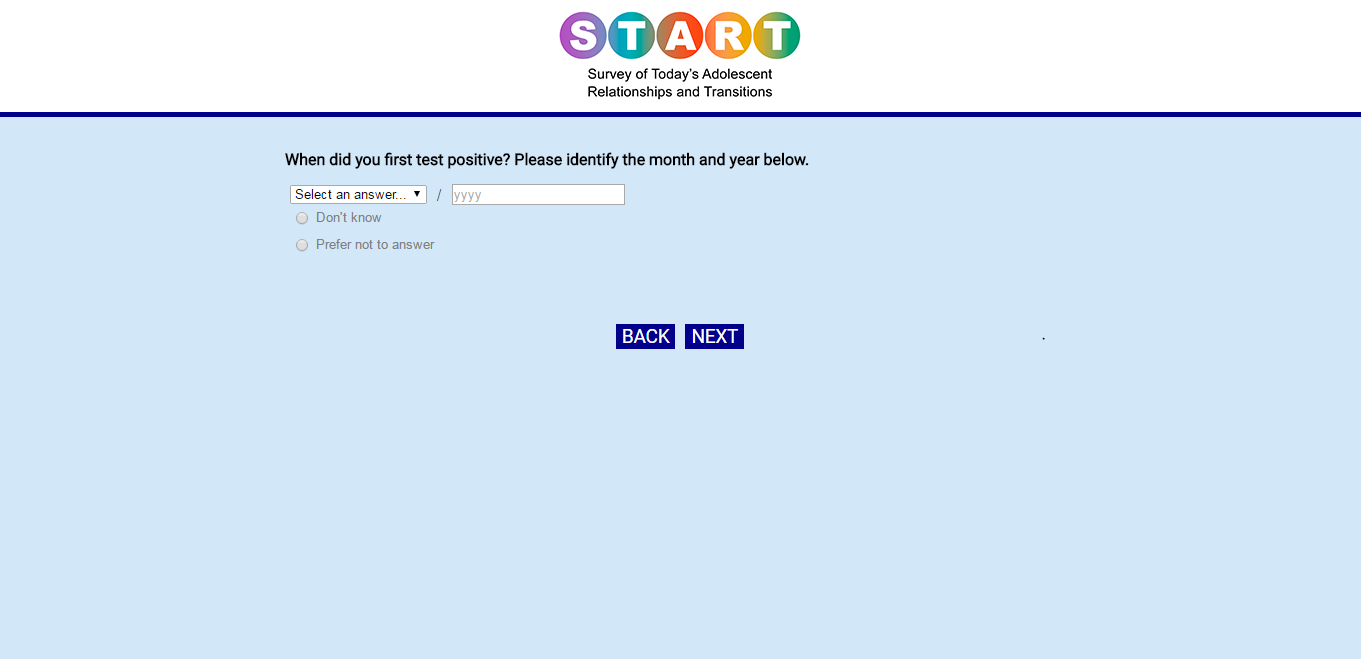 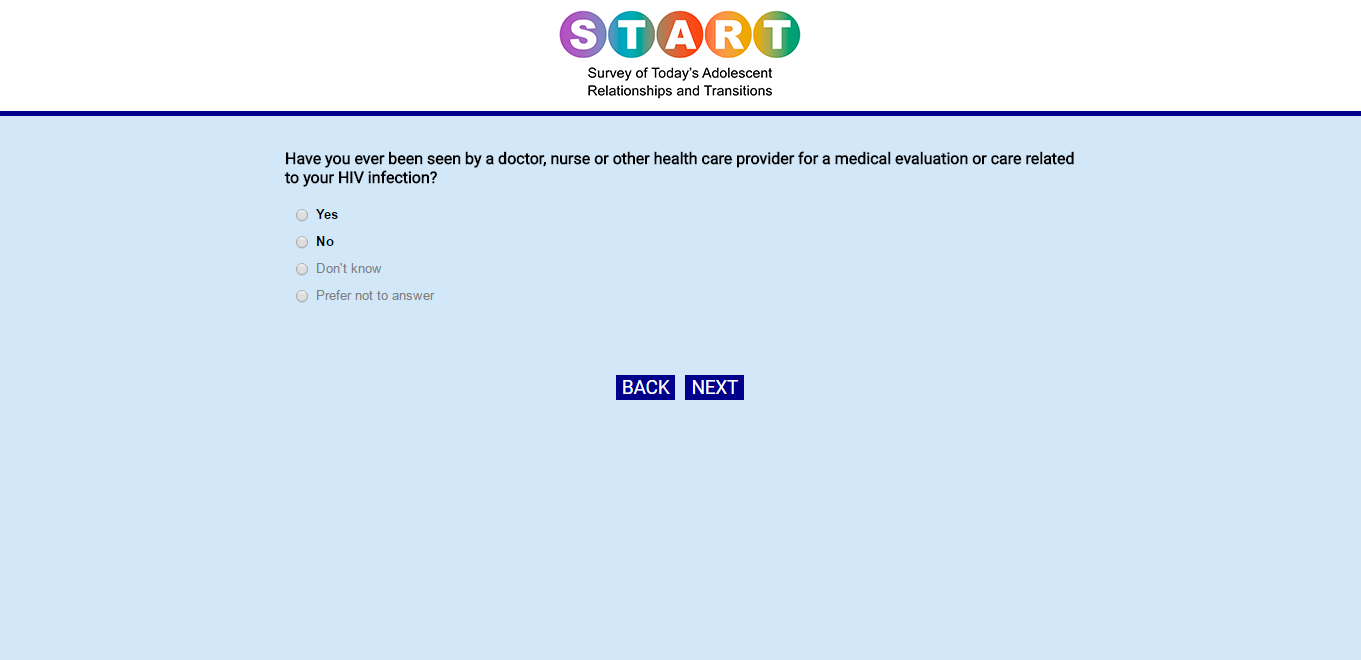 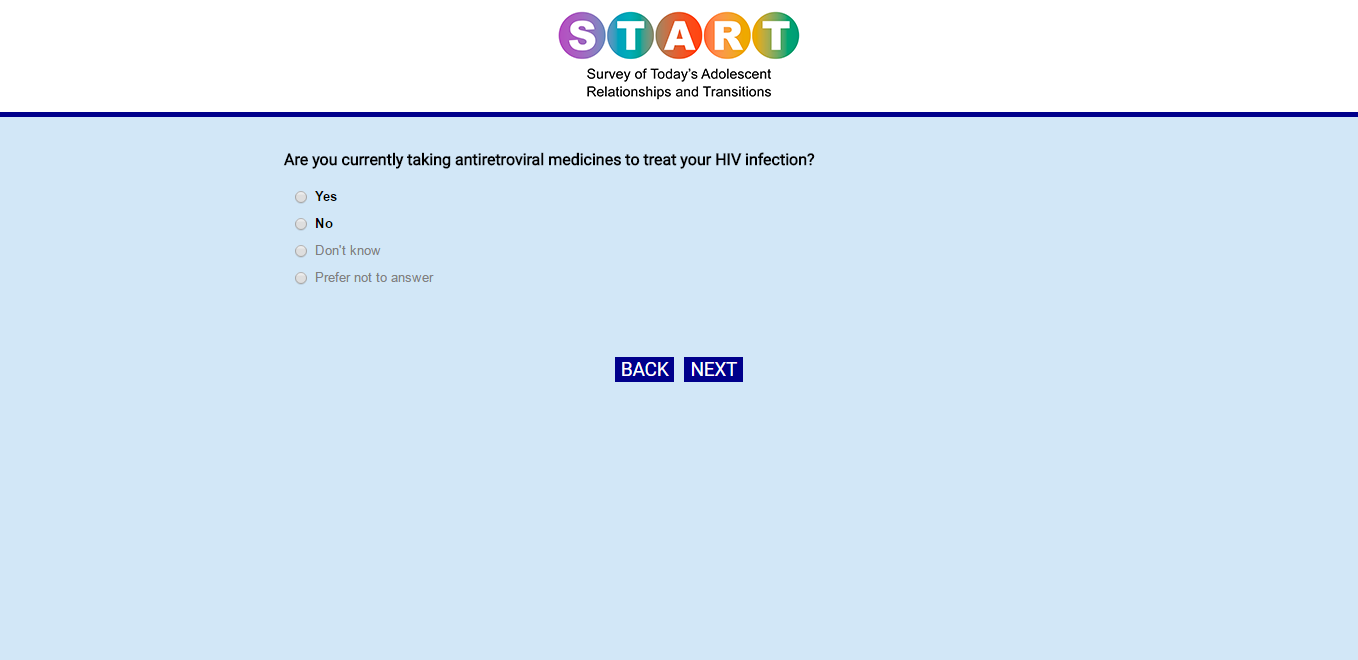 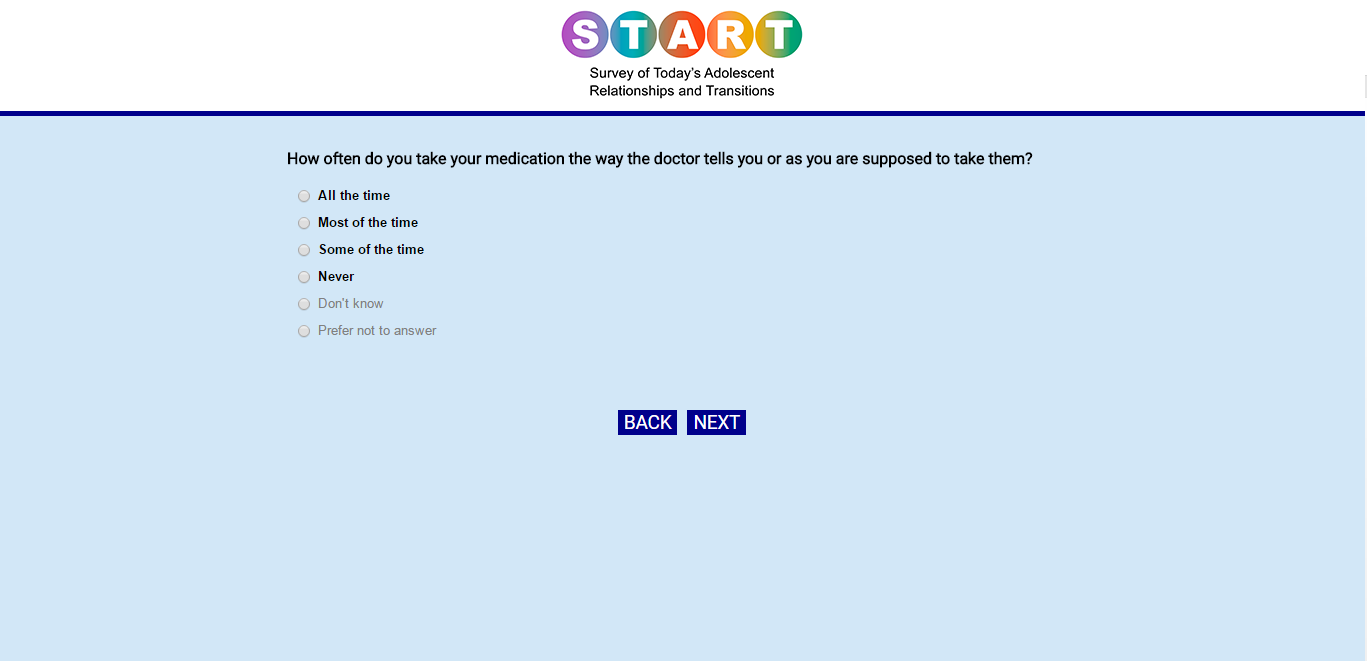 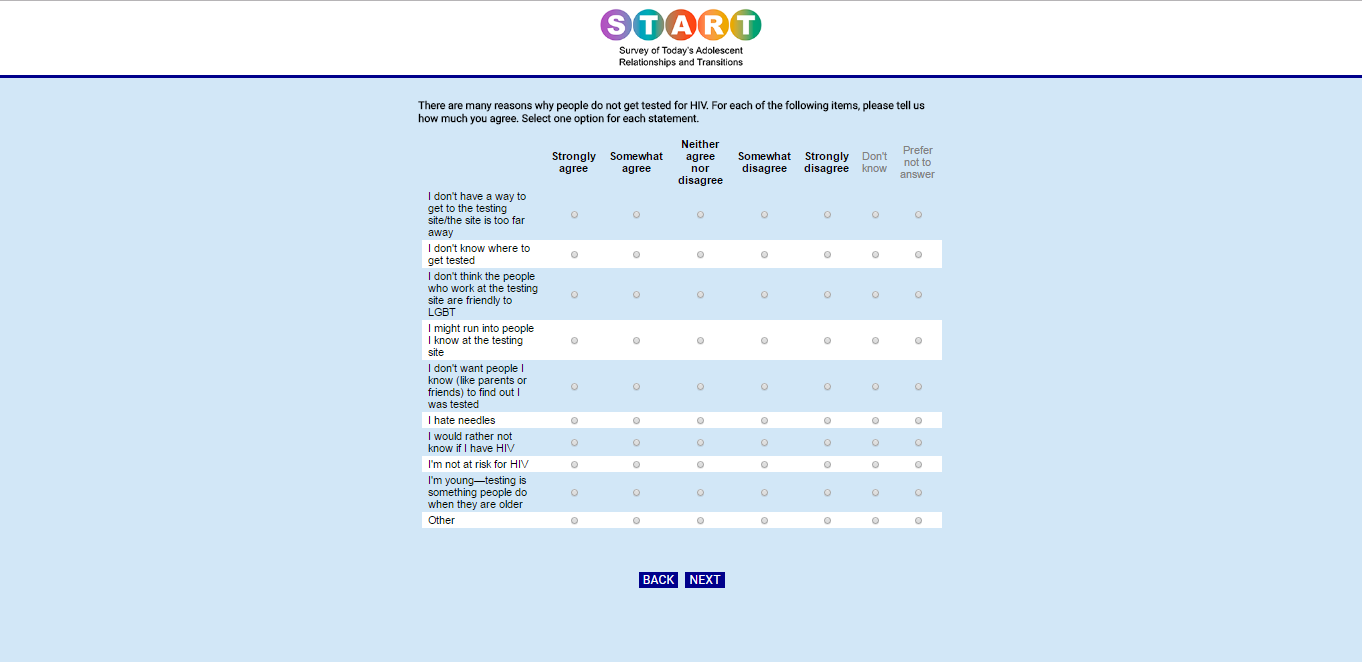 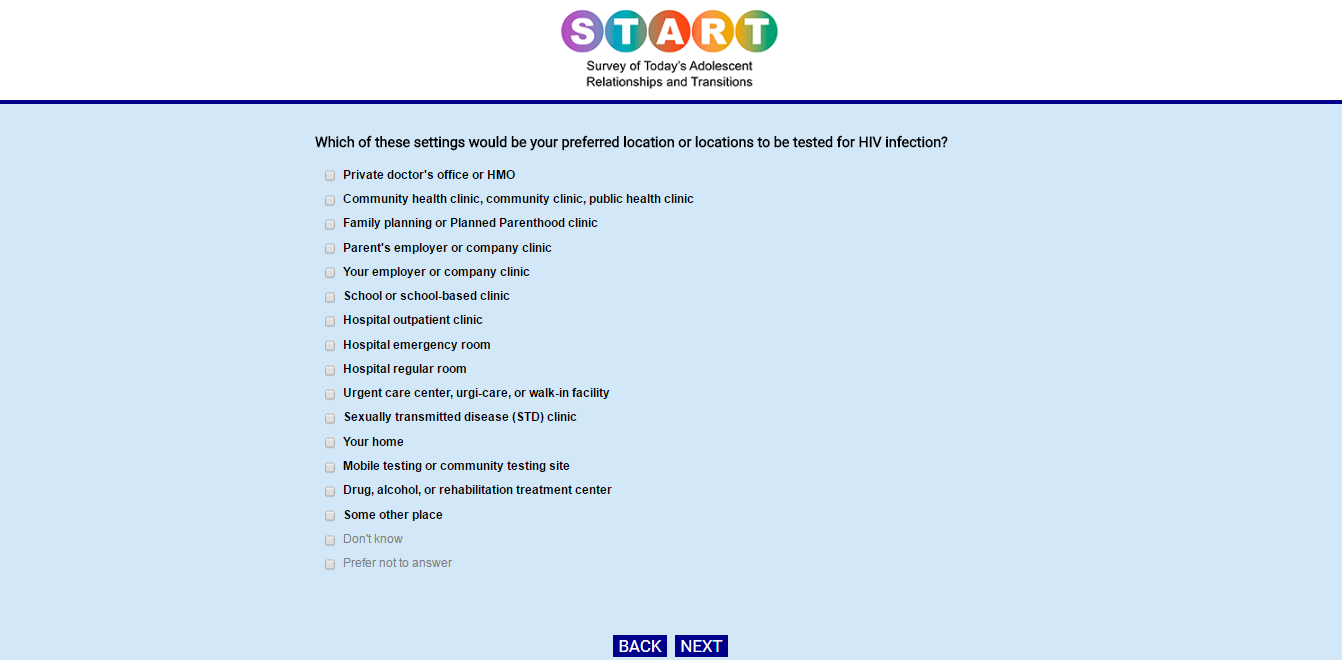 If selected more than one location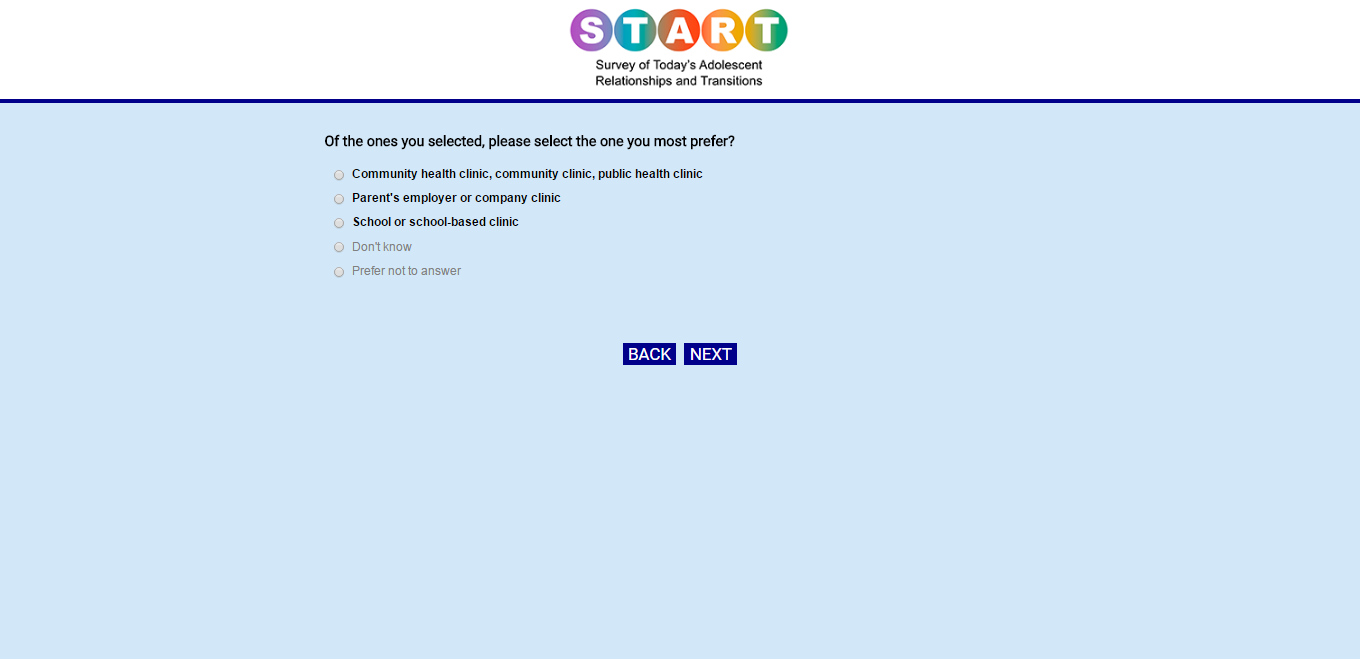 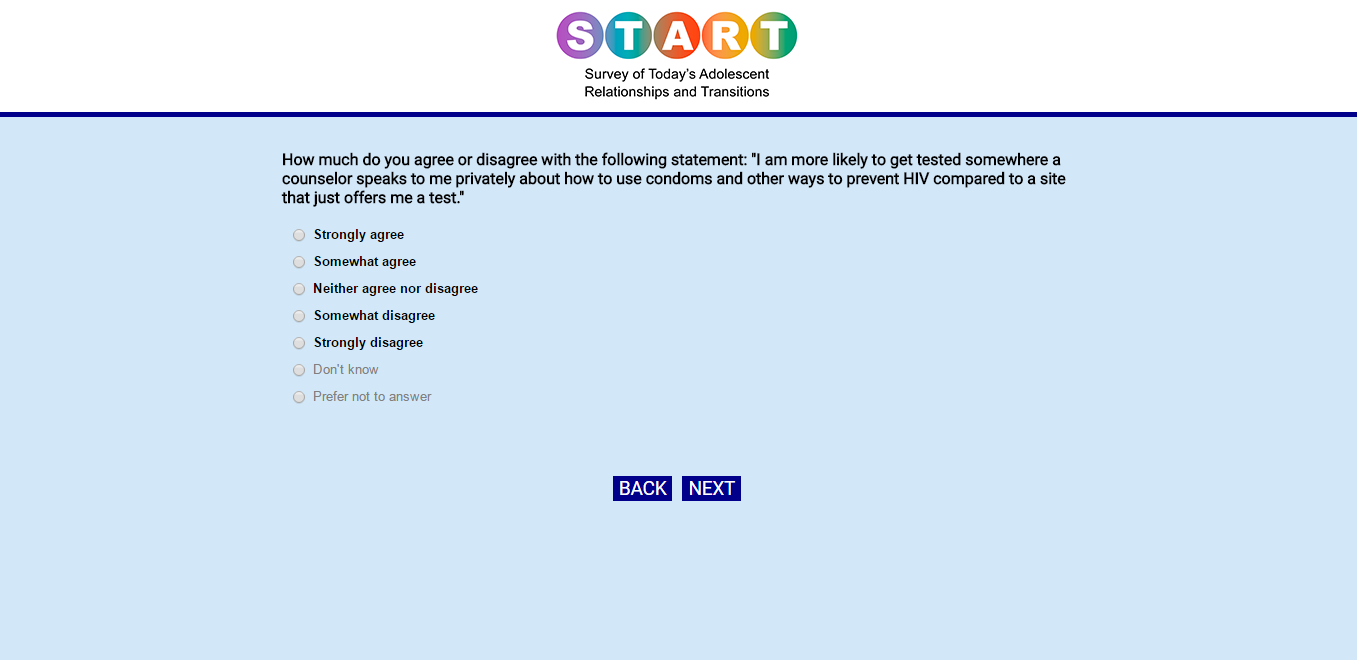 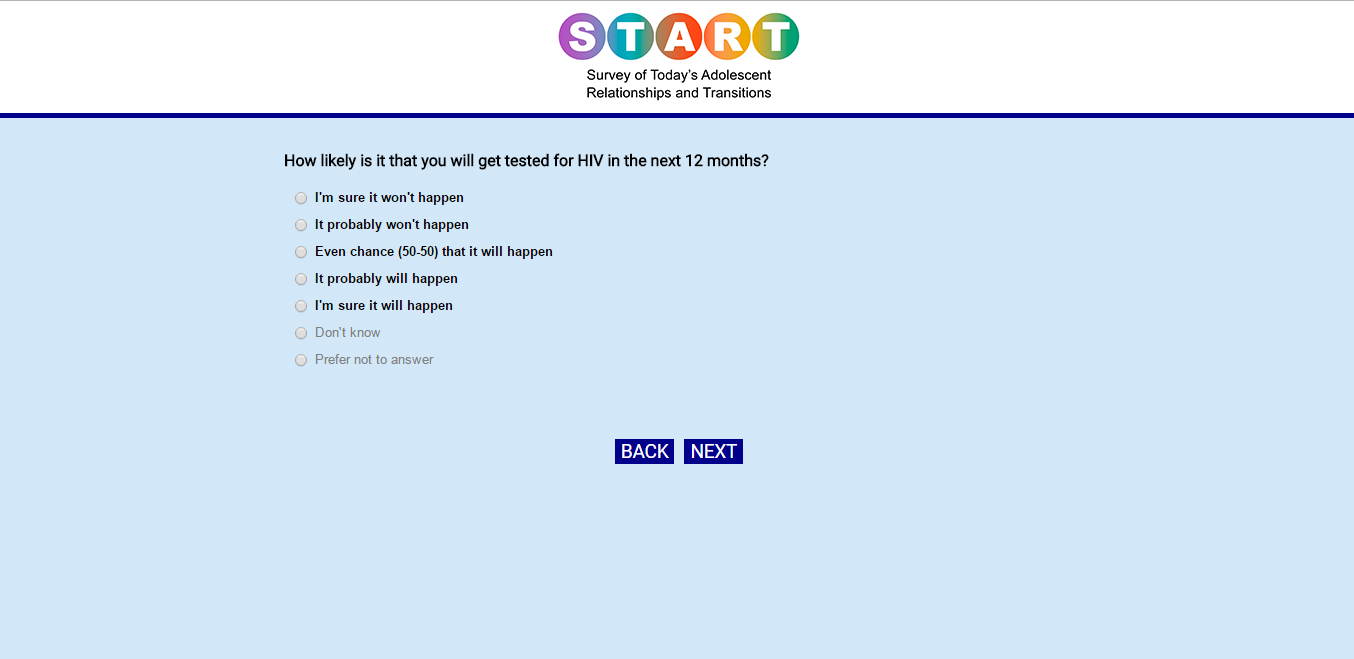 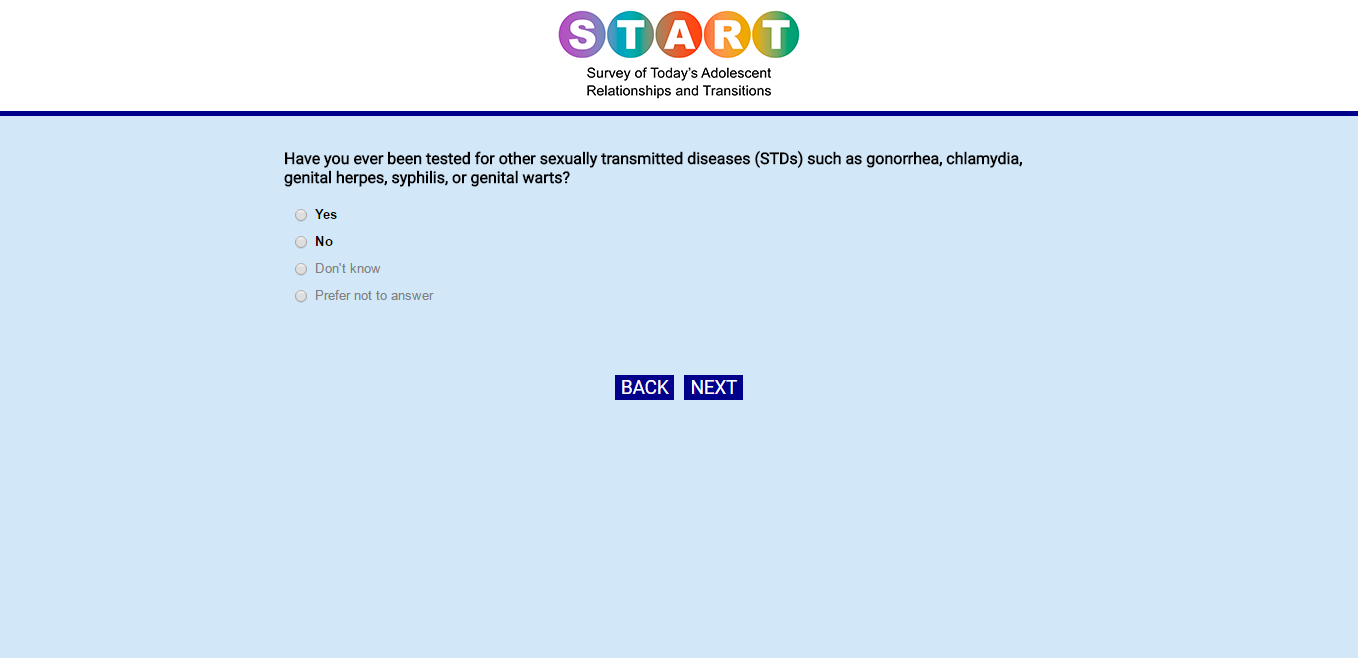 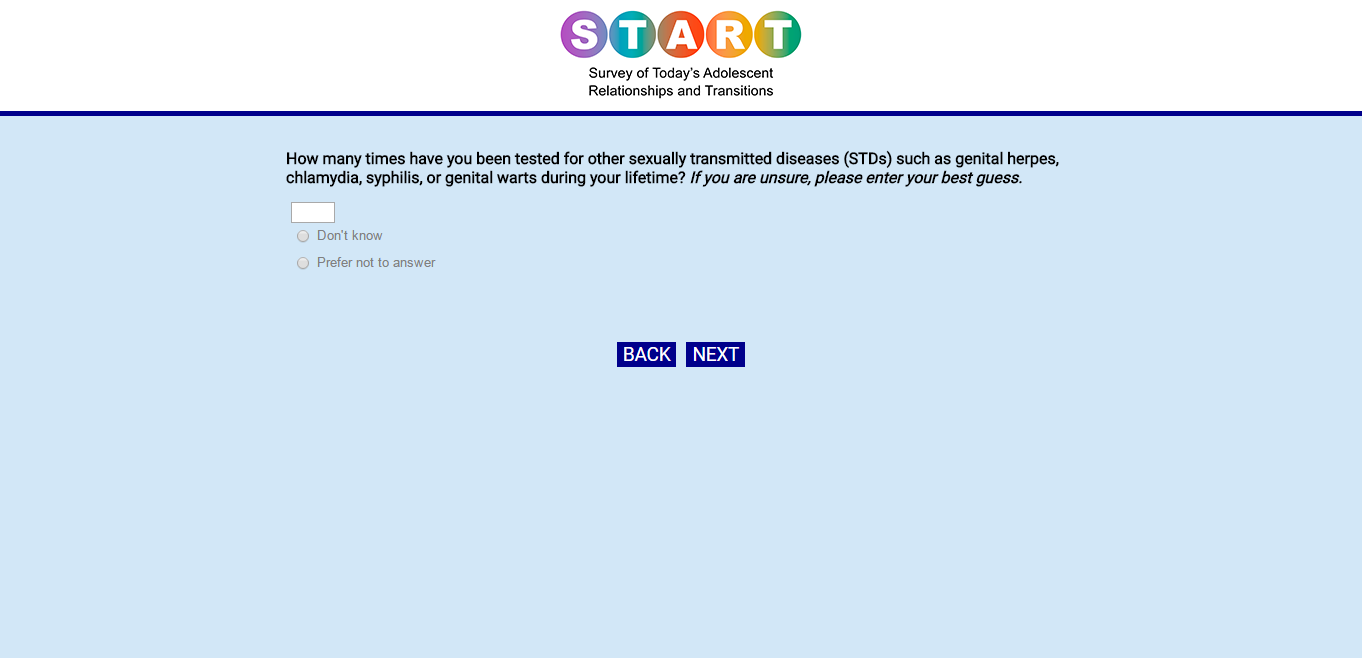 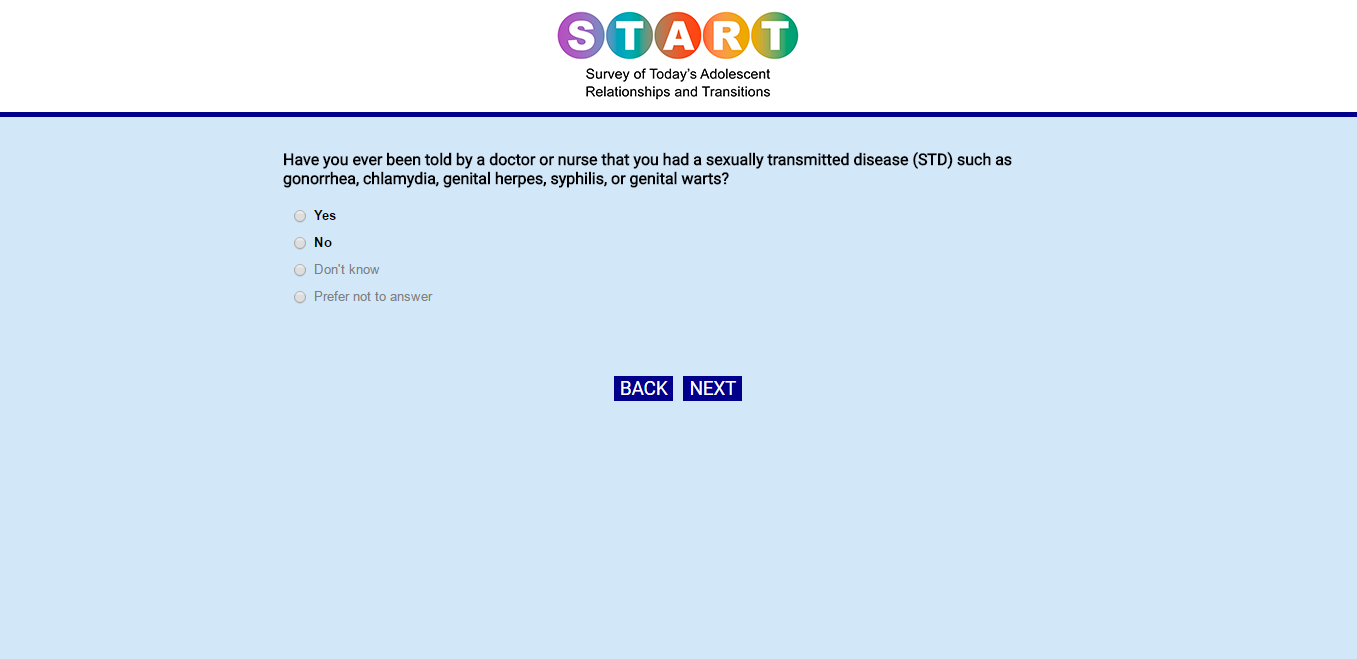 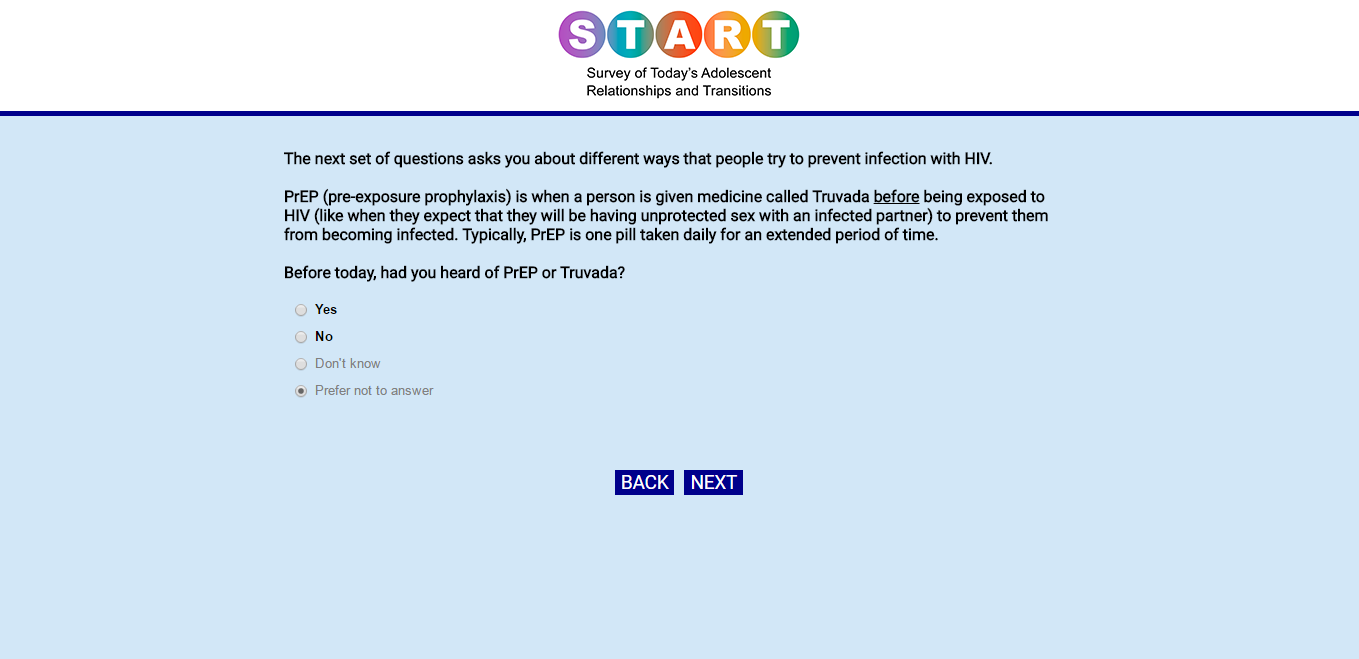 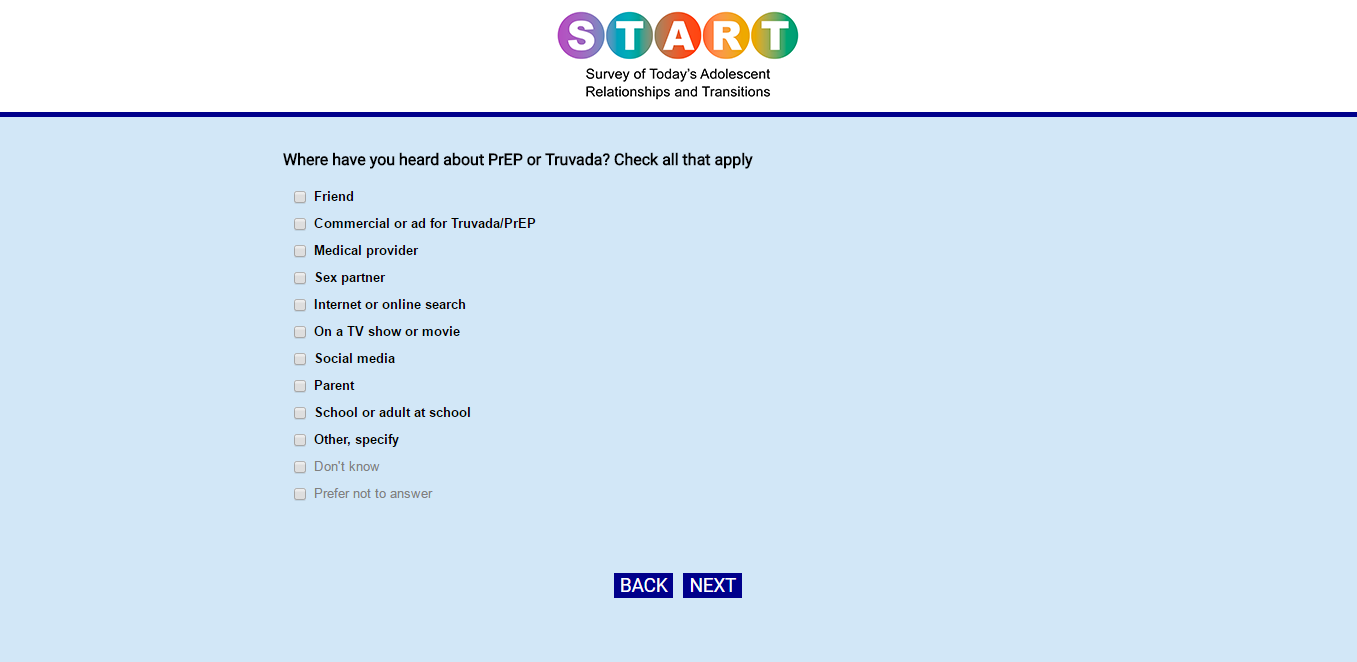 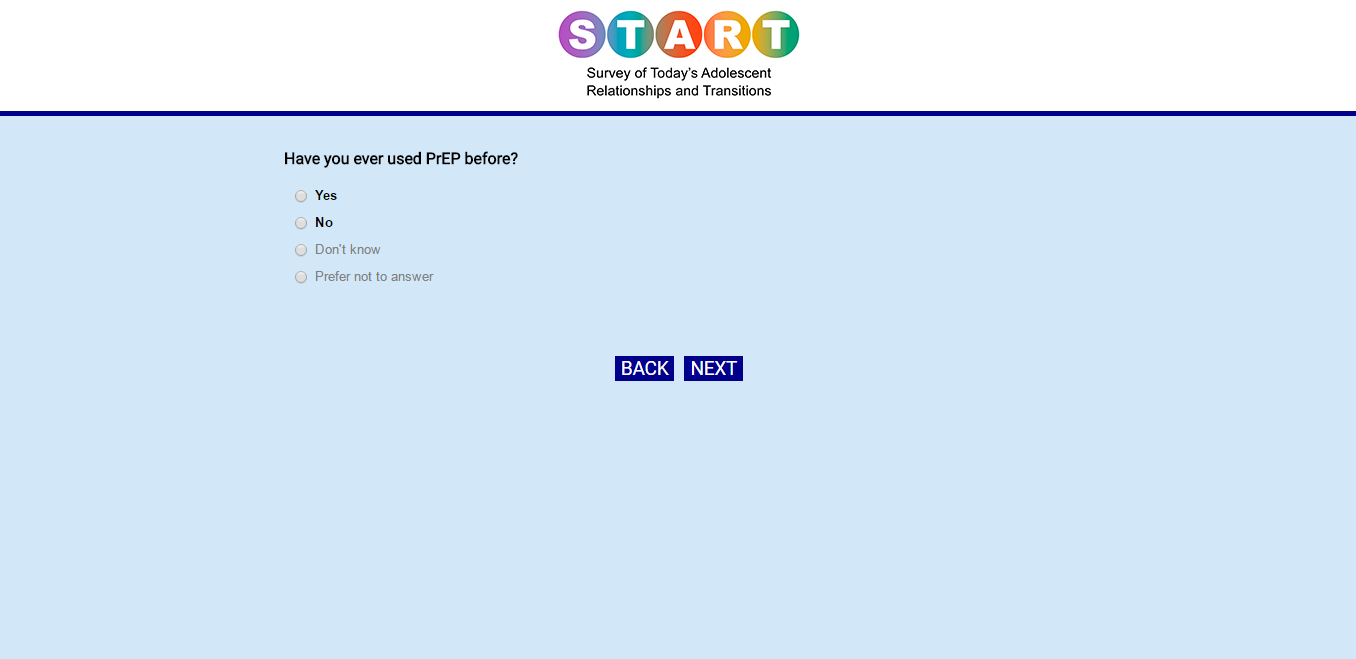 If never used PrEP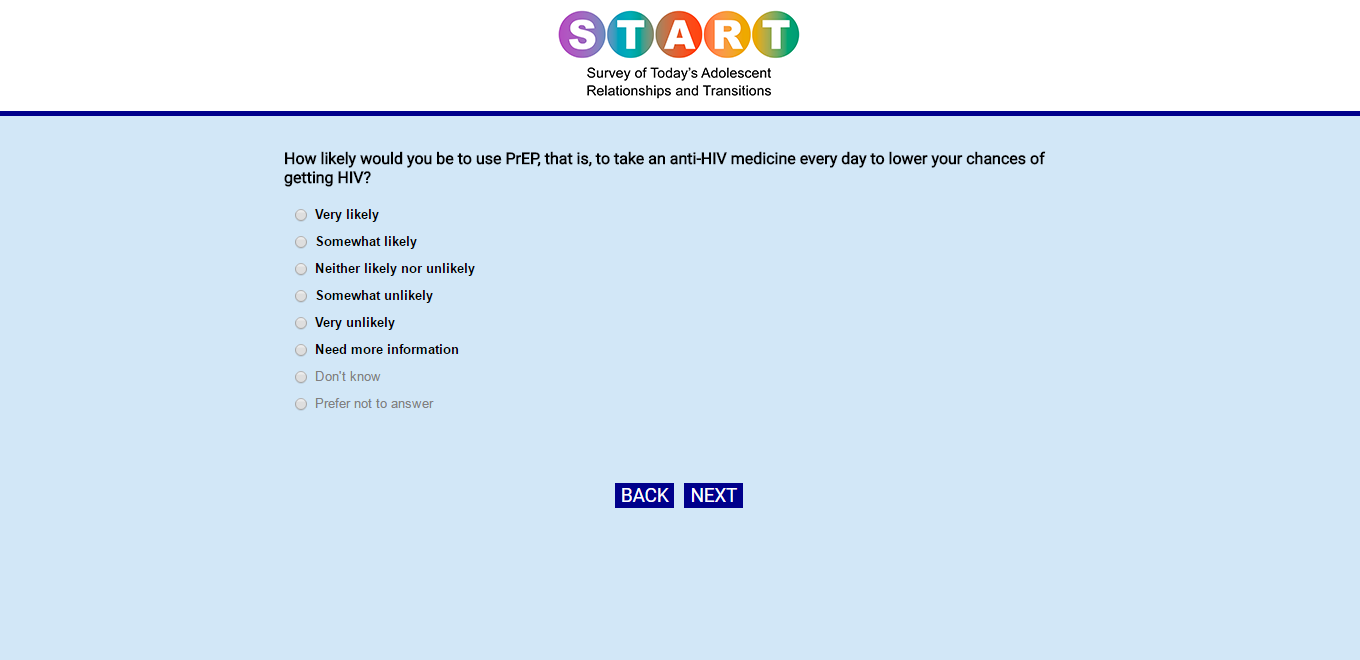 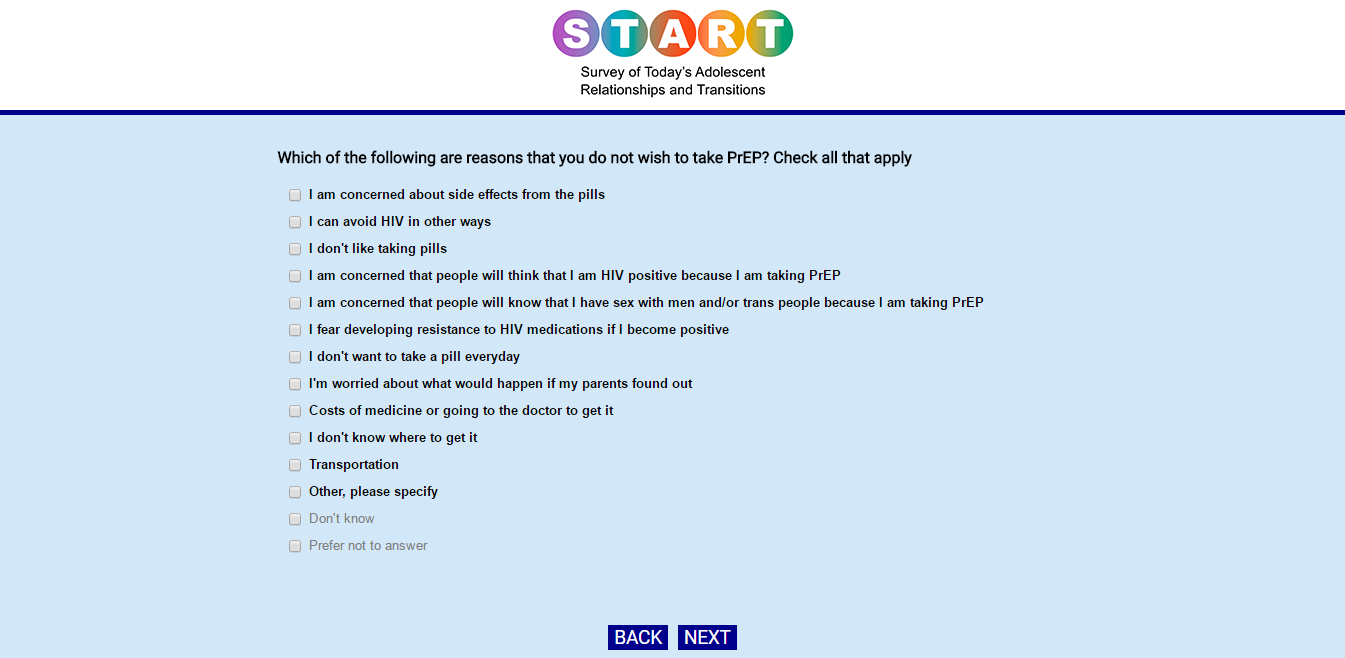 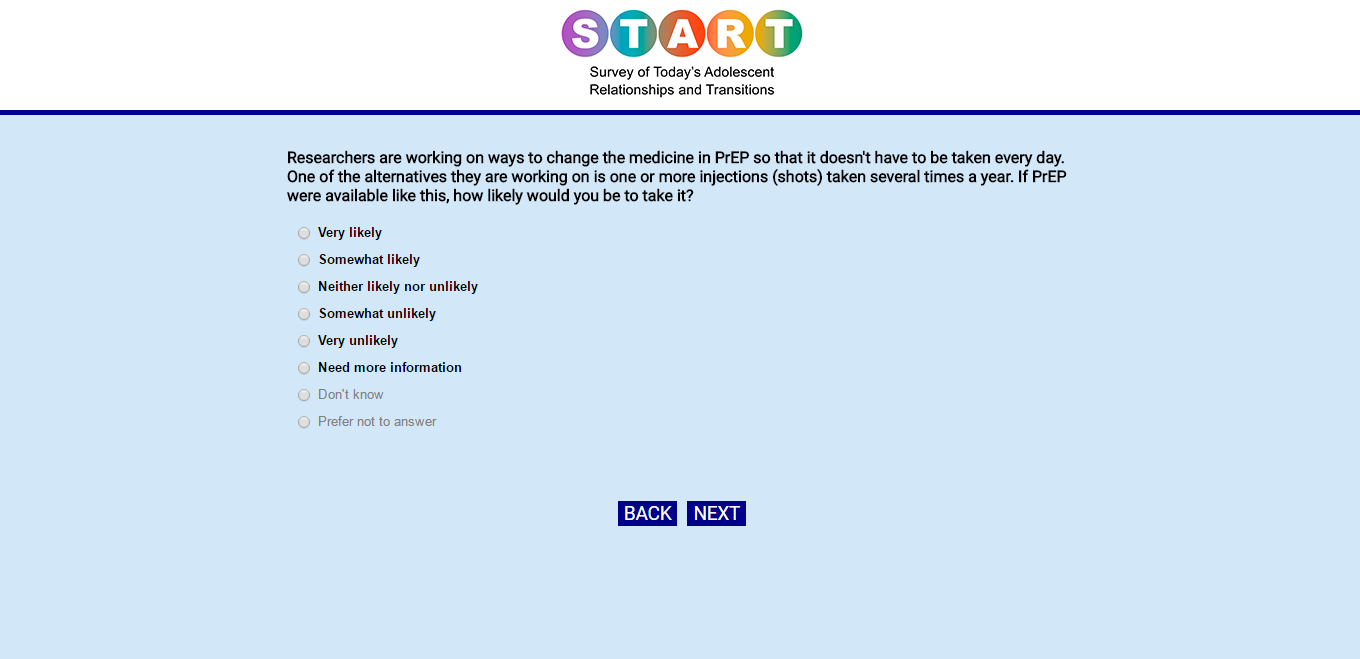 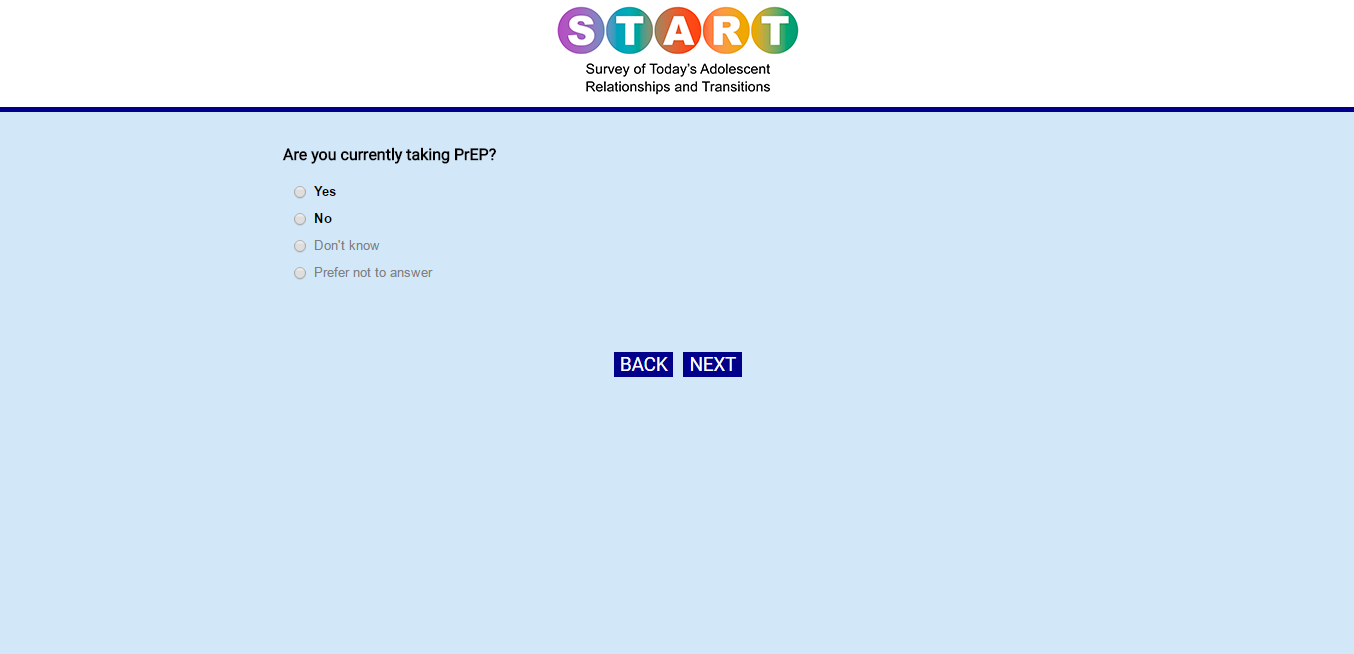 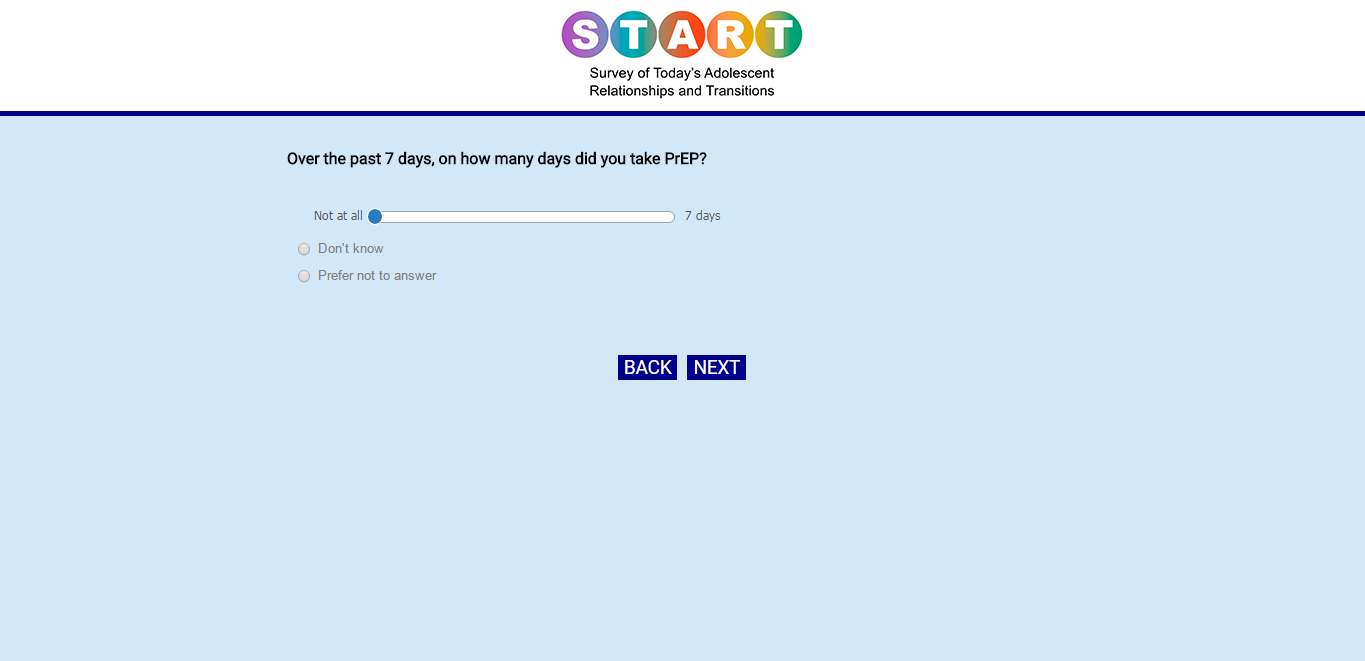 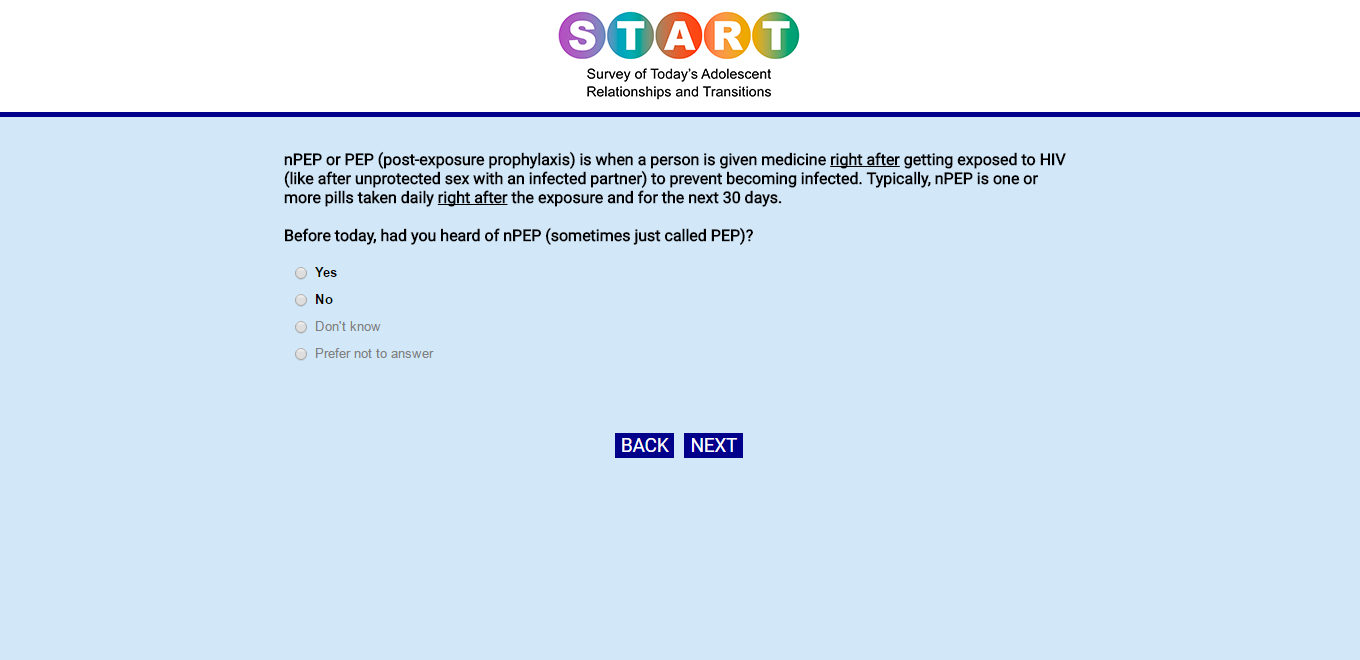 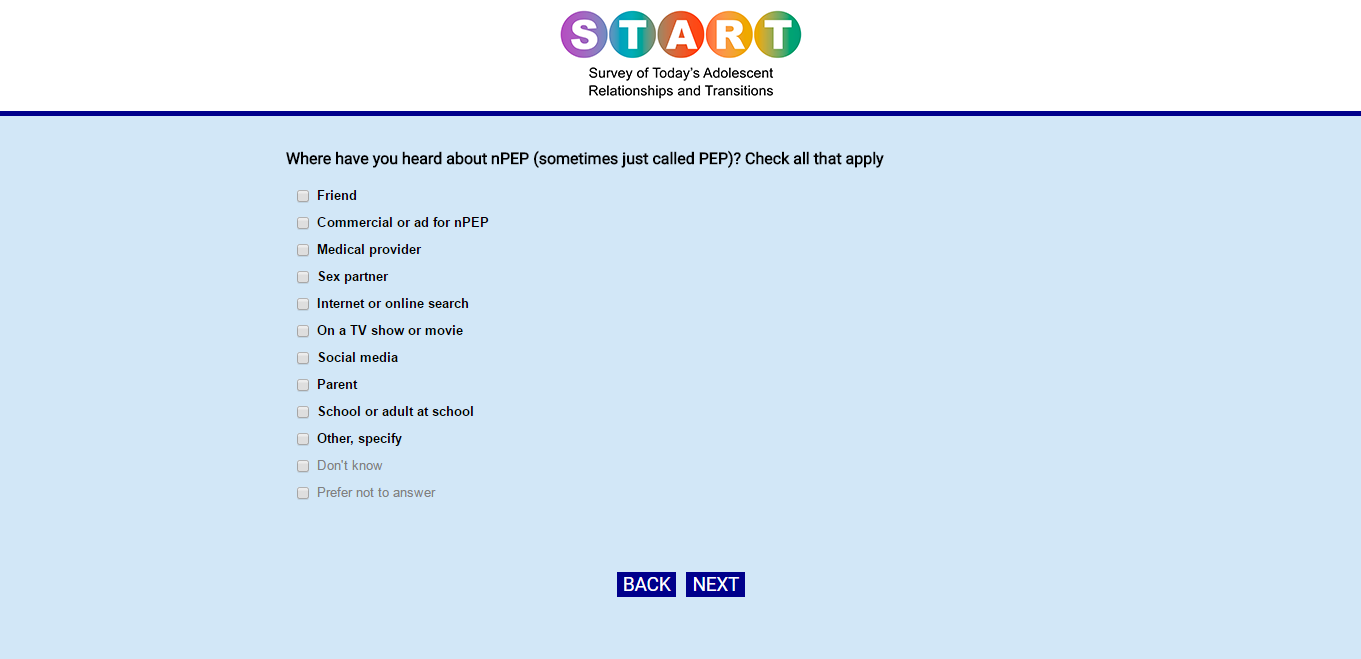 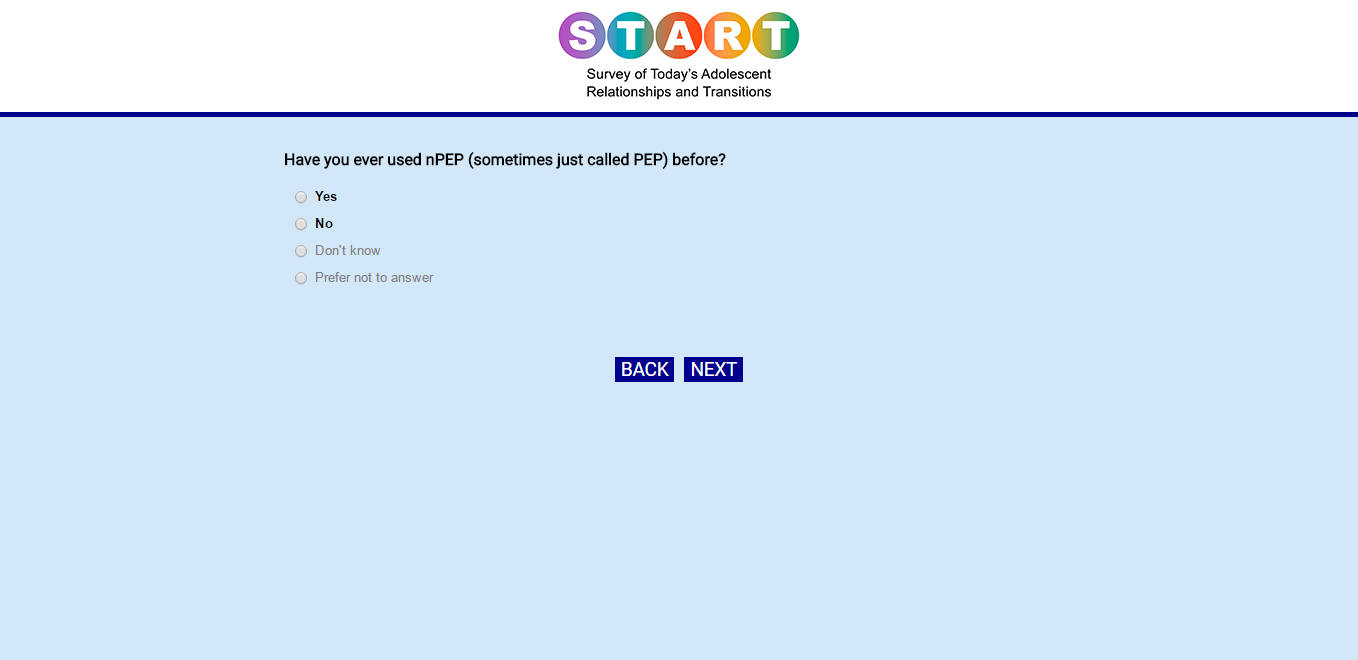 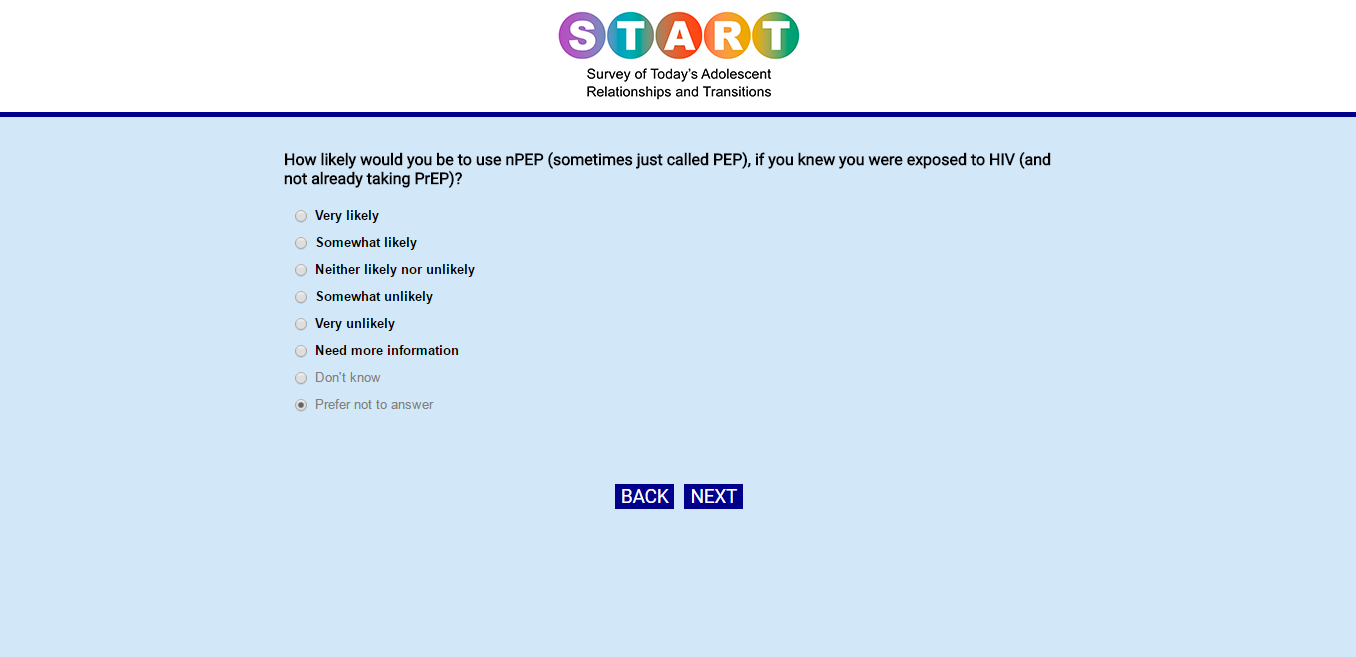 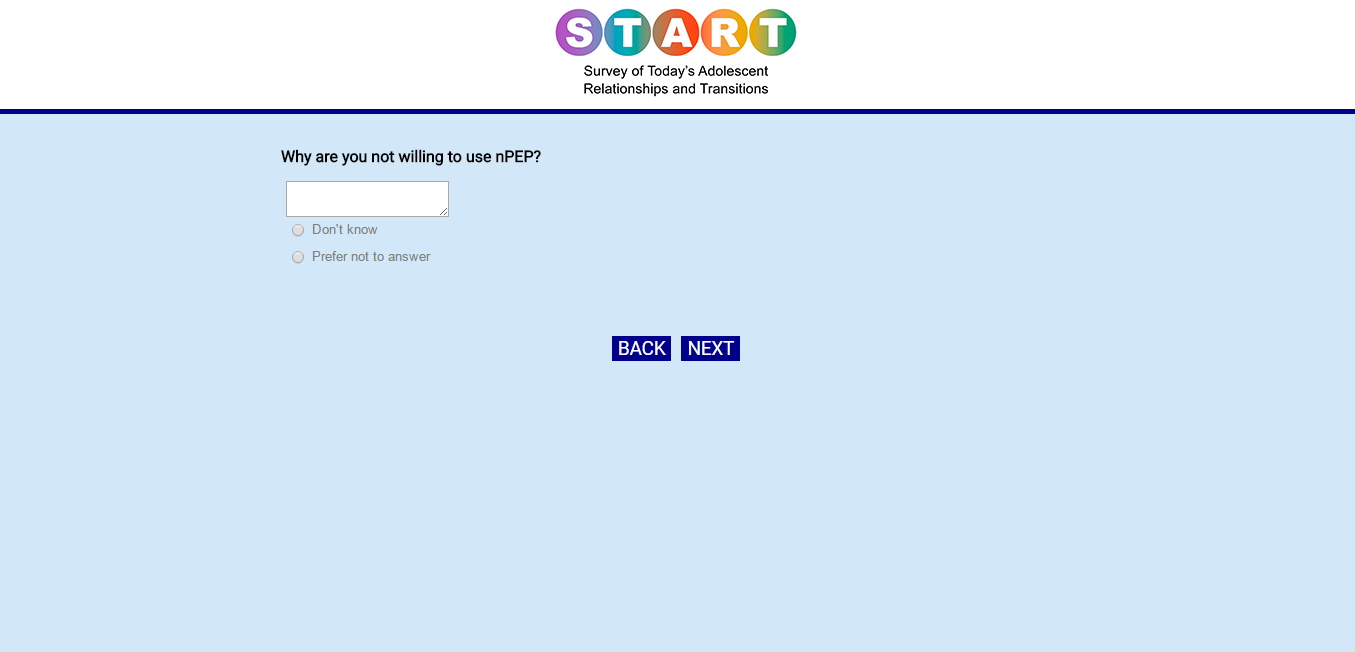 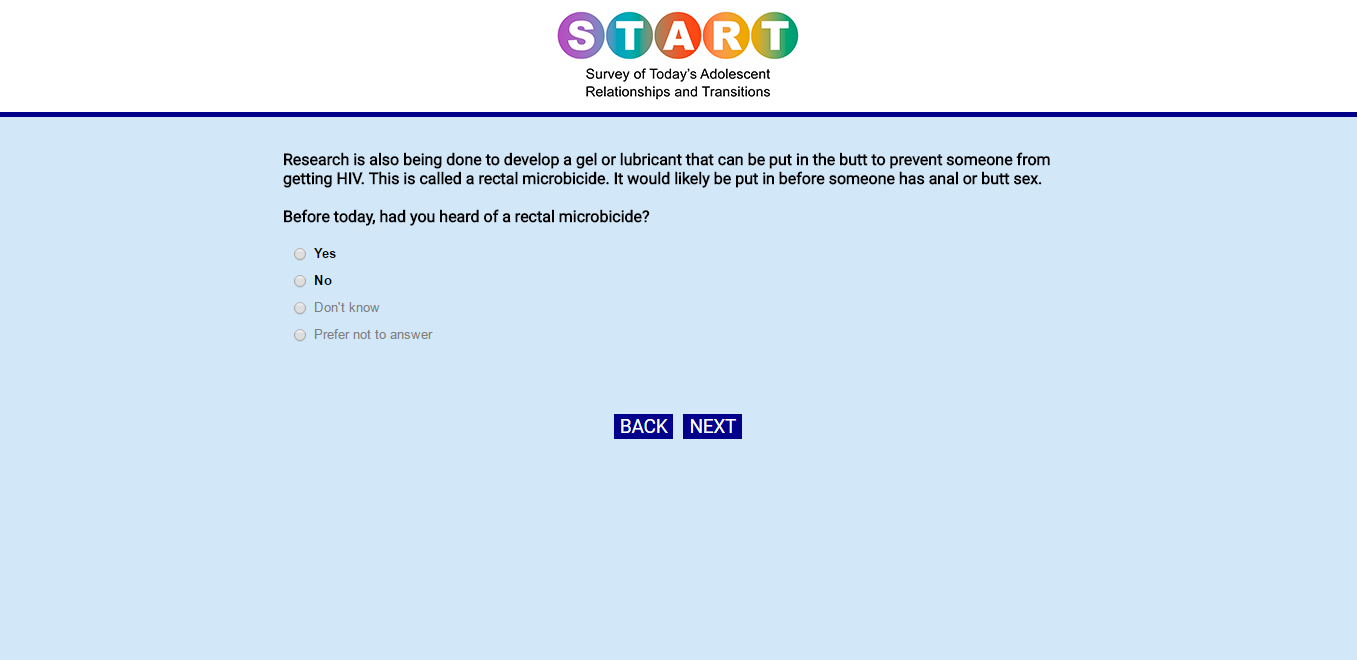 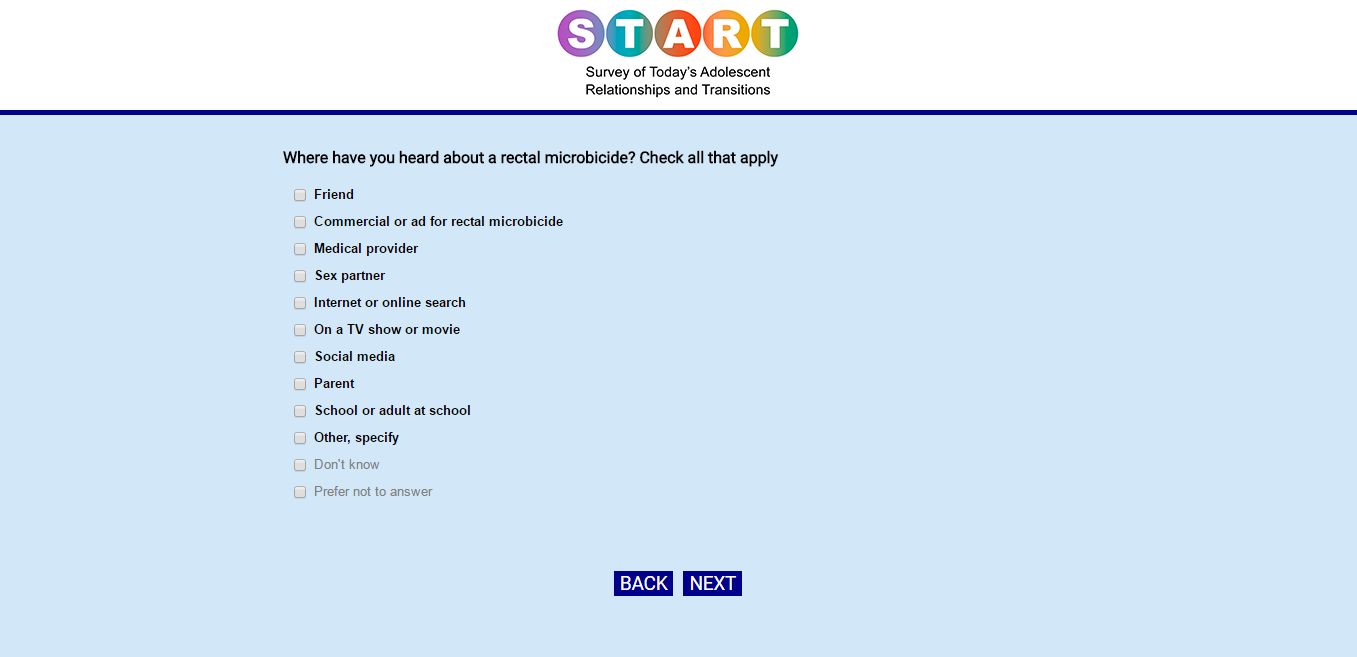 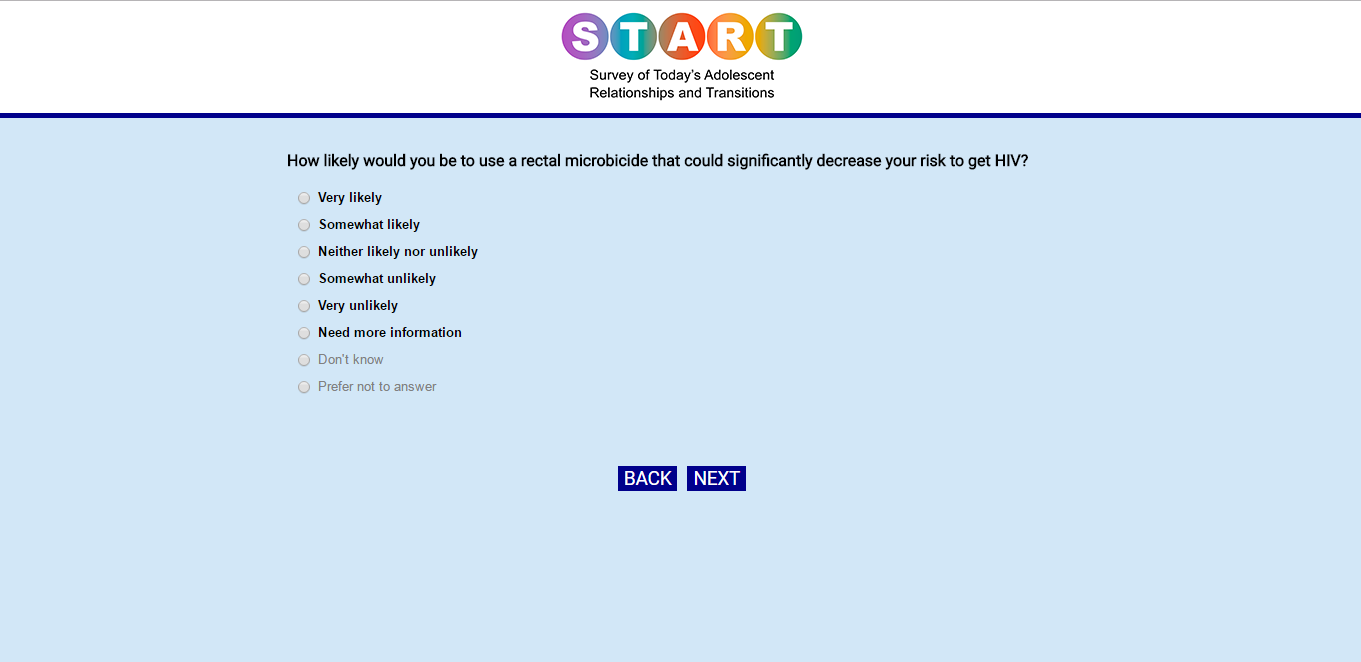 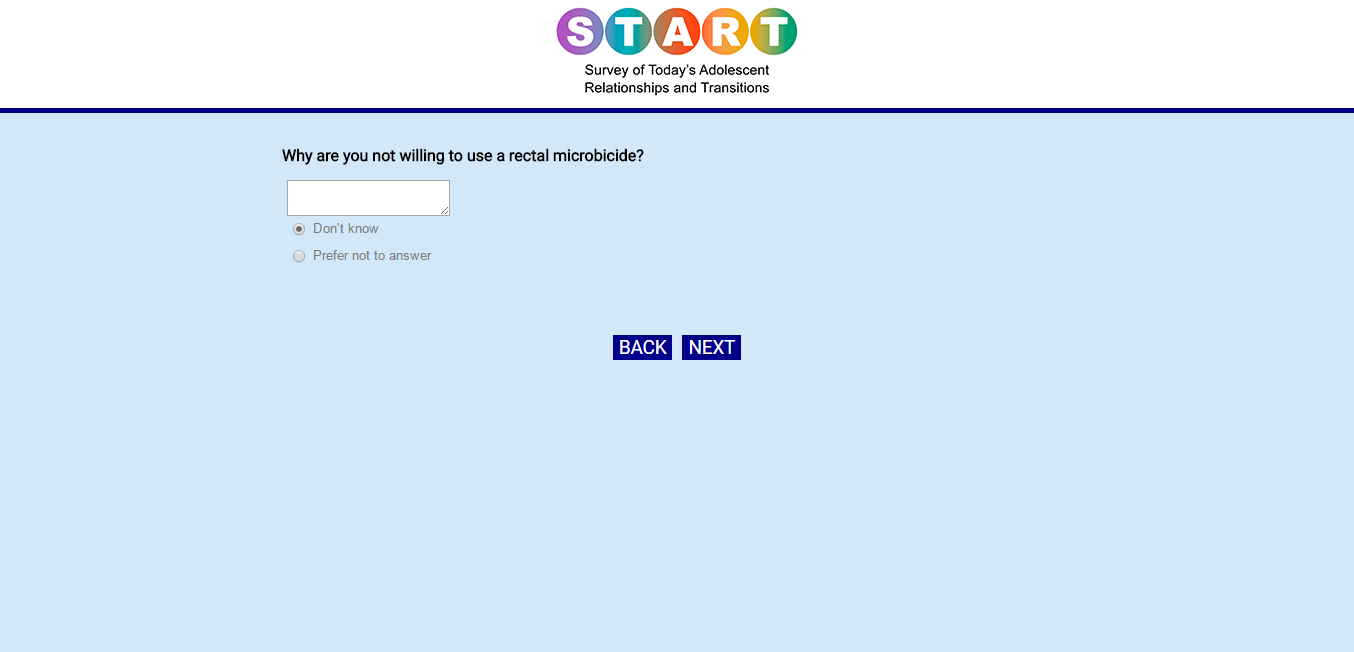 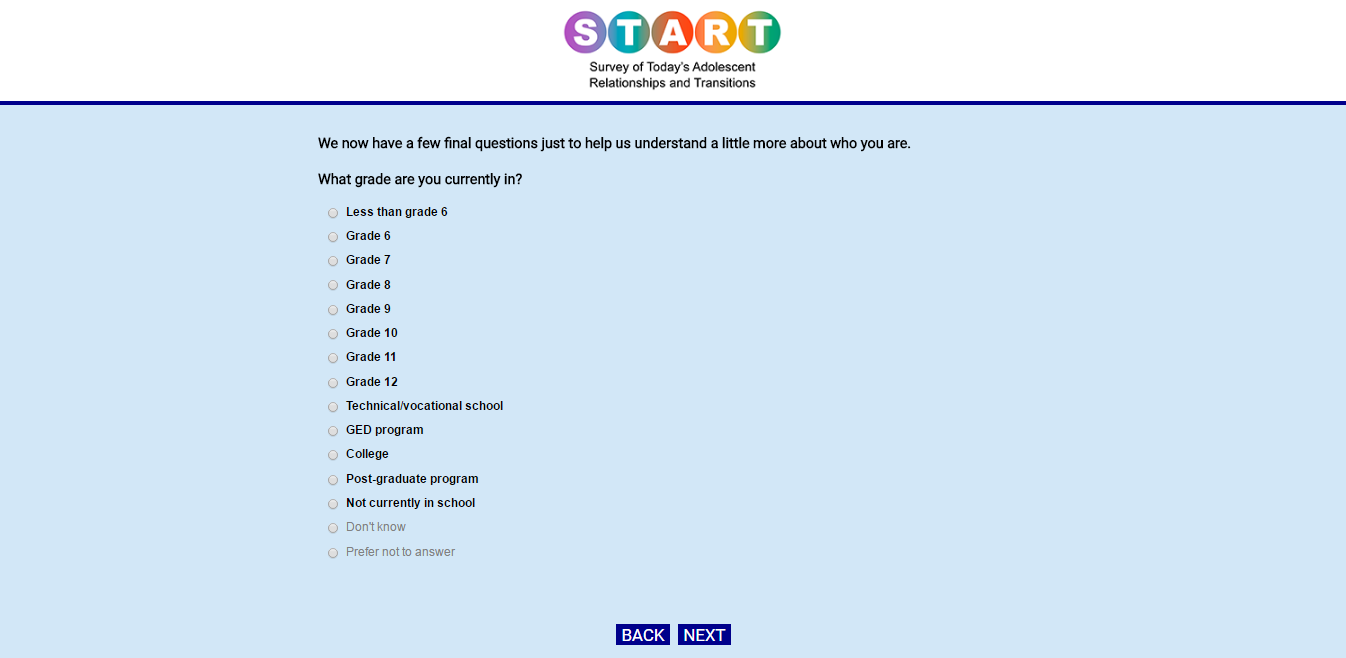 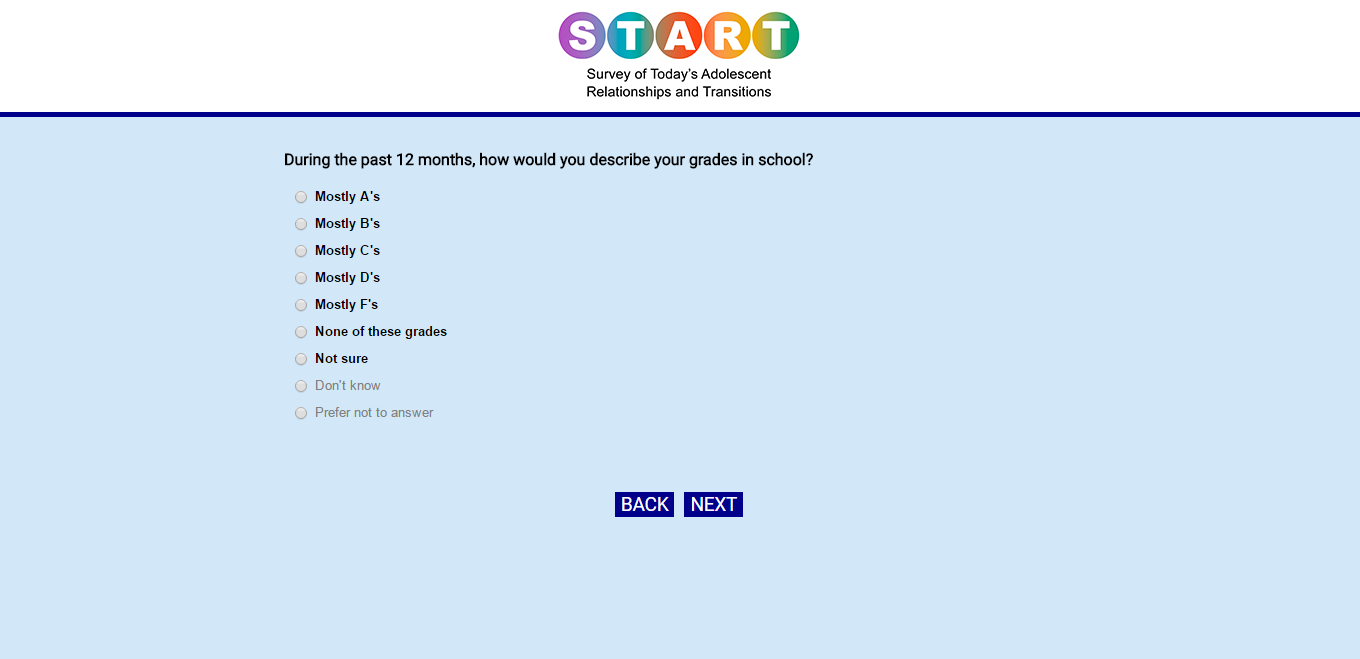 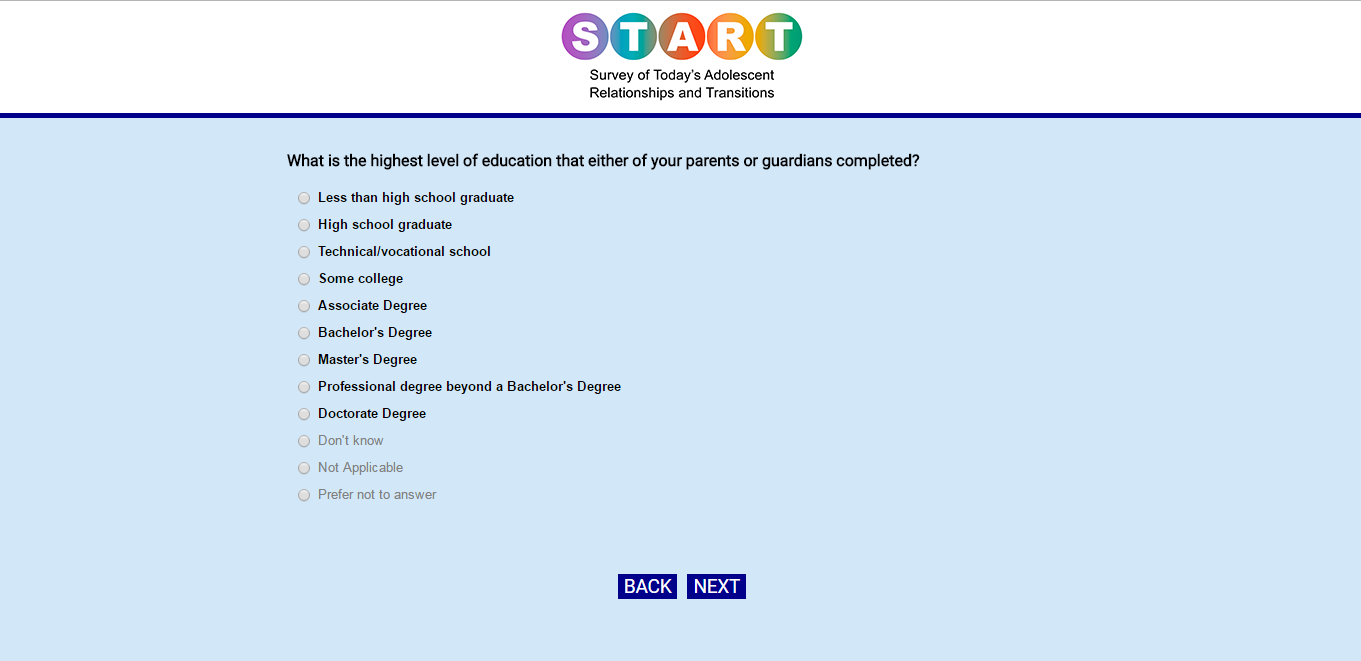 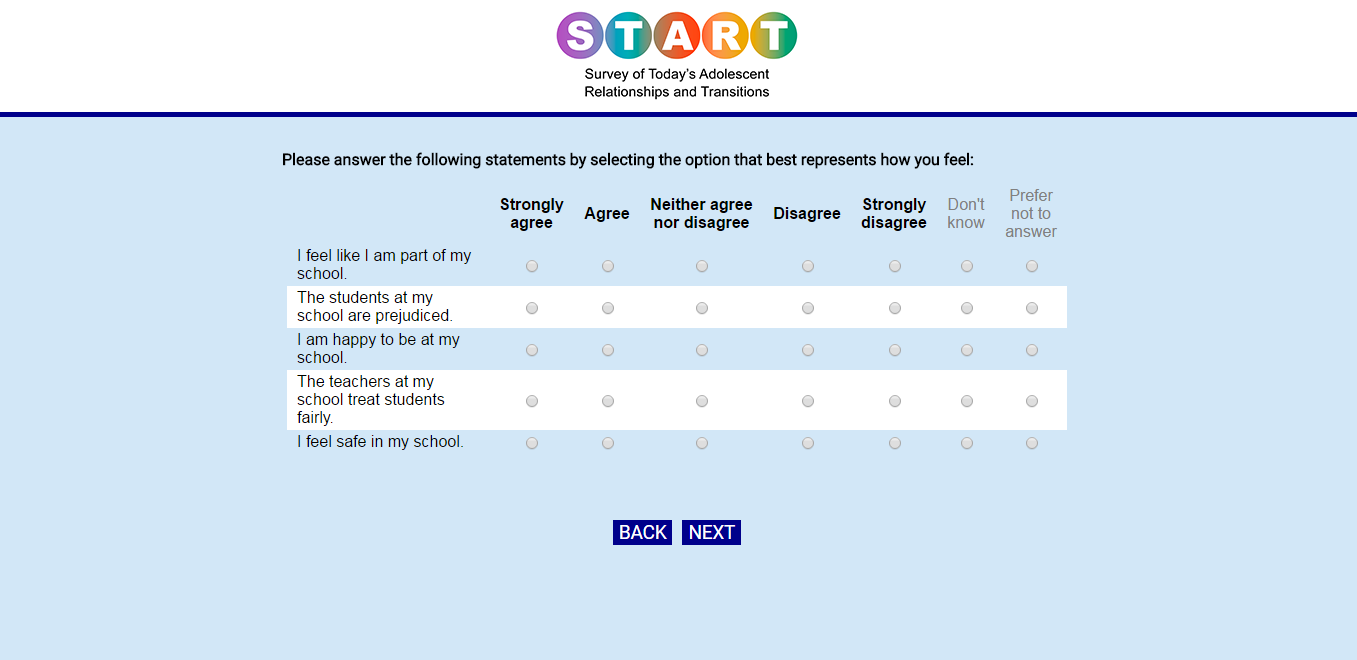 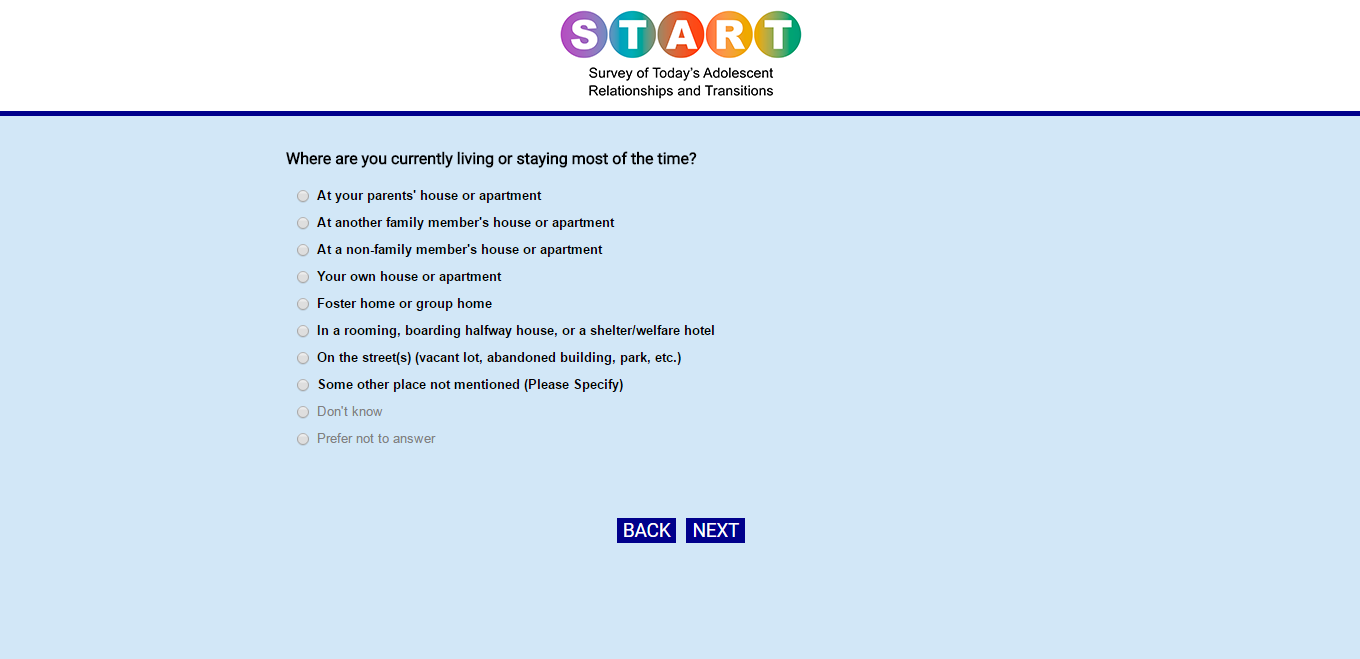 If reported Hispanic or Latino/a in screener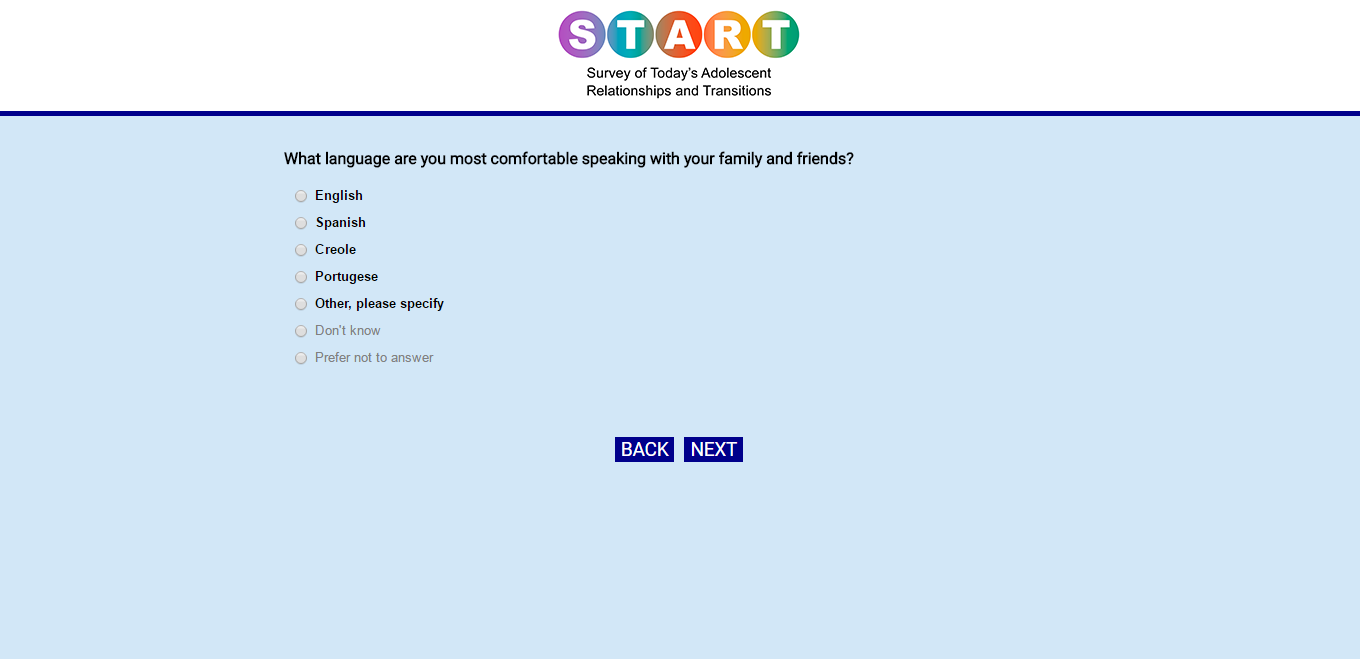 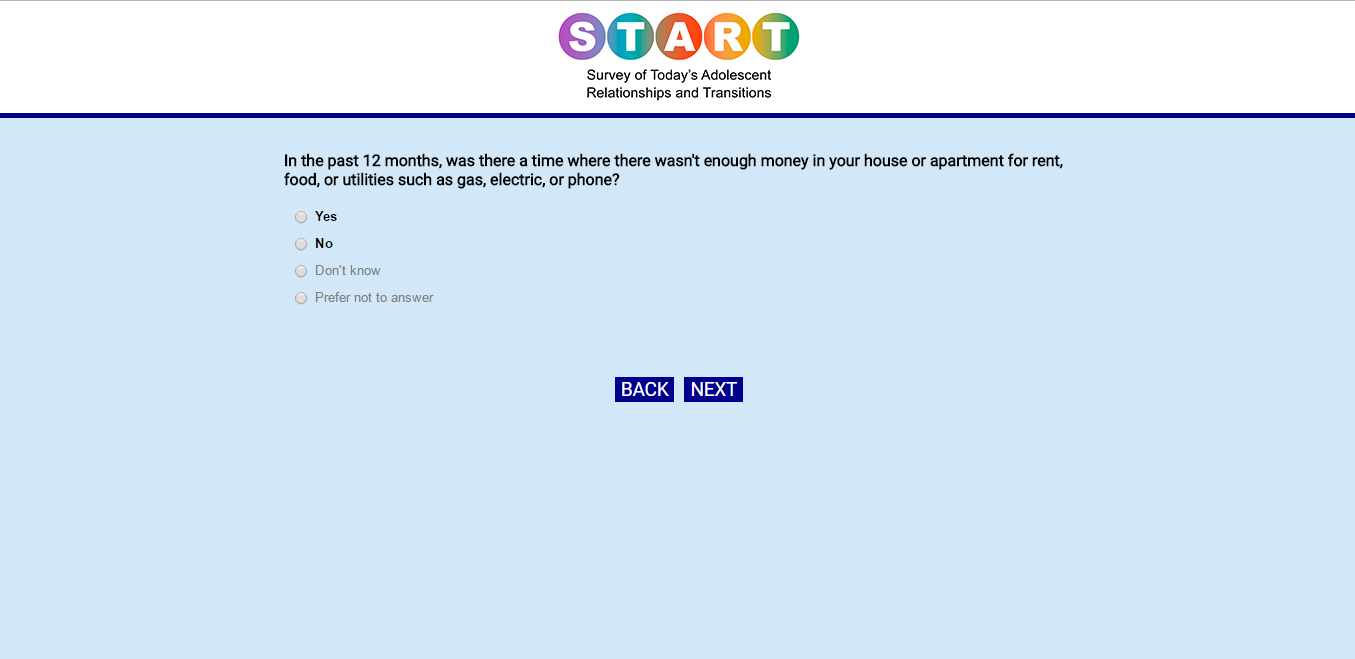 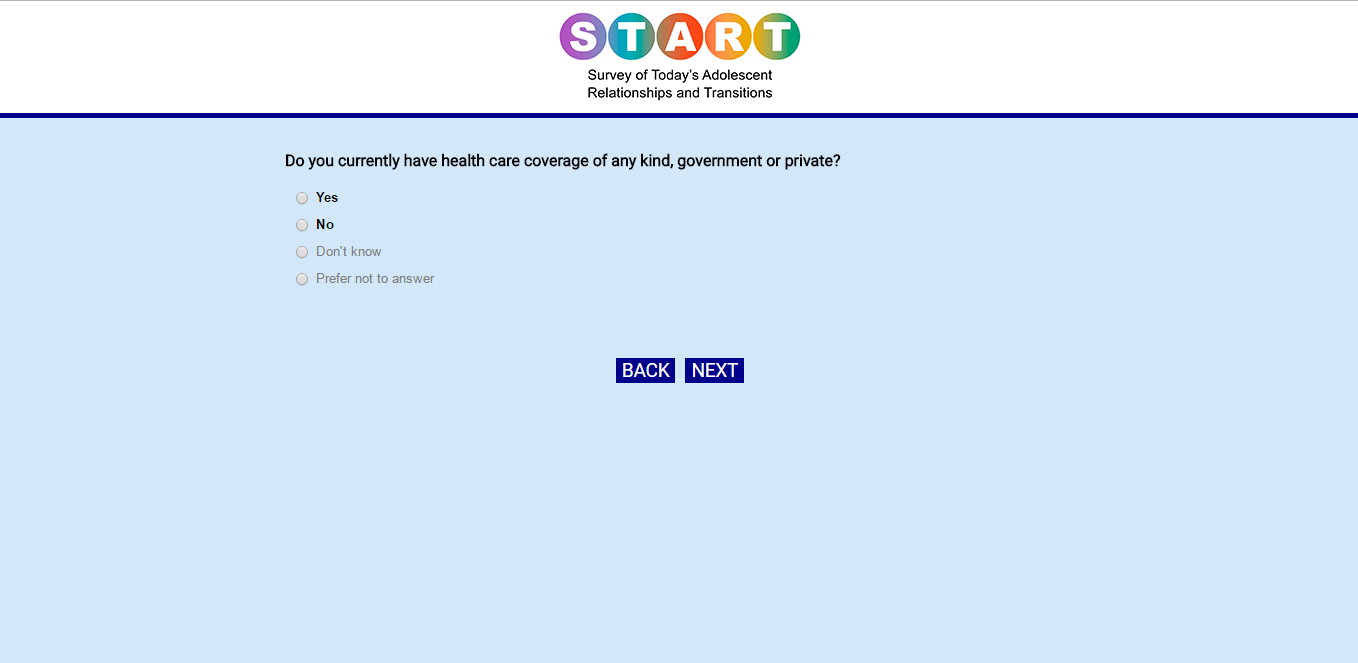 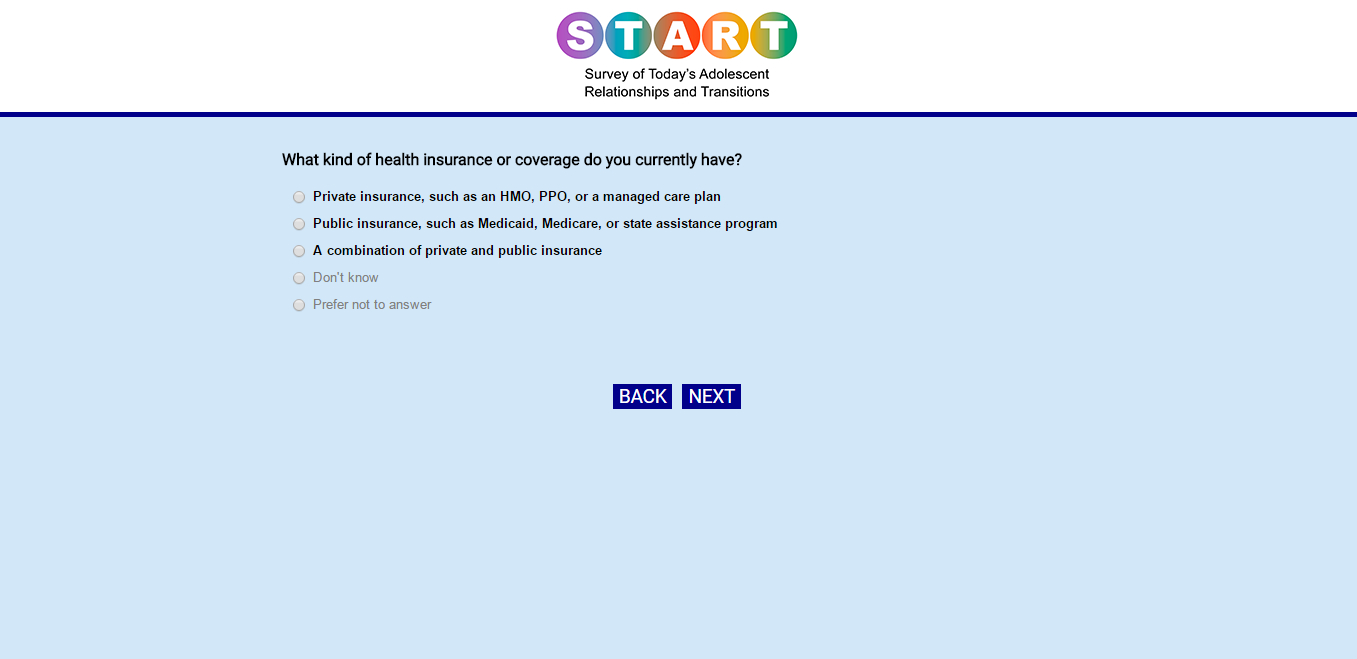 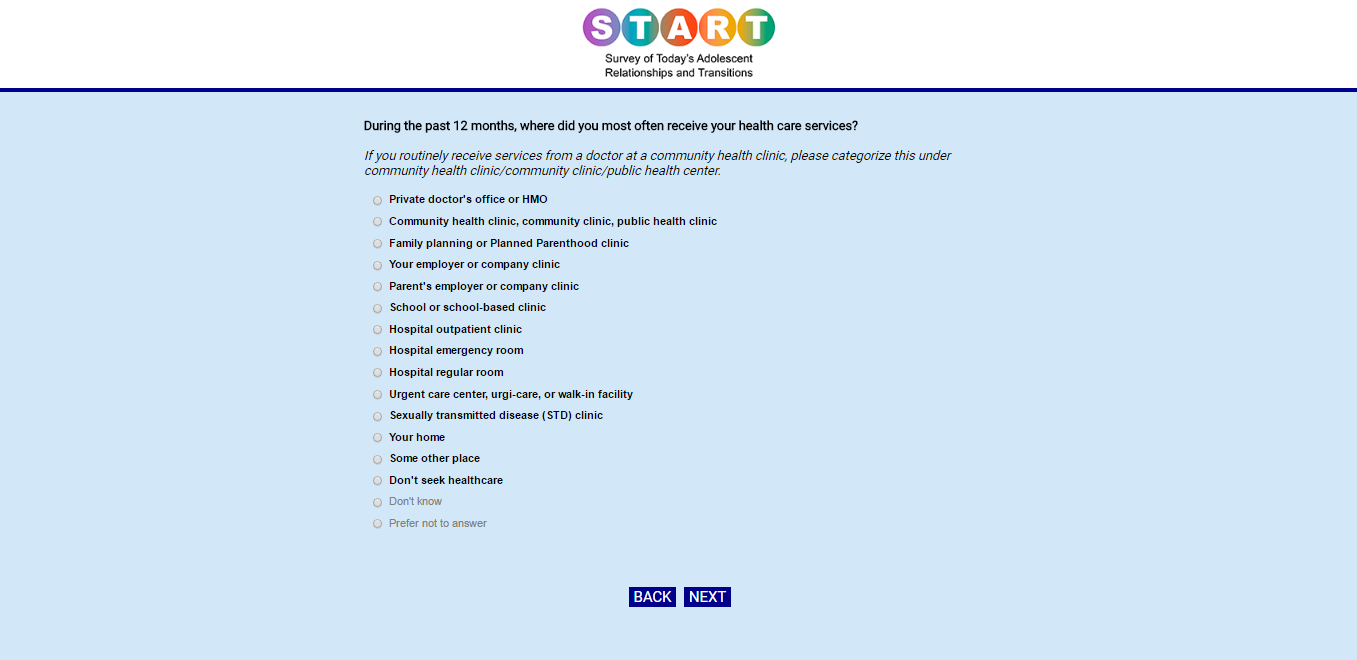 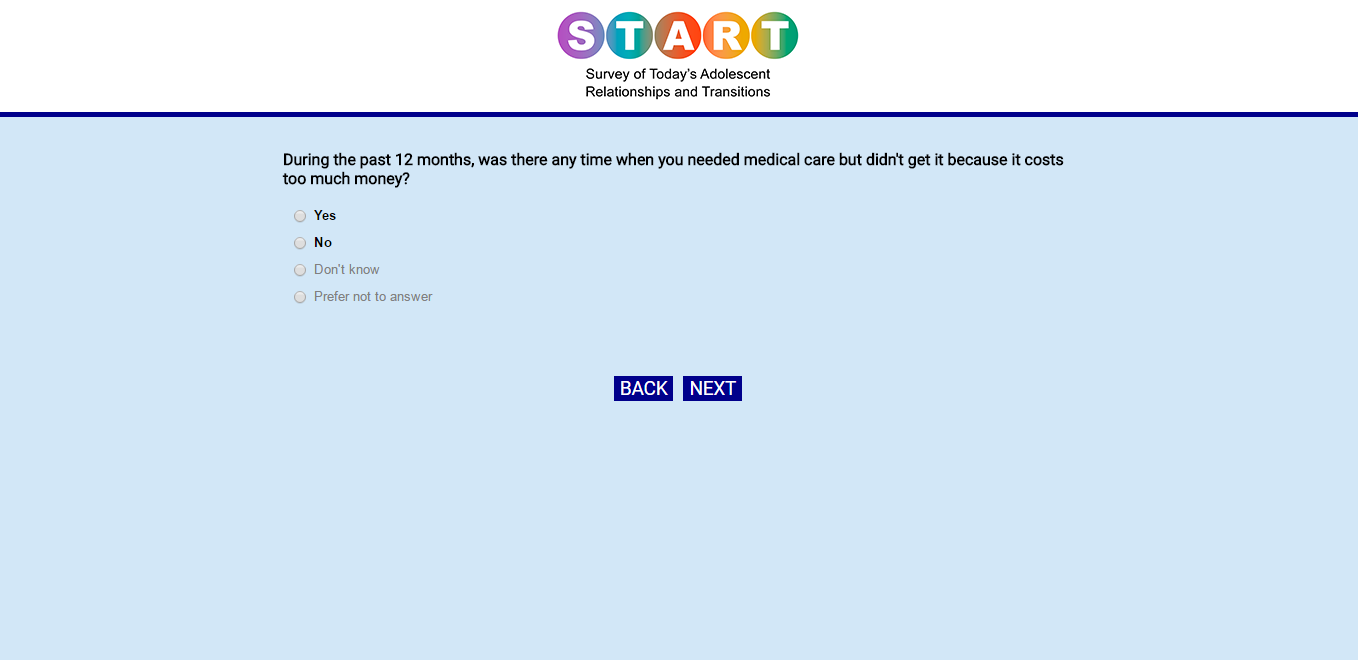 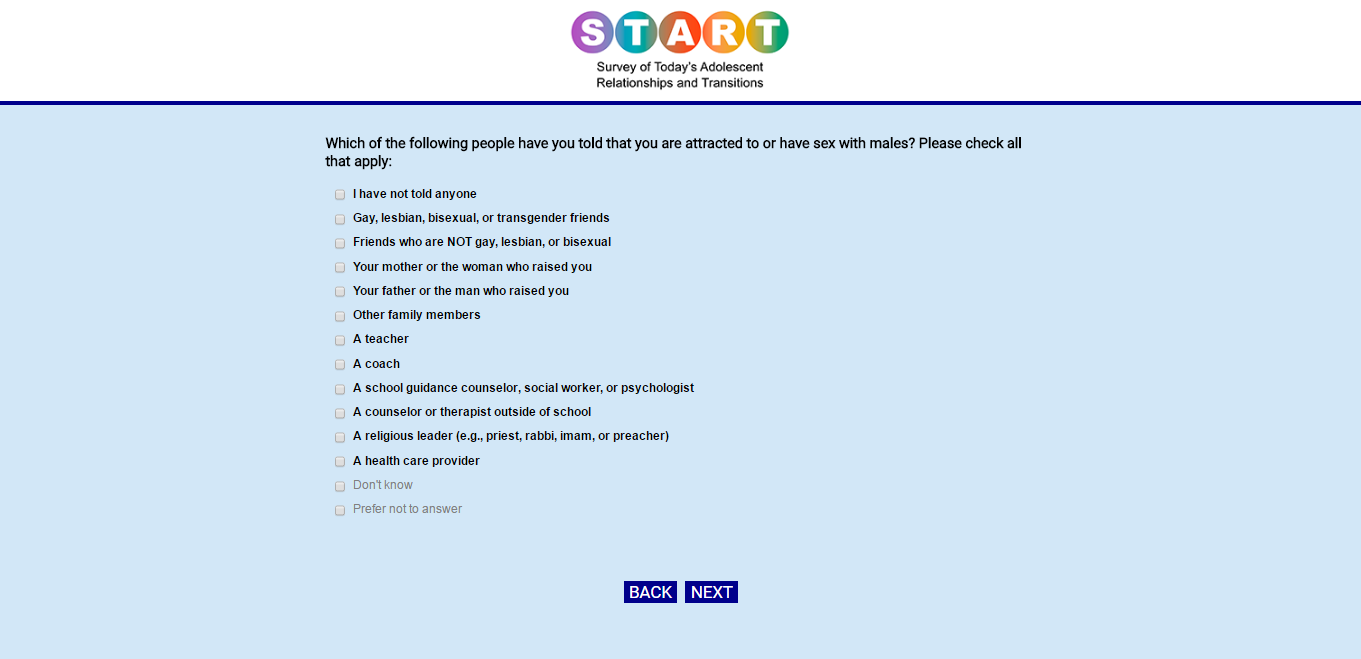 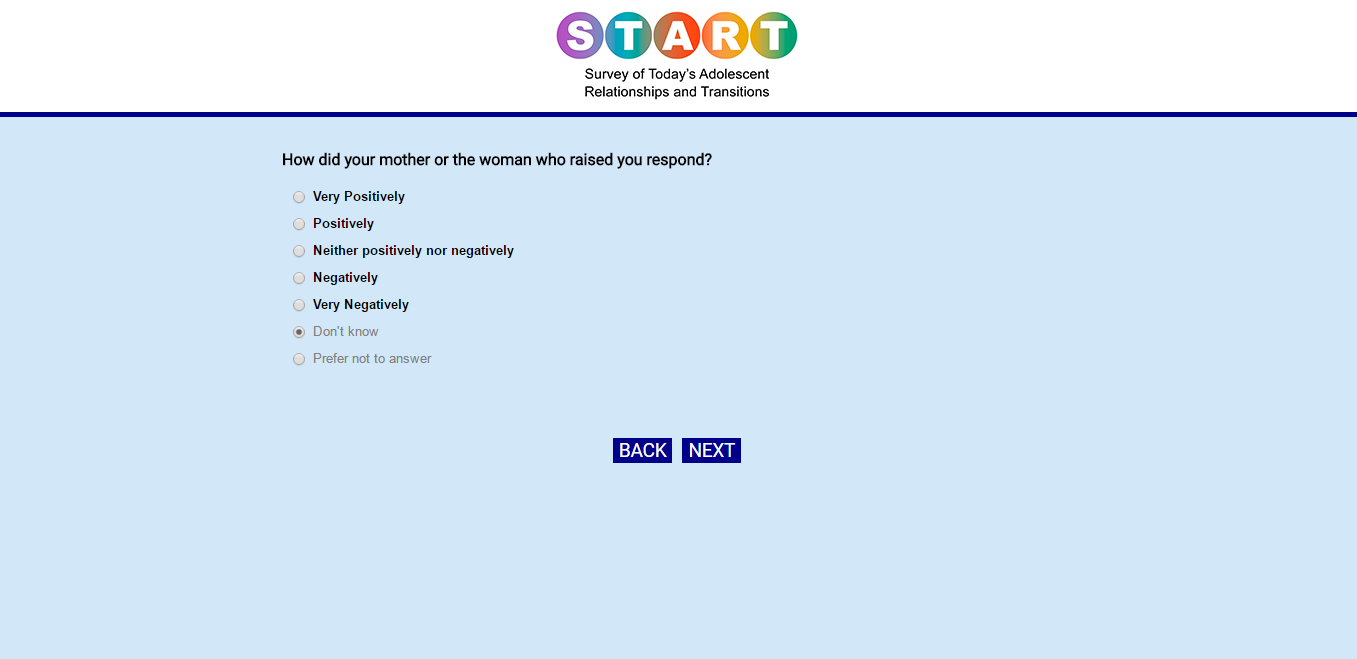 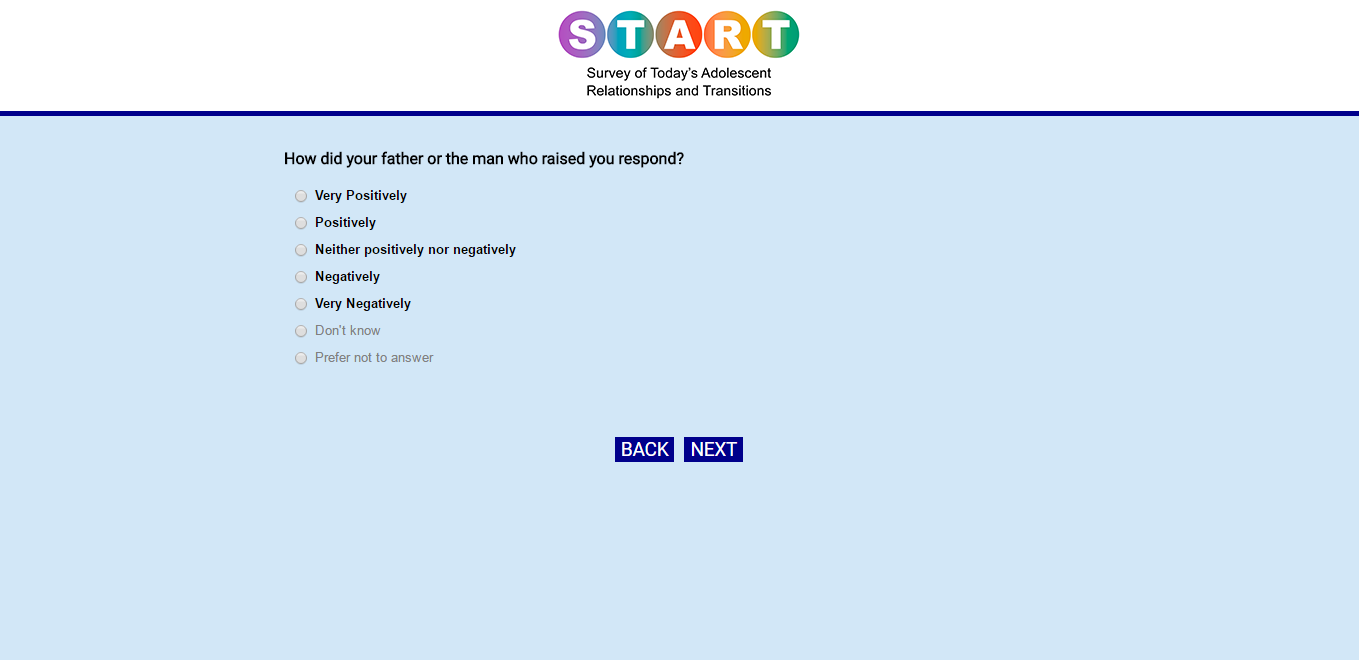 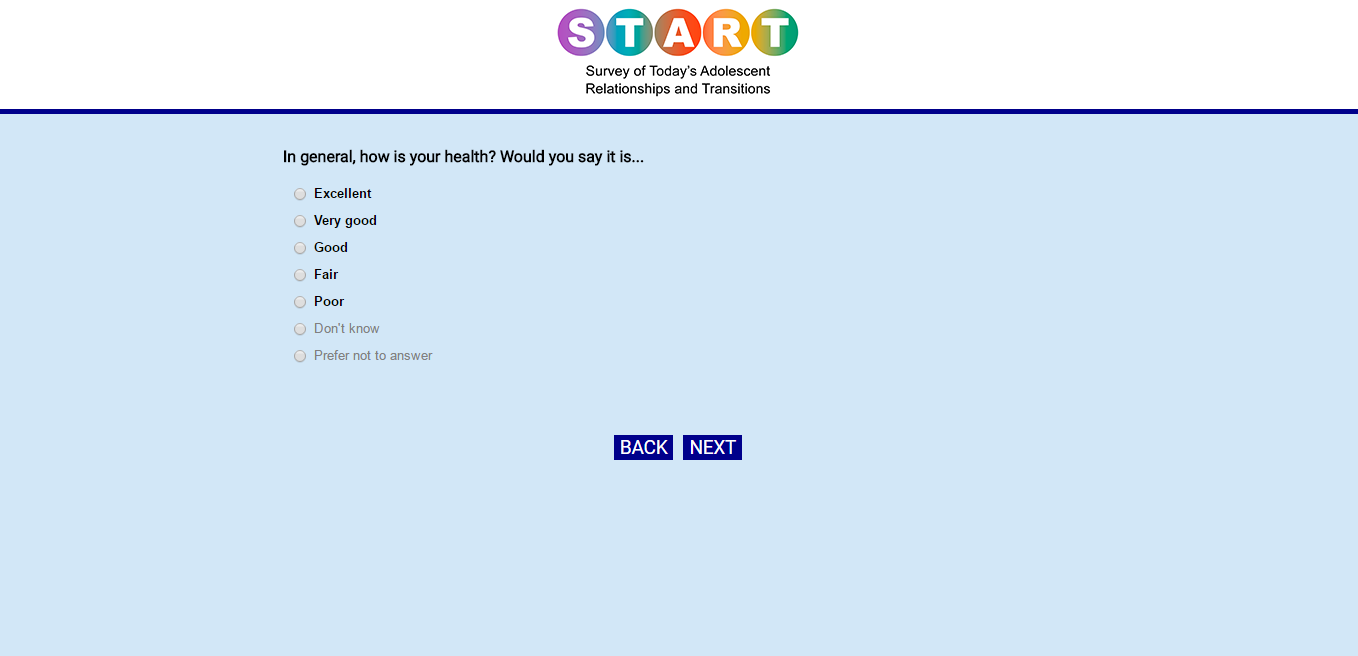 If reported living with parent/guardian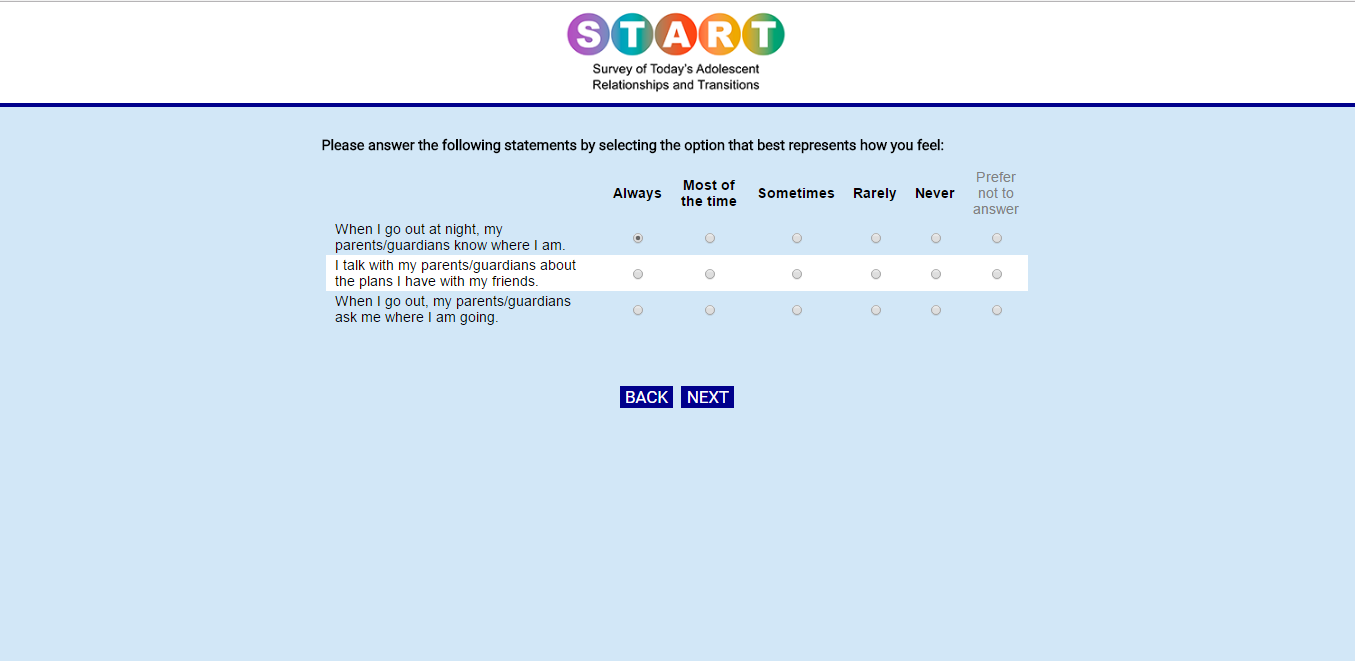 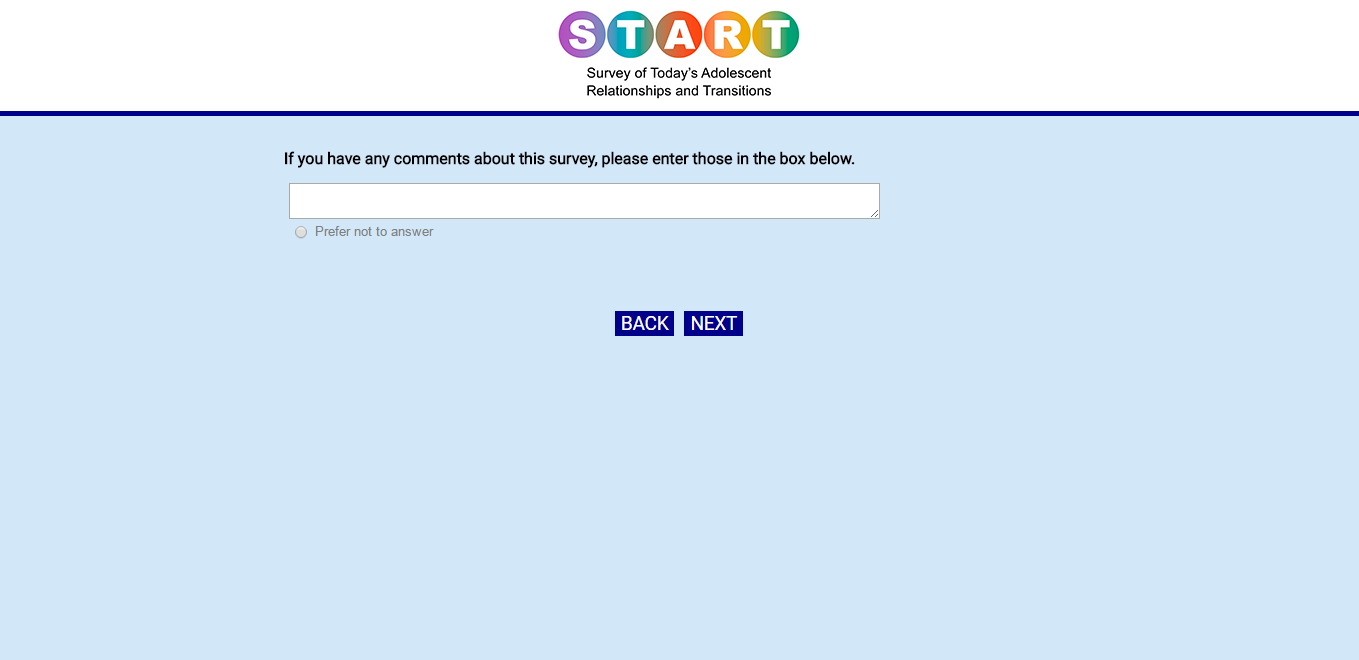 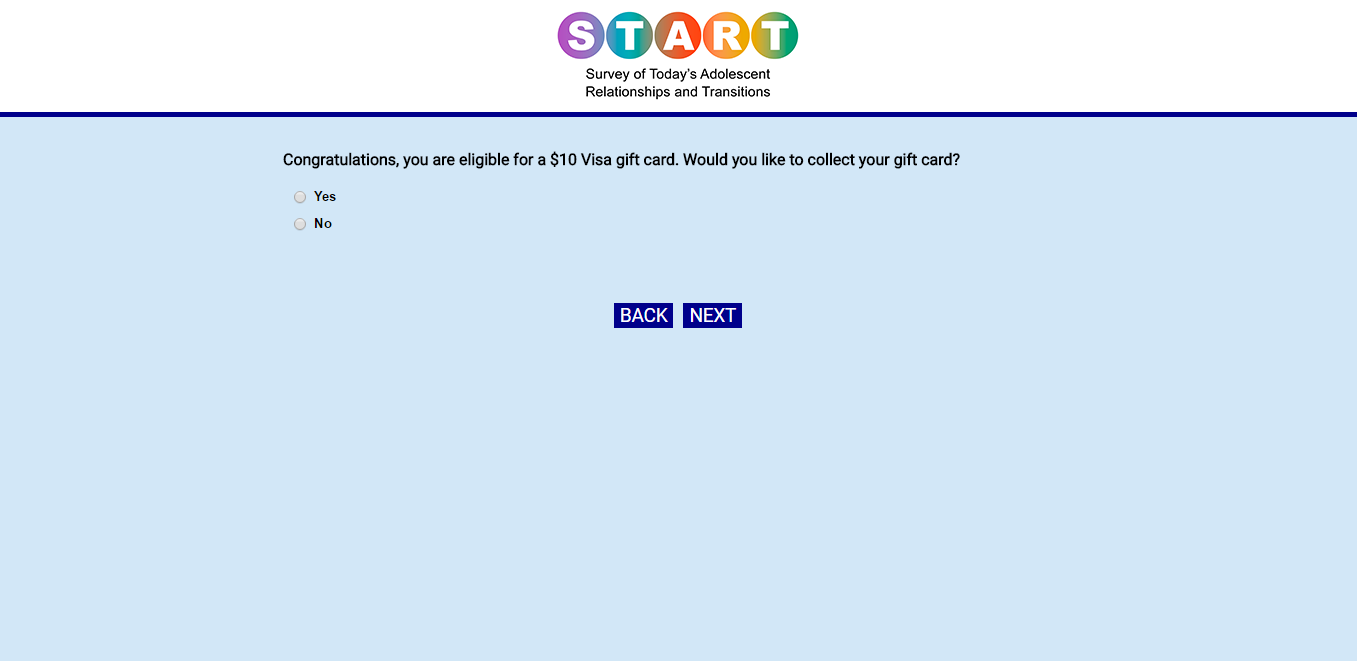 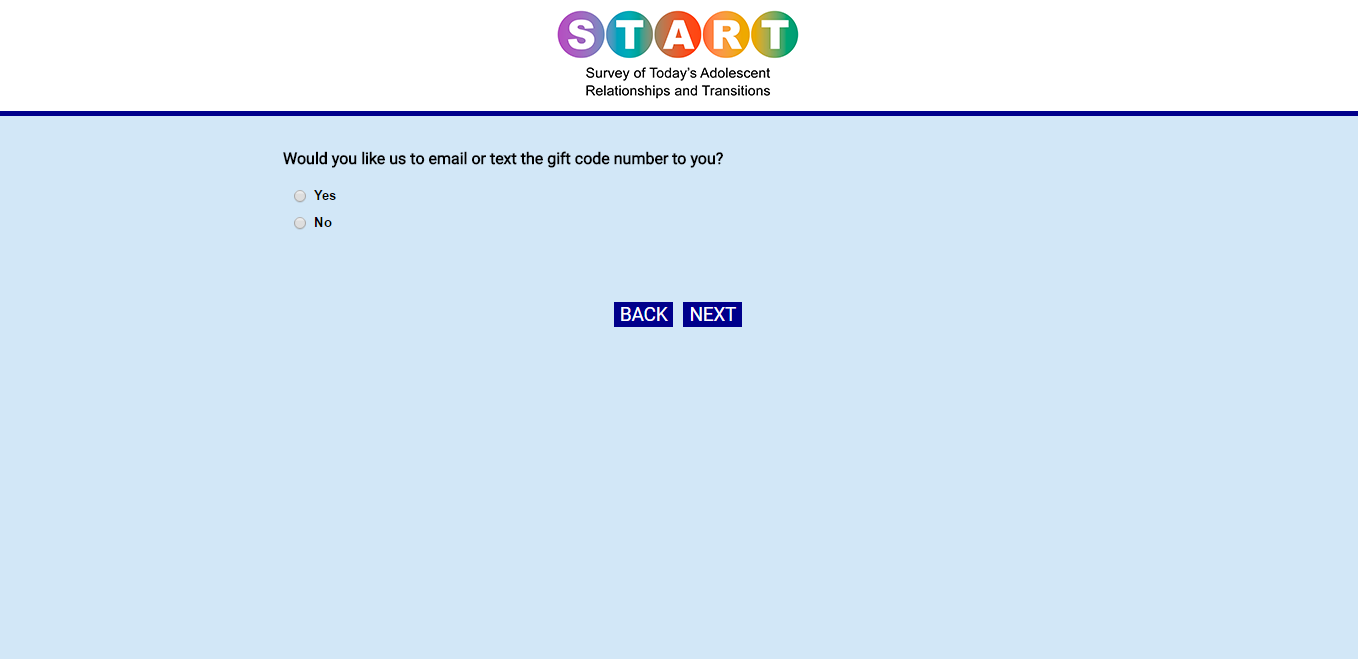 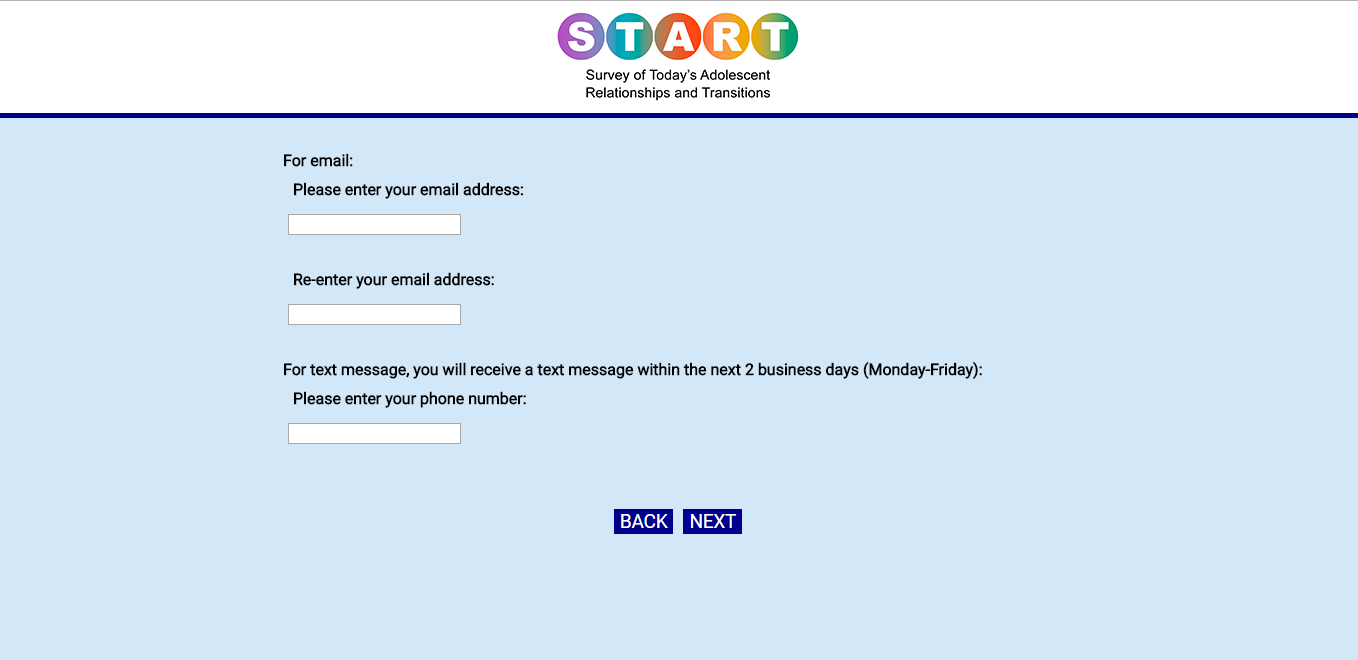 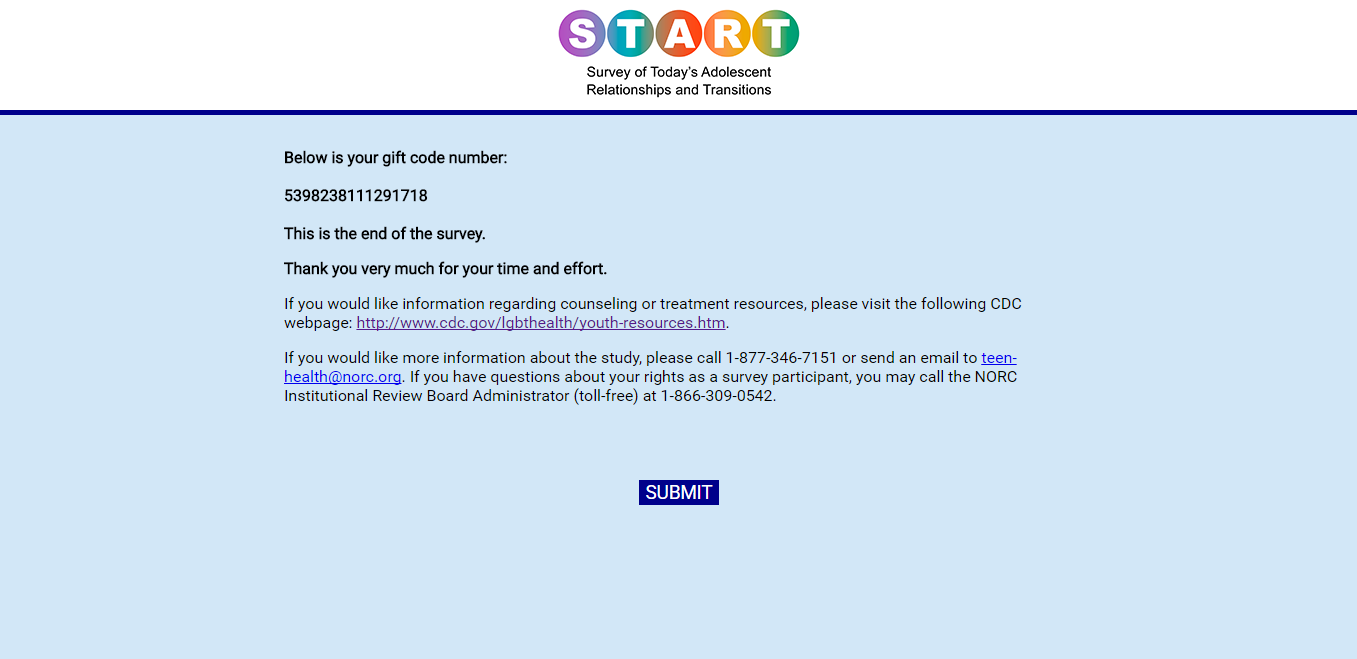 If already received a giftcode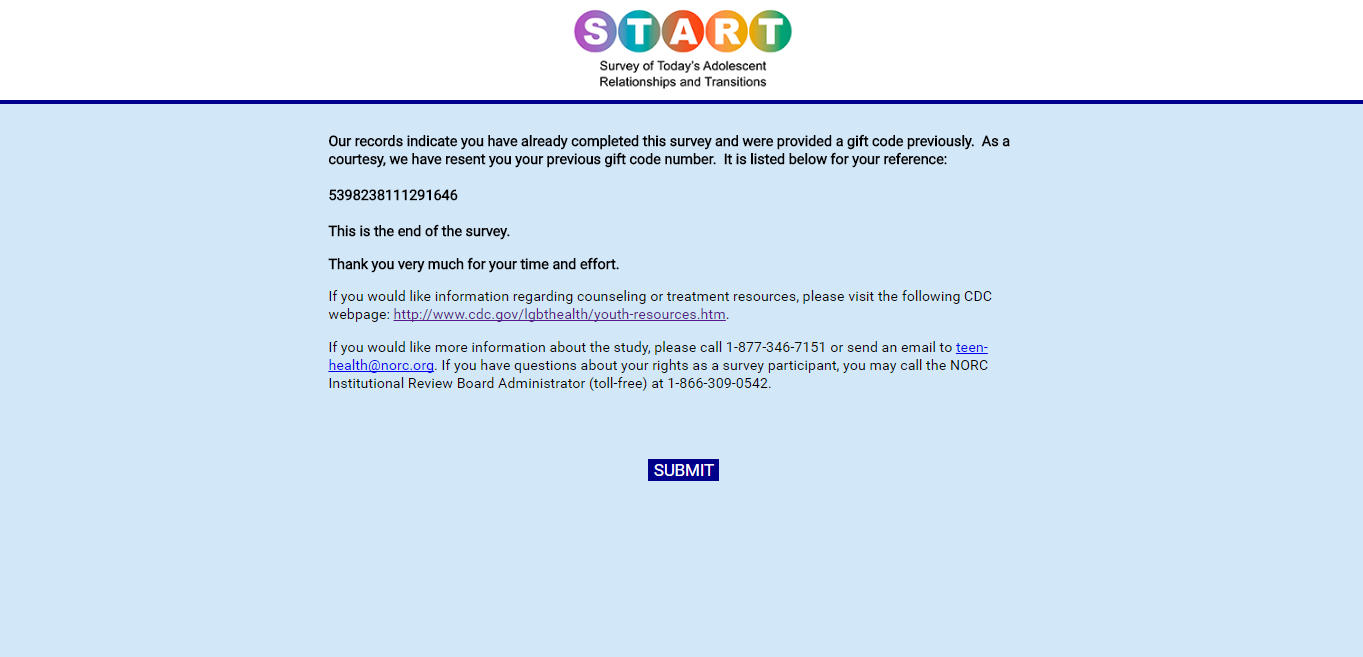 